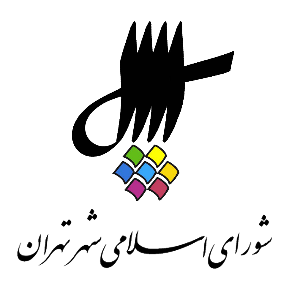 عناوین مندرجاتاعلام رسمیت جلسه و قرائت دستور.قرائت آیاتی از کلام الله مجید.ادامه‌ی بررسی لایحه‌ی برنامه‌ی سوم توسعه‌ی شهر تهران 1398، 1402 به شماره‌ی ثبت 27325/160 مورخ 21/09/1397.اعلام ختم جلسه و تاریخ تشکیل جلسه آینده.1- اعلام رسمیت جلسه و قرائت دستورمنشی {زهرا نژاد بهرام} ـ بسم الله الرحمن الرحیم. با عرض سلام خدمت همکاران گرامی، حاضرین در جلسه، مهمانان عزیز، اهالی رسانه، برنامه‌ی صد و شانزدهمین جلسه‌ی رسمی پنجمین دوره‌ی شورای اسلامی شهر تهران که به صورت فوق‌العاده در روز چهارشنبه 26 دی 1397 از ساعت 9 لغایت 12 و ادامه‌ی آن بعدازظهر از ساعت 14 لغایت 16 در محل تالار شورا برگزار می‌شود به شرح ذیل اعلام می‌گردد.دستور جلسه1 ـ قرائت آیاتی از کلام الله مجید.2 ـ ادامه‌ی بررسی لایحه‌ی برنامه‌ی سوم توسعه‌ی شهر تهران 1398، 1402 به شماره‌ی ثبت 160 مورخ 21/9/97.متأسفانه آن برگه‌ای که ما معرفی می‌کردیم قاری‌مان را در اختیارمان نیست. جناب آقای کاظمی در خدمتتان هستیم. یک کوتاه هم خودتان را معرفی کنید.2- قرائت آیاتی از کلام الله مجید.محمد کاظمی {قاری قرآن} ـ بسم الله الرحمن الرحیم. محمد کاظمی هستم. در خدمت شما آیاتی از کلام الله مجید را قرائت می‌کنم. هدیه می‌کنیم به روح شهدا و امام شهدا، جمیع گذشتگان، ذکر صلوات بر محمد و آل محمد. (حضار صلوات فرستادند.)اَعوذُ بِاللهِ مِنَ الشَّیطانِ الرَّجیم؛ بِسْمِ اللَّهِ الرَّحْمَنِ الرَّحِیم؛إِنَّ الْأَبْرارَ یشْرَبُونَ مِنْ کأْسٍ کانَ مِزاجُها کافُورا * عَیناً یشْرَبُ بِها عِبادُ اللَّهِ یفَجِّرُونَها تَفْجیرا * یوفُونَ بِالنَّذْرِ وَ یخافُونَ یوْماً کانَ شَرُّهُ مُسْتَطِیرا * وَ یطْعِمُونَ الطَّعامَ عَلی حُبِّهِ مِسْکیناً وَ یتِیماً وَ أَسِیرا * إِنَّما نُطْعِمُکمْ لِوَجْهِ اللَّهِ لا نُریدُ مِنْکمْ جَزاءً وَ لا شُکورا*بِسْمِ اللَّهِ الرَّحْمَنِ الرَّحِیم؛ الْحَمْدُ لِلَّهِ رَبِّ الْعالَمِینَ * الرَّحْمنِ الرَّحِیمِ * ملِک یوْمِ الدِّینِ * إِیاک نَعْبُدُ وَ إِیاک نَسْتَعِین * اهْدِنَا الصِّراطَ الْمُسْتَقیم * صِراطَ الَّذینَ أَنْعَمْتَ عَلَیهِمْ غَیرِ الْمَغْضُوبِ عَلَیهِمْ وَ لاَ الضَّالِّین*صدق الله العلی العظیم؛صلوات بفرمایید.(حضار صلوات فرستادند).رئیس {محسن هاشمی رفسنجانی} ـ احسنت، احسنت. لطف فرمودید. خواهش می‌کنم.منشی {زهرا نژاد بهرام} ـ دست شما درد نکند.3- ادامه‌ی بررسی لایحه‌ی برنامه‌ی سوم توسعه‌ی شهر تهران 1398، 1402 به شماره‌ی ثبت 27325/160 مورخ 21/09/1397.رئیس {محسن هاشمی رفسنجانی} ـ بسم الله الرحمن الرحیم. با تشکر از همه‌ی حضار تا فکر می‌کنم اواخر ماده‌ی 57 رسیدیم. دو پیشنهاد دیگر داریم که ان‌شاءالله ... خب بخوانید. پیشنهاد را بفرمایید.منشی {زهرا نژاد بهرام} ـ با توجه به اینکه همکار گرامی‌مان، سرکار خانم آروین گفتند بند 18 را رأی‌گیری کردیم، بند 19 پیشنهاد حذف بخش ثات توسط آقای سالاری ارائه شد. آقای سالاری خودتان توضیح می‌دهید؟محمد سالاری {عضو شورا} ـ یک بار دیگر بگویید.منشی {زهرا نژاد بهرام} ـ بخش ثات، بند 19، ماده‌ی 57.رئیس {محسن هاشمی رفسنجانی} ـ ثات منظورش ث است.منشی {زهرا نژاد بهرام} ـ منظورم ث است.محمد سالاری {عضو شورا} ـ بسم الله الرحمن الرحیم. ضمن عرض سلام خدمت تمامی همکاران محترم و حضار گرامی، مدیران محترم شهرداری تهران. بند ث می‌گوید انطباق طرح تفصیلی شهر تهران با لایه‌ی تراز صوتی شهر، حریم صوتی، ارتفاع ساختمان‌های مجاور بزرگراه‌ها. ما اساساً چند روزی که است داریم این را با دوستان کمیسیون شهرسازی و کارشناس‌ها بحث می‌کنیم. لایه‌ای تحت عنوان لایه‌ی صوتی ما در ادبیات طرح تفصیلی و طرح جامع و اینها نداریم. ما متوجه نشدیم.رئیس {محسن هاشمی رفسنجانی} ـ لایحه نه لایه.محمد سالاری {عضو شورا} ـ با خانم دکتر نوری هم صحبت کردم...بله، یک توضیحی بدهند ببینیم اصلاً چیست.منشی {زهرا نژاد بهرام} ـ خانم خداکرمی. ماده‌ی همان 57 بند 19.رئیس {محسن هاشمی رفسنجانی} ـ دیگر نمی‌توانیم برگردیم. الف نمی‌توانیم. ما ث هستیم.ناهید خداکرمی {عضو شورا} ـ بسم الله الرحمن الرحیم. ببینید آقای دکتر سالاری معمولاً لایه‌ی تراز صوتی یعنی اینکه جایی که مرکزی مثل بیمارستان هست در طرح تفصیلی نباید مرکز تجاری ببینند یا کارهای پر رفت و آمدی که می‌تواند ایجاد سر و صدا کند. منظور این است. حالا اگر در طرح تفصیلی دیده نشده می‌شود در آن بازنگری‌ای که داریم، این یک استاندارد جدید است برای پیشگیری از آلودگی صوتی باید این را لحاظ بکنیم. منظور این هست و خواهشاً بگذارید باشد که بعداً بتوانیم روی آن کار بکنیم.رئیس {محسن هاشمی رفسنجانی} ـ در هر صورت آقای سالاری پیشنهاد حذف این را کردند.ناهید خداکرمی {عضو شورا} ـ نه، چون حریم دارند.محمد سالاری {عضو شورا} ـ نه، حالا من صحبت کنم.رئیس {محسن هاشمی رفسنجانی} ـ صحبت بفرمایید.ناهید خداکرمی {عضو شورا} ـ ببینید مثلاً حریم بیمارستان‌ها یا حریم مناطق مسکونی، اینها را باید حتماً اتخاذ کنیم.منشی {زهرا نژاد بهرام} ـ شما مخالف حذف بودید دیگر خانم خداکرمی؟ناهید خداکرمی {عضو شورا} ـ بله.منشی {زهرا نژاد بهرام} ـ حالا موافق حذف.محمد سالاری {عضو شورا} ـ من یک توضیحی بدهم خانم. من چون اول سؤال کردم، اصلاً می‌خواستم ببینم چی هست؟ حالا منظور خانم دکتر خداکرمی را متوجه شدم. ایشان به هر حال برای جلوگیری از به هرحال مشکلات و آلایندگی‌های صوتی که در سطح شهر تهران متأسفانه وجود دارد، این را پیش‌بینی کردند ولی اساساً ببینید اصلاً فرآیند پهنه‌بندی و لایه‌گذاری در طرح تفصیلی در اختیار شورای شهر تهران نیست. این یک موضوعی است که می‌بایستی کمیسیون ماده‌ی 5، شورای عالی شهرسازی و معماری کشور و اساساً ادبیات آن باید یک ادبیات متناسب باشد. این را من فکر می‌کنم می‌شود یک سری خانم دکتر خداکرمی زحمت بکشند یک ادبیات دیگری بنویسند که حالا مثلاً در مجاورت بیمارستان‌ها ... رئیس {محسن هاشمی رفسنجانی} ـ ضوابط صوتی.محمد سالاری {عضو شورا} ـ اینها بله. ضوابطی آنجا لحاظ بشود که از آلایندگی‌های صوتی جلوگیری بشود یا رعایت بشود. اینکه ما بیاییم در طرح تفصیلی یک لایه‌ای بگذاریم یک چنین چیزی اصلاً ... منشی {زهرا نژاد بهرام} ـ خانم نوری مخالف.زهرا صدراعظم نوری {عضو شورا} ـ بسم الله الرحمن الرحیم. با عرض سلام و صبح بخیر خدمت اعضای محترم و حضار جلسه. ببینید بحث آلودگی صوتی یکی از آلودگی‌های خیلی شدیدی است مثل آلودگی هوا ولی متأسفانه خیلی جدی گرفته نمی‌شود به خاطر همین خیلی عوارض زیادی دارد. ما در بررسی‌هایی که انجام گرفته، کمیته‌ای که مصوبه‌ی خود شورای شهر بوده و در معاونت حمل و نقل و ترافیک و با دبیری شرکت کنترل کیفیت هوا مرتباً برگزار می‌شود، شهر تهران را که مورد بررسی قرار دادند فقط نقاط کمی از شهر هست که آلودگی صوتی آن بیشتر از آن میزان Decibel ای که در واقع استاندارد می‌گوید نیست. بنابراین وضعیت شهر تهران از لحاظ آلودگی صوتی وضعیت مناسبی نیست. یعنی آلوده است. از این جهت پیشنهاد این است ...حالا می‌تواند این اصلاح شود. پیشنهاد این است که بر مبنای Data ها و داده‌هایی که هست، یک لایه‌ای در حقیقت از وضعیت تراز صوتی شهر به خصوص در بزرگراه‌ها که میزان آلودگی آنجا خیلی بالا است تهیه بشود و این به لایه‌های طرح تفصیلی اضافه شود. البته الآن در طرح تفصیلی ما لایه‌ی تراز صوتی را نداریم ولی این می‌تواند یک لایه‌ای تهیه شود و بعد شهرداری را الزام کنیم که این لایه‌ی تراز صوتی تهیه بشود و آن وقت آن سیکل خودش را طی کند.منشی {زهرا نژاد بهرام} ـ آقای اعطا موافق.رئیس {محسن هاشمی رفسنجانی} ـ ببینید خانم نوری الآن از نظر منطقی و استاندارد 75 Decibel را می‌گویند مناسب است. بالای 75 Decibel می‌تواند برای افراد آزار ایجاد کند.زهرا صدراعظم نوری {عضو شورا} ـ البته در شب خب این باید مقدار آن کمتر باشد. در شب مقدار این باید خیلی کمتر باشد تا 55 Decibel، 50 Decibel.رئیس {محسن هاشمی رفسنجانی} ـ 55 دیگر خیلی. برای 75. حالا 55. 55 ایجاد کردن در شب خیلی کار سختی است ولی خب حالا فرض کنیم شما وقتی این عدد را بگذارید دیگر کافی است. می‌گوییم استاندارد 75 Decibel رعایت بشود. در شهر اگر از این بیشتر بود باید تمهیداتی به خرج داده بشود. حالا این تمهیدات می‌تواند در خانه‌ها یا در بیمارستان‌ها مثلاً از این ابزار ضد صدا استفاده بشود. الآن دیدید که خانه‌ها اکثراً شیشه‌های دوجداره استفاده می‌کنند. اگر کیفیت آن بالا باشد، جلوی صدا را خیلی خوب می‌گیرد. یا مثلاً بیمارستان‌ها می‌توانند برای خودشان از این صفحات ضد صوت بگذارند خودشان را محافظت کنند. اینکه ما می‌گوییم یک لایه به نظرم می‌آید اصلاً دردسر درست می‌کند. زهرا صدراعظم نوری {عضو شورا} ـ یعنی محدوده را دارد تعیین می‌کند. مثلاً ببینید بزرگراه‌ها را شما در نظر بگیرید.رئیس {محسن هاشمی رفسنجانی} ـ یعنی می‌خواهید بگویید یک جا مثلاً 20 Decibel باشد، یک جا 75، یک جا 100؟زهرا صدراعظم نوری {عضو شورا} ـ نه. نه. نمی‌خواهیم بگوییم. می‌خواهیم بگوییم در جاهایی که به صورت مستمر آلودگی صوتی بالا است مثل بزرگراه‌ها، بارگذاری‌ای که آنجا انجام می‌گیرد باید طبق یک چارچوب‌هایی باشد. ساختمان‌ها یعنی در یک حریمی بارگذاری انجام بگیرد، در یک ارتفاعی انجام بگیرد، باید یک حریمی رعایت بشود.علی اعطا {عضو شورا} ـ آقای مهندس اجازه بدهید من یک توضیحی بدهم.منشی {زهرا نژاد بهرام} ـ موافق هستید شما؟ بفرمایید.علی اعطا {عضو شورا} ـ بسم الله الرحمن الرحیم.رئیس {محسن هاشمی رفسنجانی} ـ مثلاً منظورشان این است که پل صدر اینطوری از بغل خانه‌ها رد نشود.زهرا صدراعظم نوری {عضو شورا} ـ حریمی تعریف شود.رئیس {محسن هاشمی رفسنجانی} ـ یا اگر خانه‌ای هست کنار آن اتوبان ساخته نشود. یعنی باز می‌گویند منظور این می‌شود که بیشتر مترو زیر زمین ساخته شود. البته ... زهرا صدراعظم نوری {عضو شورا} ـ نه بابا اینجوری نیست. آقای سالاری تو را خدا این قدر جوسازی نکنید.علی اعطا {عضو شورا} ـ آقای مهندس اجازه بدهید من دو تا نکته عرض کنم. بسم الله الرحمن الرحیم.رئیس {محسن هاشمی رفسنجانی} ـ بگذارید جلسات را درست جلو برویم. ببینید الآن ایشان توضیح دادند، یک مخالف صحبت کرده، شما موافق هستید؟منشی {زهرا نژاد بهرام} ـ بله. ایشان موافق هستند.رئیس {محسن هاشمی رفسنجانی} ـ چه می‌خواهید صحبت کنید؟علی اعطا {عضو شورا} ـ من دو تا نکته بگویم احتمالاً ابهام حذف ...من به عنوان مدافع حذف می‌خواهم صحبت کنم.رئیس {محسن هاشمی رفسنجانی} ـ مدافع؟علی اعطا {عضو شورا} ـ حذف. بله.رئیس {محسن هاشمی رفسنجانی} ـ خب پس موافق صحبت کنید.علی اعطا {عضو شورا} ـ عرض کنم ببینید نکته‌ی اول اینکه ما مباحث مقررات ملی ساختمان را داریم که شماره‌ی 18، مبحث هجدهم در مورد بحث صوت است. آنجا همه‌ی این ضوابط آمده در کل کشور هم لازم الاجرا است. این یک نکته. نکته‌ی دوم طرح تفصیلی یک شرح خدمات مصوب دارد که مصوب سازمان برنامه و بودجه است. اینجوری نیست ما بگوییم فلان مطالعات هم به آن اضافه بشود. اصلاً در حیطه‌ی اختیارات ما نیست. مصوب سازمان برنامه و بودجه است دقیقاً مشخص کرده که چه مطالعاتی با چه مشخصاتی آنجا انجام بشود. اگر ما چنین چیزی اینجا اضافه بکنیم اصلاً بلااثر است و فکر می‌کنم ما چیزی اینجا ننویسیم که اصلاً شدنی نیست.منشی {زهرا نژاد بهرام} ـ اجازه می‌دهید مخالف بعدی صحبت کند؟ مخالف بعدی اگر مخالف دارد.رئیس {محسن هاشمی رفسنجانی} ـ فکر کنم کافی است دیگر.منشی {زهرا نژاد بهرام} ـ کافی است پس. شما مخالف می‌خواهید ... رئیس {محسن هاشمی رفسنجانی} ـ آره. نه اصلاً کافی است. ببینید شما پیشنهاد دادید به رأی می‌گذاریم. می‌گویند این بر ماده ... شما کامل حذف آن را می‌خواهید دیگر. حذف آن را به رأی می‌گذاریم. خب به رأی می‌گذاریم رأی آورد یا رأی نیاورد. بگذارید، به رأی بگذارید. منشی {زهرا نژاد بهرام} ـ خب رأی‌گیری می‌کنیم. رئیس {محسن هاشمی رفسنجانی} ـ رأی‌گیری می‌کنیم ببینید امروز می‌خواهیم سرعت را ببریم بالا یک مخالف، یک موافق صحبت می‌کند. منشی {بهاره آروین} ـ دوستان رأی‌گیری فعال است برای پیشنهاد آقای سالاری حذف بخش ث بند 19 ماده‌ی 57. مبنی بر انطباق طرح تفصیلی با لایه‌ی ترازصوتی. حذف بند ث بند 19 ماده‌ی 57. آقای مسجدجامعی، خانم فخاری، آقای حبیب‌زاده. آقای نظری. آقای نظری، آقای حبیب‌زاده. با 11 موافق، 7 مخالف بند حذف شد. منشی {زهرا نژاد بهرام} ـ کل ماده را رأی‌گیری نمی‌کنید آقای ...رئیس {محسن هاشمی رفسنجانی} ـ بنویسید باید بنویسید. منشی {زهرا نژاد بهرام} ـ دادند. رئیس {محسن هاشمی رفسنجانی} ـ چون حذف کردیم می‌توانند جایگزین کنند. شهربانو امانی {عضو شورا} ـ دیروز ما یک ...بسم الله الرحمن الرحیم. با عرض سلام ...رئیس {محسن هاشمی رفسنجانی} ـ الان برای چی دارید صحبت می‌کنید؟ شهربانو امانی {عضو شورا} ـ بر اساس ماده‌ی 18، 18 توافقی که کردیم آقای رئیس همه، همه اگر کسی ...رئیس {محسن هاشمی رفسنجانی} ـ بنویسید توافقی نیست بنویسید. شهربانو امانی {عضو شورا} ـ نه دیروز گفتید اگر هیچ کسی مخالف نباشد جایگزین می‌پذیرید این را می‌خواستم عرض کنم. رئیس {محسن هاشمی رفسنجانی} ـ قرار شد بین خودشان بحث کنند حالا به ما می‌گویند چی کار ...الان می‌رویم ...منشی {زهرا نژاد بهرام} ـ ماده‌ی بعدی. رئیس {محسن هاشمی رفسنجانی} ـ ماده‌ی بعدی. منشی {زهرا نژاد بهرام} ـ کل ماده را باید رأی‌گیری کنیم. رئیس {محسن هاشمی رفسنجانی} ـ نه یک پیشنهاد دیگر هم هست. منشی {زهرا نژاد بهرام} ـ پیشنهاد نداریم دیگر. رئیس {محسن هاشمی رفسنجانی} ـ چرا دو تا داشتیم که. منشی {زهرا نژاد بهرام} ـ نه یکی‌اش برای آقای علیخانی بود بند 18 بود که رأی‌گیری کردیم ...منشی {بهاره آروین} ـ بحث کردیم. رئیس {محسن هاشمی رفسنجانی} ـ تمام شد؟ منشی {زهرا نژاد بهرام} ـ بله الان کل ماده است. رئیس {محسن هاشمی رفسنجانی} ـ باشد پس کل ماده را به رأی می‌گذاریم. کل ماده‌ی 57 را به رأی می‌گذاریم. بفرمایید. منشی {بهاره آروین} ـ دوستان، دوستان رأی‌گیری در مورد ماده‌ی 57 را اجازه بدهید من بگویم اصلاحات عبارتی انجام شد. در کل ماده‌ی 57، 4 شد همکاری در ارائه‌ی کمک‌های فنی و اعتباری و تسهیلاتی در جهت نوسازی ناوگان حمل و نقل همگانی و نیمه همگانی‌مان، موتورهای آن حذف شد. تبصره‌ی 1 در واقع شد اهداف موضوع این ماده تا زمان تأسیس صندوق حمل و نقل عمومی و محیط زیست و بند 10 آن حذف شد. بند 18 اصلاح شد شهرداری موظف است در خصوص توسعه و تسهیل دوچرخه‌سواری در شهر با هدف جایگزینی آن با خودروی شخصی به شکلی اقدام نماید که علاوه بر اتصال به سیستم حمل و نقل عمومی در مقیاس خرد نیز به ازای هر محله به منظور دسترسی به سایر خدمات محلی برنامه‌ی اجرایی را تهیه و در 6 ماه اول                                                                           رئیس {محسن هاشمی رفسنجانی} ـ ث. منشی {بهاره آروین} ـ ث. دوستان ... رئیس {محسن هاشمی رفسنجانی} ـ رأی بدهید خواهش می‌کنم.زهرا صدراعظم نوری {عضو شورا} ـ در بند 19، در بند 19 خانم ...                                               رئیس {محسن هاشمی رفسنجانی} ـ بند 19. زهرا صدراعظم نوری {عضو شورا} ـ در بند 19 قسمت ب آن، آن انتهای عبارت گونه‌ی تخصصی معنا ندارد. ارتفاع مناسب و استفاده از گونه‌های سازگار و بومی. منشی {بهاره آروین} ـ دوستان موافق هستید گونه‌های تخصصی بشود گونه‌های سازگار و بومی؟ اصلاح عبارتی، مخالفی نیست اصلاح عبارتی تلقی کنیم. بند ب، بند 19 ماده‌ی 57. انتهای عبارت گونه‌های تخصصی بشود گونه‌های بومی و سازگار با محیط زیست. زهرا صدراعظم نوری {عضو شورا} ـ بومی و سازگار دیگر. منشی {بهاره آروین} ـ گونه‌های بومی و سازگار؟ مخالفی نیست؟ بند ب، ث حذف شد. بله رأی‌گیری کل ماده 57 با اصلاحات عبارتی که گفتم. رئیس {محسن هاشمی رفسنجانی} ـ خواهش می‌کنم سرعت بدهید خانم … منشی {بهاره آروین} ـ فعلا حذف شد تا بیاید. ماده‌ی 57 است خانم. نه هنوز که چیز نکردیم که. رئیس {محسن هاشمی رفسنجانی} ـ اصلاً هنوز اصلاح نکردیم که رد شدیم تمام شد. منشی {بهاره آروین} ـ حذف شد دیگر. رئیس {محسن هاشمی رفسنجانی} ـ بابا آن‌ها سرکار هستند ول‌اش کنید. رد شویم. منشی {بهاره آروین} ـ ماده‌ی 57. رئیس {محسن هاشمی رفسنجانی} ـ ماده رأی آورد. منشی {بهاره آروین} ـ خانم نوری، خانم خداکرمی، آقای حق‌شناس، آقای مسجدجامعی ماده‌ی 57. با اصلاحاتی که انجام شد بند ب را هم گونه‌های تخصصی چون مخالفی نداشت شد گونه‌های بومی و سازگار. خانم خداکرمی، آقای مسجدجامعی کل ماده‌ی 57. رئیس {محسن هاشمی رفسنجانی} ـ خب 58 بخوانید 58. منشی {زهرا نژاد بهرام} ـ ماده‌ی 58. شهرداری موظف است ضمن ...منشی {بهاره آروین} ـ خانم خداکرمی. منشی {زهرا نژاد بهرام} ـ تمام شد. شهربانو امانی {عضو شورا} ـ نه من یک پیشنهاد داشتم ...منشی {زهرا نژاد بهرام} ـ بله گفتید که ماده‌ی 60 بشود الحاقی‌تان. شهربانو امانی {عضو شورا} ـ نه من عرض کردم که اتمام ...رئیس {محسن هاشمی رفسنجانی} ـ کجا ببینید باید پیشنهادتان را کتبی بیاورید بدهید دست من. شهربانو امانی {عضو شورا} ـ آقای رئیس من به منشی‌تان دادم. رئیس {محسن هاشمی رفسنجانی} ـ نه گفتند فایده ندارد. منشی {زهرا نژاد بهرام} ـ نه دادند، دادند منتها گفتند ماده‌ی 60 ...شهربانو امانی {عضو شورا} ـ نه نه خانم صبح من صحبت کردم پیشنهادم را دادم. رئیس {محسن هاشمی رفسنجانی} ـ به منشی فایده ندارد باید بدهید به من. منشی {زهرا نژاد بهرام} ـ نه آقای هاشمی دیگر شما خودتان ... بابا چند بار گفتند. رئیس {محسن هاشمی رفسنجانی} ـ کجا چی دادید؟ دست من نیست. می‌گویند پیشنهادی که قبلاً داده بودند در آن 500 تا هست. شهربانو امانی {عضو شورا} ـ ببینید آقای رئیس پیشنهاد من چاپ شده از این ... اجازه بدهید این ...رئیس {محسن هاشمی رفسنجانی} ـ این حذف ماده‌ی 60 است. شهربانو امانی {عضو شورا} ـ آقا جان این نیست. ببینید این پیشنهاد من  ...رئیس {محسن هاشمی رفسنجانی} ـ نه اینکه چاپ شده باز هم باید بنویسید الان. شهربانو امانی {عضو شورا} ـ یعنی چی آقای رئیس. رئیس {محسن هاشمی رفسنجانی} ـ بنویسید پیشنهادتان را مطرح کنیم دیگر ما از کجا بفهمیم. منشی {زهرا نژاد بهرام} ـ می‌گوید من می‌خواهم برگردد پیشنهادم. رئیس {محسن هاشمی رفسنجانی} ـ بفرمایید. شهربانو امانی {عضو شورا} ـ گفتم. منشی {زهرا نژاد بهرام} ـ گفتند، گفتند ننوشتند. رئیس {محسن هاشمی رفسنجانی} ـ گفتنی نیست که در کاغذ بنویسید. منشی {بهاره آروین} ـ 18 موافق از 18 نفر از حاضرین ماده‌ی 57 به تصویب رسید. رئیس {محسن هاشمی رفسنجانی} ـ ایشان می‌گوید من گفتم، من نمی‌دانم چی گفتند، چی باید مطرح می‌کردیم. منشی {زهرا نژاد بهرام} ـ تبصره. شهربانو امانی {عضو شورا} ـ حالا تبصره می‌گذارید، ماده می‌گذارید ...منشی {زهرا نژاد بهرام} ـ نه پیشنهادشان بوده در دفترچه چاپ شده. رئیس {محسن هاشمی رفسنجانی} ـ بگویید، بگویید چی هست؟ شهربانو امانی {عضو شورا} ـ اجازه بدهید. منشی {زهرا نژاد بهرام} ـ از همین جا بخوانید. شهربانو امانی {عضو شورا} ـ نه از اینجا نمی‌خوانم. رئیس {محسن هاشمی رفسنجانی} ـ امروز صبح خیلی بیش فعال شدید خانم امانی. صبحانه ... می‌گویند یک چیزی قبلاً ...شهربانو امانی {عضو شورا} ـ بسیار سپاسگزارم که اجازه فرمودید پیشنهادی که قبلاً داده بودیم ما کمیسیون هم تصویب کرده‌ بود بعد علاوه بر تصویب کمیسیون در تلفیق هم صحبت شده بود آنجا هم تأیید شده بود، پیشنهاد ما بند 11 حوزه‌ی حمل و نقل صفحه‌ی 9810 اصل پیشنهاد را حالا آقای رئیس الحاقی اگر می‌خواهید بپذیرید ببینید در ارتباط با بحث ایمنی حمل و نقل ...رئیس {محسن هاشمی رفسنجانی} ـ متن را بخوانید، متن را ...شهربانو امانی {عضو شورا} ـ متن را بخوانم؟ رئیس {محسن هاشمی رفسنجانی} ـ بله توضیح ...شهربانو امانی {عضو شورا} ـ چشم. شهرداری موظف است به منظور ایجاد شهری با رفاه فراگیر برای همه‌ی اقشار و ارتقاء ایمنی، کیفیت و کارآیی محیط‌های شهری و دستیابی به توسعه‌ی پایدار شهری نسبت به بهینه نمودن تسهیلات و سیستم‌های حمل و نقل برای روان‌سازی، ایمن‌سازی و تسهیل دسترسی و استفاده‌ی عابران، معلولان و سالمندان اقدام نماید. در این راستا اقدامات ذیل ضروری است. ایجاد و به‌روزرسانی سامانه‌ی حمل و نقل ویژه‌ی گروه‌های خاص با تجهیز ناوگان خودروها و مناسب‌سازی شده به طوری که تا پایان برنامه 5 درصد فقط 5 درصد به تعداد خودروهای این ناوگان اضافه شود. 2. پیشنهاد خانم ...رئیس {محسن هاشمی رفسنجانی} ـ حوزه‌های کدام ناوگان؟ شهربانو امانی {عضو شورا} ـ ناوگان حمل و نقل عمومی. رئیس {محسن هاشمی رفسنجانی} ـ 5 درصد چی بشود؟ شهربانو امانی {عضو شورا} ـ 5 درصد بهینه‌سازی بشود برای این قشر، قشر خاص معلولین و سالمندان و این‌ها. البته چون یک کم ما توجه به ایمنی‌مان نسبت به ادوار گذشته بیشتر بوده یک کم ریز شدیم. بند 2، بند 2 آن پیشنهاد خانم دکتر فخاری است که چاپ شده کمیسیون هم تأیید کرده. ارائه‌ی تسهیلات لازم برای استفاده‌ی معلولان از حداقل تخفیف 50 درصدی، 50 درصد تخفیف خدمات حمل و نقل عمومی، مترو، اتوبوس به موجب ماده‌ی 4 قانون حمایت از حقوق معلولان. تبصره، آیین‌نامه و ضوابط مربوط در سال اول برنامه تهیه و جهت تصویب به شورای شهر تهران ارائه شود. 3. مطالعه در خصوص سرعت وسایل حمل و نقل ... آقای رسولی در معابر غیر بزرگراهی، کاهش سرعت، کاهش سرعت وسایل نقلیه، بازنگری و زوم‌بندی سرعت تردد وسایل نقلیه با توجه به کاربری‌ها. ارائه‌ی راه‌کار در خصوص کاهش سرعت تردد که یکی از موارد بسیار مهم در واقع تصادفات اینجا است. کاهش سرعت تردد معابر غیر بزرگراهی در نواحی با توجه به zone‌بندی صورت گرفته، zone‌بندی صورت گرفته. 4 . رئیس {محسن هاشمی رفسنجانی} ـ خب این‌ها که خیلی پروژه‌ای است. برنامه‌ای نیست. شهربانو امانی {عضو شورا} ـ نه آقای رئیس اجازه بدهید من دو تا، سه تا بند دیگرم را هم بخوانم، نسبت به مناسب‌سازی و ایمن‌سازی مسیرهای ویژه‌ی تردد عابران پیاده، پل‌های عابر پیاده و زیرگذرهای عابر پیاده مناسب با نتایج مطالعات بازنگری طرح جامع حمل و نقل و ترافیک شهر تهران اقدام گردد. تبصره‌ی 2 را نمی‌خوانم. نصب سیستم‌های ایمن جهت جلوگیری از برخورد مسافر با قطارهای شهری، حالا داخل پرانتز ما درب‌های محافظ سکوی مترو را آوردیم حالا سیستم‌های مدرن هر چی هست همان. 6. این خیلی خیلی مهم است بازرسی و Check up دوره‌ه‌ای مخازن سوخت CNG تاکسی و اتوبوس ما از 6000 اتوبوس‌مان 2600 تا CNG هستند که متأسفانه توجه ویژه نمی‌شود و این‌ها به عنوان بمب‌های ساعتی متحرک در شهر تردد می‌کنند و تاکسی‌هایی را هم که داریم 65000 تا دوگانه سوز هستند. این اخطار را من می‌خواهم به شورا و شهرداری عرض کنم. تهیه‌ی برنامه‌ی عملیاتی ایمنی حمل و نقل شهر تهران تا پایان سال اول برنامه. این پیشنهاد ما بود چاپ شده، جزء آن 500 تا پیشنهادی که چاپ شده در تلفیق هم در کمیسیون مشترک برنامه و بودجه هم ما دفاع کردیم حالا از قلم افتاده جزء مصوبات نیست یا نمی‌دانم این را هر جا که من پیشنهادم الحاقی است به این ماده است، ماده‌ی 57 اگر الحاق نپذیرید جایابی کند هیئت رئیسه. منشی {زهرا نژاد بهرام} ـ در متن ...رئیس {محسن هاشمی رفسنجانی} ـ شما از روی چی می‌خواندید؟ منشی {زهرا نژاد بهرام} ـ از روی 500 تا پیشنهاد. در صفحه‌ی 500 تا پیشنهاد هست. دوستان بله بله. آقای رسولی. 9810 من آن صفحه را هم ...رئیس {محسن هاشمی رفسنجانی} ـ ایشان از روی جزوه دارد می‌خواند. منشی {زهرا نژاد بهرام} ـ بله از روی جزوه ... آقا این است، آقای رسولی. سید حسن رسولی {عضو شورا} ـ نه نه اگر اجازه بدهید ...رئیس {محسن هاشمی رفسنجانی} ـ این اینجا هست. سید حسن رسولی {عضو شورا} ـ آقای رئیس من توضیح می‌دهم اگر اجازه بدهید. من توضیح می‌دهم اجازه می‌فرمایید؟ منشی {زهرا نژاد بهرام} ـ می‌گویند هست اصلاً خود آقای رسولی هم نظرش این است که هست. سید حسن رسولی {عضو شورا} ـ بسم الله الرحمن الرحیم. رئیس {محسن هاشمی رفسنجانی} ـ اینکه همه می‌گویند هست ولی این‌قدر طولانی است که ما نفهمیدیم چی شد. منشی {زهرا نژاد بهرام} ـ آقای رسولی بفرمایید. رئیس {محسن هاشمی رفسنجانی} ـ از IQ ما به شدت بالاتر بود. سید حسن رسولی {عضو شورا} ـ آقای رئیس اجازه می‌فرمایید؟ خانم امانی، خانم امانی خطاب‌ام به جنابعالی است. منشی {زهرا نژاد بهرام} ـ آقای رسولی بفرمایید. سید حسن رسولی {عضو شورا} ـ بسم الله الرحمن الرحیم. رئیس {محسن هاشمی رفسنجانی} ـ خب آقای رسولی به عنوان مخالف صحبت می‌کند. سید حسن رسولی {عضو شورا} ـ نه نه نه من گزارش کمیسیون تلفیق را می‌دهم. رئیس {محسن هاشمی رفسنجانی} ـ حالا مخالف صحبت کنید. سید حسن رسولی {عضو شورا} ـ عرض می‌کنم آقای مهندس. رئیس {محسن هاشمی رفسنجانی} ـ از کجا می‌خواندید شما؟ آقا، خانم امانی از روی همین می‌خواند. سید حسن رسولی {عضو شورا} ـ آقای رئیس من توضیح می‌دهم. منشی {زهرا نژاد بهرام} ـ این است. رئیس {محسن هاشمی رفسنجانی} ـ بفرمایید، بفرمایید. سید حسن رسولی {عضو شورا} ـ آنچه که خانم دکتر امانی الان پیشنهاد کردند همان طور که فرمودند در 500 پیشنهاد بوده در کمیسیون تلفیق آن روز آقای الویری تشریف نداشتند، کمیسیون تلفیق را که مشترک بودیم با آقای مهندس علیخانی من اداره کردم. عین این موارد را مطرح کردند و در کمیسیون تلفیق به دلیل اینکه این بندهای 8 گانه‌ای که خانم دکتر فرمودند ماهیت برنامه‌ای نداشت ما رد کردیم، البته طبق توافق ایشان حق داشتند و دارند که در صحن مطرح کنند. موارد در حقیقت مورد قبول‌ آن را در ماده‌ی 53 آقای مهندس هاشمی آوردیم. یعنی آن حدی که کمیسیون تلفیق قبول کرده در ماده‌ی 53 هست. خانم امانی چون نظراتشان را آنجا رأی نیاورده اینجا می‌توانستند مطرح کنند. رئیس {محسن هاشمی رفسنجانی} ـ خب ایشان مطرح کردند دیگر این را به مخالف صحبت کند، موافق صحبت کند. سید حسن رسولی {عضو شورا} ـ بله به رأی بگذارید. رئیس {محسن هاشمی رفسنجانی} ـ آیا آیا ببینید ...سید حسن رسولی {عضو شورا} ـ مخالف، موافق صحبت کند. رئیس {محسن هاشمی رفسنجانی} ـ ببینید آقای رسولی توضیح دادند که این در کمیسیون تلفیق مطرح شده ولی بعضی موارد آن در ماده‌های دیگر آمده ولی خانم امانی می‌گویند این حتماً بیاید. می‌خواهید خانم امانی به عنوان یک بند می‌خواهید در همین ماده‌ی 57 بیاید. خب باشد در ماده‌ی 57 الان موافق اگر هست بفرمایید خانم ...منشی {زهرا نژاد بهرام} ـ ببخشید آقای هاشمی آنچه که خانم امانی خواندند ...رئیس {محسن هاشمی رفسنجانی} ـ روشن کنید. منشی {زهرا نژاد بهرام} ـ روشن است بله، آنچه که خانم امانی خواندند به عنوان در واقع پیشنهاد قبلی با پیشنهادی که آدرس‌ آن را به من دادند که شماره‌ی 9 هست اگر اشتباه می‌کنم اصلاح کنید خانم امانی، شماره‌ی 9 هست متن‌ آن متفاوت است، متن‌اش متفاوت است. شما شماره‌ی 9 را به من گفتید به عنوان متنی که در واقع انجام می‌شود متن‌ آن متفاوت است. سید حسن رسولی {عضو شورا} ـ خانم امانی. منشی {زهرا نژاد بهرام} ـ و با توجه به ... من فقط وظیفه‌ام گفتن بود. حالا مخالف که صحبت کرد موافق هم اگر نظرش را ... موافق. رئیس {محسن هاشمی رفسنجانی} ـ جداً. منشی {زهرا نژاد بهرام} ـ موافق. رئیس {محسن هاشمی رفسنجانی} ـ نه پیشنهادی نیست فقط به رأی می‌گذاریم. سید حسن رسولی {عضو شورا} ـ یک بند آن را فقط ...رئیس {محسن هاشمی رفسنجانی} ـ نه ایشان که راضی نمی‌شود بگذارید کل‌ آن را رأی بگیریم. سید حسن رسولی {عضو شورا} ـ چرا راضی می‌شود. مغایر رأی به رأی بگذاریم. رئیس {محسن هاشمی رفسنجانی} ـ دارد می‌گوید به ایشان، دارد می‌گوید. ببینید بالاخره خانم امانی ببینید پیشنهاداتی در مورد ایمنی دادند الان می‌تواند مطرح بشود گوش بدهید. منشی {زهرا نژاد بهرام} ـ خب الان مخالف صحبت کرد آقای علیخانی می‌گوید من یک تکمیلی دارم. آقای علیخانی. آقای علیخانی من روشن کردم پیشنهادتان را بفرمایید. گفتید پیشنهاد دارید. محمد علیخانی {عضو شورا} ـ ببینید آقای هاشمی پیشنهاد من این است که بند 7 را که خانم امانی پیشنهاد دادند تهیه‌ی برنامه‌ی عملیاتی ایمنی، ایمنی شهر تهران که خیلی کلی است بشود ایمنی در حمل و نقل شهر تهران تا پایان سال اول برنامه‌ی تهران ارائه شود. یعنی ما شهرداری را موظف کنیم که این برنامه را بدهد تمام این موارد را می‌تواند شهرداری در یک بند ما موظف کنیم که این‌ها را تا پایان برنامه ارائه کند. رئیس {محسن هاشمی رفسنجانی} ـ خانم امانی با پیشنهاد آقای علیخانی موافق هستید؟ منشی {زهرا نژاد بهرام} ـ موافق هستید دیگر ... دارند می‌گویند ما موافق هستیم. موافق هستند، موافق هستند. رئیس {محسن هاشمی رفسنجانی} ـ موافق هستند. منشی {زهرا نژاد بهرام} ـ ما هم رأی می‌دهیم موافق هستند. زهرا صدراعظم نوری {عضو شورا} ـ تهیه‌ی برنامه‌ی عملیاتی ایمنی شهر را توضیح بدهند یعنی چی؟ محمد علیخانی {عضو شورا} ـ نه شهر نه حمل و نقل گفتم. فقط ببینید همین مواردی که آمده 7، 8، 10 مورد، همین موارد شامل همان برنامه می‌شود. در حمل و نقل، ایمنی در ببینید در بازدید دوره‌ای Check up مخازن CNG مثلاً دیگر ما این‌ها را پروژه‌ای به قول معروف اینجا نیاوریم در این برنامه این‌ها را همه در قالب یک بند بخواهیم که شهرداری بیاورد. رئیس {محسن هاشمی رفسنجانی} ـ مثلاً ترمز واگن‌های مترو، اگر بخواهیم مترویی‌اش کنیم می‌شود ترمز واگن‌های مترو. سید حسن رسولی {عضو شورا} ـ  آقای رئیس فقط این بند 7 را بیاورند همه‌ی آن هست. رئیس {محسن هاشمی رفسنجانی} ـ درست است؟ واگن‌های مترو ترمز ...خب قبول کردید خانم امانی؟ محمد علیخانی {عضو شورا} ـ ممکن است موارد دیگر هم به اصطلاح باشد که بیاورند بعداً. رئیس {محسن هاشمی رفسنجانی} ـ بگذارید توضیح بدهند. شهربانو امانی {عضو شورا} ـ با تعهدی که معتقدم ان‌شاءالله با حضور خانم دکتر اشرفی و دوستان دیگر هست، احترامی که برای اعضای شورا و حساسیتی که شورا در ارتباط با ایمنی حمل و نقل و مسافر دارد می‌پذیرم منتها من یک توضیح کوچک برای دفاع از حقوقی که بوده. من جز به جزء نخواستم وقت شورا را خیلی بگیرم همه‌ی این بندها چاپ شده خانم دکتر نژاد بهرام هم توضیح دادند، آقای رسولی هم توضیح داده و من همه را احصاء کردم. من حتماً در چهارچوب قانون در واقع رعایت می‌کنم هم پایبندم هم توجه می‌کنم. رئیس {محسن هاشمی رفسنجانی} ـ بله کاملاً حق با خانم امانی است. ایشان به صورت پراکنده جاهای مختلف در مورد ایمنی در شهر تهران پیشنهاد دادند و در حمل و نقل این‌ها را جمع کردند احصاء کردند شده است یک بند. الان هم با پیشنهاد آقای علیخانی موافقت کردند. ما این متن را به رأی‌گیری می‌گذاریم. سید حسن رسولی {عضو شورا} ـ قید حمل و نقلی. رئیس {محسن هاشمی رفسنجانی} ـ بله قید حمل و نقلی. نه یک بند است. انتهای بند 19. منشی {زهرا نژاد بهرام} ـ ادامه‌ی بند 19. رئیس {محسن هاشمی رفسنجانی} ـ 57. در 57 اضافه می‌شود جای‌ آن را تعیین می‌کنیم. نه بگذارید رأی بدهند، بگذارید رأی بدهند. آقای علیخانی متن را یک بار بخوانید. می‌خواهم به رأی‌گیری بگذارم. محمد علیخانی {عضو شورا} ـ تهیه‌ی برنامه‌ی عملیاتی ایمنی در حمل و نقل شهر تهران تا پایان سال اول برنامه‌ی تهران. رئیس {محسن هاشمی رفسنجانی} ـ خیلی ممنون خب به رأی می‌گذاریم، به رأی بگذارید. منشی {زهرا نژاد بهرام} ـ شهرداری هم موافق است بگویید شهرداری ...رئیس {محسن هاشمی رفسنجانی} ـ شهرداری هم موافق است، خانم اشرفی هم موافق. منشی {بهاره آروین} ـ دوستان رأی‌گیری فعال است برای اضافه شدن بند 20 به ماده‌ی 57 با عنوان تهیه‌ی برنامه‌ی عملیاتی ایمنی حمل و نقل شهر تهران تا پایان سال اول برنامه.رئیس {محسن هاشمی رفسنجانی} ـ خب آن پیشنهاد جایگزین لایه‌ی صوتی هم رسید که این را هم الان آنجا اضافه می‌کنیم این را هم می‌خوانیم. این را ...منشی {زهرا نژاد بهرام} ـ خب دوستان اگر رأی‌تان را دادید من بخوانم. منشی {بهاره آروین} ـ آقای خلیل‌آبادی. منشی {زهرا نژاد بهرام} ـ پیشنهاد جایگزین مشترک بین کمیسیون شهرسازی و اعضای کمیسیون محیط زیست و سلامت. منشی {بهاره آروین} ـ 18 موافق بدون مخالف به تصویب رسید. رئیس {محسن هاشمی رفسنجانی} ـ خیلی ممنون خانم امانی. منشی {زهرا نژاد بهرام} ـ پیشنهاد جایگزین ...رئیس {محسن هاشمی رفسنجانی} ـ دست شما درد نکند احسنت. منشی {زهرا نژاد بهرام} ـ شهرداری تهران موظف است در فرآیند اجرای طرح‌های شهری و نیز فرآیند صدور پروانه برای ساختمان‌هایی که در مجاورت معابر و مجاورت معابر و میادین دارای آلایندگی صوتی غیر مجاز می‌باشند به ضوابط و مقررات ملی ساختمان در این خصوص و مطالعات مربوط به لایه‌ی تراز صوتی توجه نماید. سید حسن رسولی {عضو شورا} ـ مگر می‌تواند نکند؟ منشی {زهرا نژاد بهرام} ـ حالا این‌ها تأکید کردند. تأکید ...رئیس {محسن هاشمی رفسنجانی} ـ دوباره لایه‌ی تراز صوتی دارد که ... شما گفتید لایه نداریم اصلاً. ولی آخر این لایه کجا است؟ آهان باید تولید بشود قبول. خب ببینید دیگر مخالف و موافق ...منشی {زهرا نژاد بهرام} ـ به رأی می‌گذاریم. رئیس {محسن هاشمی رفسنجانی} ـ می‌خواهید صحبت کنید؟ به رأی می‌گذاریم، به رأی. آره این اصلاً اصل‌ آن این است که خواهش می‌کنیم سروصدا نکنید مثلاً ... من خواهش می‌کنم اینجا هم همین جور سروصدا نکنید. منشی {بهاره آروین} ـ دوستان رأی‌گیری فعال است برای متن جایگزین بند ث بند 19 اصل بند حذف شده بود الان برای‌ آن متن جایگزین آمده. رئیس {محسن هاشمی رفسنجانی} ـ بیمارستان‌ها یک چیزی نصب می‌کنند سکوت را رعایت کنید این همان است. بله. منشی {بهاره آروین} ـ متن جایگزین بند ث بند 19 ماده‌ی 57. آقای حق‌شناس، آقای مسجدجامعی، خانم نژاد بهرام. پیشنهاد جایگزین برای بند ث بند 19 ماده‌ی 57، آقای مسجدجامعی. آره بند ث. آقای مسجدجامعی. با 18 موافق بدون مخالف به تصویب رسید. منشی {زهرا نژاد بهرام} ـ برویم ماده‌ی بعدی آقای هاشمی؟رئیس {محسن هاشمی رفسنجانی} ـ بله ماده‌ی بعدی. منشی {زهرا نژاد بهرام} ـ ماده‌ی 58. شهرداری موظف است ضمن ممیزی به منظور توسعه‌ی انرژی‌های پاک و تجدیدپذیر با اولویت سیستم‌های تولید برق و حرارت خورشیدی نسبت به استفاده از روش‌های مستقیم تأمین انرژی در ساختمان‌های شهرداری و فضاهای عمومی اقدام نماید. 1 .برنامه‌ریزی برای امکان‌سنجی و تعیین ظرفیت مکان‌های قابل نصب تجهیزات مربوطه در 6 ماهه‌ی اول برنامه. 2 .اولویت‌بندی با تأکید بر تعمیر و نگهداری سیستم‌های خورشیدی و تجدیدپذیر موجود و استفاده از سرمایه‌گذاری انجام شده تا پایان سال نخست برنامه. 3 .نصب و راه‌اندازی سیستم‌های جدید تولید برق و حرارت خورشیدی و بررسی نصب پمپ‌های حرارتی با منشأ زمینی با جلب همکاری دولت، وزارت نیرو و مشارکت بخش‌های خصوصی و عمومی. 4 .کاهش 2 درصدی سالیانه‌ی برق مصرفی ساختمان‌های شهرداری و تأمین 20 درصدی برق موردنیاز از محل انرژی‌های تجدیدپذیر. 5 .رعایت شاخص‌های مدیریت سبز در کنترل انرژی مصرفی فرهنگ‌سازی و آموزش کارکنان شهرداری. یک دانه پیشنهاد داشتیم خانم آروین می‌شود ...منشی {بهاره آروین} ـ بله. حذف بند 4 ماده‌ی 58. منشی {زهرا نژاد بهرام} ـ بله خودم چون این پیشنهاد را دادم اجازه بدهید اولاً من تشکر می‌کنم ماده‌ی بسیار خوب و نویی است یعنی رویکرد آن بسیار نوآورانه است منتها از آنجایی که رویکرد برنامه بر این نیست که ما شاخص‌ها را تعریف بکنیم بهتر است که از این جهت من پیشنهاد حذف‌ آن را دادم که این در برنامه‌ی اقدام بیاید نه در برنامه‌ی احکام تعریف بشود. از این جهت پیشنهاد می‌کنم دوستان توجه کنید با اصل‌ آن هیچ مشکلی ندارد صرفاً از نظر شکلی چون در ساختار برنامه‌ریزی نباید از شاخص‌ها استفاده بکنیم این را عرض می‌کنم این حذف بشود در برنامه‌ی اقدام تعریف بشود. منشی {بهاره آروین} ـ مخالف.منشی {زهرا نژاد بهرام} ـ خانم آروین مخالف. رئیس {محسن هاشمی رفسنجانی} ـ خانم آروین مخالف. منشی {بهاره آروین} ـ اگر مخالفی نیست ...منشی {زهرا نژاد بهرام} ـ شما ...منشی {بهاره آروین} ـ خانم خداکرمی. من موقعی صحبت می‌کنم که کسی مخالف نباشد. منشی {زهرا نژاد بهرام} ـ مخالف؟ نداریم مخالف. ناهید خداکرمی {عضو شورا} ـ من مخالفم. منشی {زهرا نژاد بهرام} ـ خب اگر مخالف هستید باید بگویید مخالفم خب دست‌تان را بگیرید بالا. رئیس {محسن هاشمی رفسنجانی} ـ چی هست؟ منشی {زهرا نژاد بهرام} ـ بگویید که صحبت کنید خانم ...ناهید خداکرمی {عضو شورا} ـ شما می‌گویید یا بگویم؟ ببینید استفاده از انرژی‌های نو و ساختمان‌های سبز الان یک اصل بسیار مهم است برای حفظ محیط زیست که اگر شاخص نداشته باشد خب رها می‌شود برای همین ... ما حداقل را برای کاهش 2 درصدی سالیانه‌ی برق مصرفی ... مسئله‌ی بسیار مهمی است که ساختمان‌های شهرداری که اگر شاخص نگذاریم دست‌یابی به آن هدفی که داریم را خیلی سخت می‌کند به اضافه‌ی اینکه تأمین 20 درصدی برق مورد نیاز از محل انرژی‌های نوپذیر را گذاشتیم. من خواهش می‌کنم شاخص‌ها باشد تا بتوانیم اندازه‌گیری کنیم وگرنه مشکل پیدا می‌کنیم. رئیس {محسن هاشمی رفسنجانی} ـ نه دیگر توضیح ندهید رأی می‌گیریم. موافقی نیست. منشی {زهرا نژاد بهرام} ـ موافق؟ رئیس {محسن هاشمی رفسنجانی} ـ موافقی نیست، به رأی می‌گذاریم. منشی {زهرا نژاد بهرام} ـ آقای سالاری. رئیس {محسن هاشمی رفسنجانی} ـ نه حواس‌شان نیست. منشی {زهرا نژاد بهرام} ـ آقای اعطا موافق. منشی {بهاره آروین} ـ موافق حذف بند 4 ماده‌ی 58. رئیس {محسن هاشمی رفسنجانی} ـ اصلاً نمی‌داند چی هست. منشی {زهرا نژاد بهرام} ـ چرا آقای اعطا می‌داند چی هست الان با خودم صحبت کرد. رئیس {محسن هاشمی رفسنجانی} ـ آقای اعطا الان خودش می‌گوید چی چی. منشی {بهاره آروین} ـ حذف بند 4 ماده‌ی 58. رئیس {محسن هاشمی رفسنجانی} ـ آقا به رأی می‌گذاریم. چون آقای اعطا مسلط نبود. منشی {زهرا نژاد بهرام} ـ خانم امانی. منشی {بهاره آروین} ـ موافق حذف بند 4 هستید؟ شهربانو امانی {عضو شورا} ـ ببینید اینکه بسیار بسیار این ماده مهم است تشکر می‌کنم از رویکرد کمیسیون تخصصی و همچنین شورا ... و ما موظف بودیم تا به امروز تازه 20 درصد کاهش بدهیم، ندادیم و در آینده‌ی نه چندان دور دچار جریمه خواهیم بود. خانم دکتر نژاد بهرام اشاره فرمودند به این دلیل این پیشنهاد را خواستند حذف بشود در واقع آن شاخص را قرار شد که ما پذیرفتیم یادتان باشد در حمل و نقل هم ما پذیرفتیم شاخص‌ها را تبدیل کنند به یک جدول و این‌ها را همه را یک جا بیاورند. خانم دکتر خداکرمی در واقع این‌ها را باید متعهد هستند همان طور که در پیشنهاد قبلی هم این تعهد را تکرار کردند این‌ها متعهد هستند همه‌ی این شاخص‌ها را و همه‌ی استانداردها را برای ما جدول‌اش کنند و ارائه بدهند. برای همین من موافق حذف جزء 4 هستم که این‌ها را خیلی ضمیمه‌ی کل برنامه نکنیم به آن تعهد شهرداری  اعتماد کنیم. زهرا صدراعظم نوری {عضو شورا} ـ در موارد قبلی داشتیم که آمده شاخص. منشی {زهرا نژاد بهرام} ـ اگر هم آمده اشکال داشته نباید باشد. رئیس {محسن هاشمی رفسنجانی} ـ ببینید روشن است دیگر کسی مخالف این بند نیست آن‌هایی که مخالفت می‌کنند می‌گویند برود در آن جدول شاخص‌ها، به رأی می‌گذاریم سریع به رأی بگذارید. چون نکته‌ی جدیدی مطرح نمی‌شود روشن است. منشی {بهاره آروین} ـ به رأی بگذارم؟ رئیس {محسن هاشمی رفسنجانی} ـ بله به رأی بگذارید. چون باید سرعت‌گیر را من بردارم سرعت زیاد بشود بله. منشی {بهاره آروین} ـ دوستان رأی‌گیری فعال است برای حذف بند 4 ماده‌ی 58. پیشنهاد حذف بند 4 ماده‌ی 58. حذف بند 4 ماده‌ی 58 آقای حق‌شناس، آقای میرلوحی، آقای مسجدجامعی. رئیس {محسن هاشمی رفسنجانی} ـ و البته آمدن‌ آن در شاخص‌ها این یعنی ...منشی {زهرا نژاد بهرام} ـ نه حتماً می‌آید. اینکه در آن بحثی نیست. منشی {بهاره آروین} ـ 10 موافق ...رئیس {محسن هاشمی رفسنجانی} ـ خانم اشرفی اینجا هستند قرار است بیارند در شاخص‌ها. منشی {بهاره آروین} ـ 8 مخالف از 18 نفر از حاضرین پیشنهاد به تصویب رسید. بند 4 حذف شد. رئیس {محسن هاشمی رفسنجانی} ـ خب من یک صحبت دارم فکر می‌کنم یک اشتباهی اینجا شده این را هم حذف کنیم. ببینید و بررسی نصب پمپ‌های حرارتی با منشأ زمینی این فکر کنم یک اشتباهی اینجا باشد. منظور چی هست منشأ زمینی. منظورتان انرژی گرمایی از زیر زمین؟ آخر Geotherm ما در تهران اصلاً نداریم. کجا داریم؟ یک جا در اردبیل با حاج آقا رفتیم افتتاح کردیم که آن هم الان خوابیده الان نداریم. این حساس هستید باشد Geotherm ها. جایی را می‌شناسید؟ کجا است در تهران. آقای میلانی. ناهید خداکرمی {عضو شورا} ـ الان در اتوبان بابایی دارند انجام می‌دهند. رئیس {محسن هاشمی رفسنجانی} ـ کجا است؟ منشی {زهرا نژاد بهرام} ـ روشن کردم بگویید از ...رئیس {محسن هاشمی رفسنجانی} ـ رسیدید به چیز ...اصلاً رسیدید واقعاً؟ این چی هست؟ خب باشد پس رد شویم، رد شویم. خب برویم ماده‌ی 59. منشی {زهرا نژاد بهرام} ـ کل ماده. رئیس {محسن هاشمی رفسنجانی} ـ کل ماده‌ی 59 را به رأی می‌گذاریم. منشی {زهرا نژاد بهرام} ـ کل ماده‌ی 58 را باید به رأی بگذاریم. رئیس {محسن هاشمی رفسنجانی} ـ 58 را، 58 را. نه نه حذف نشد، حذف نشد. حذف نشد برویم منشأ زمینی هم باشد. منشی {زهرا نژاد بهرام} ـ پیشنهاد نداریم 58 پیشنهاد ... می‌گویند جایگزین یک جایگزین دارم ...منشی {بهاره آروین} ـ دوستان ماده‌ی 58. منشی {زهرا نژاد بهرام} ـ برای ماده‌ی 4. رئیس {محسن هاشمی رفسنجانی} ـ بدهید بدهید. منشی {زهرا نژاد بهرام} ـ خانم خداکرمی بیاورید. رئیس {محسن هاشمی رفسنجانی} ـ حالا رأی می‌گیریم آن را هم بیاورید اشکال ندارد. منشی {زهرا نژاد بهرام} ـ جایگزین را بیاورید. رئیس {محسن هاشمی رفسنجانی} ـ حالا 58 را رأی بدهید بعد این جایگزین را هم اضافه می‌کنیم. خواهش می‌کنم. روشن کنید برای‌شان. زهرا صدراعظم نوری {عضو شورا} ـ  ... به تأیید آقای الویری هم رسیده در این متن الان یک بند آن حذف شده ضمن اینکه در خود همینی که الان دوستان به حذف‌ آن رأی دادند ما این را آورده بودیم و خواستیم این تأکید بشود ببینید این مصوبه‌ی دولت است. دولت گفته که به مصوبه‌اش چیزی را گفته که ما در این بند آوردیم که الان دوستان رأی به حذف‌ آن دادند. رئیس {محسن هاشمی رفسنجانی} ـ جایگزین را زود بنویسید رأی آورد دیگر آن‌که حذف شد باید جایگزین بنویسید. زهرا صدراعظم نوری {عضو شورا} ـ نه عرض‌ام یک چیز دیگر است می‌گویم یعنی یک نکته‌ای را که ما روی آن تأکید داریم دوستان اصرار به حذف‌ آن دارند در کمیسیون بعد وقتی می‌آید در صحن چون آن نکته‌ی کلیدی را حذف کردند ...منشی {بهاره آروین} ـ بله. زهرا صدراعظم نوری {عضو شورا} ـ دوستان هم به حذف‌ آن رأی می‌دهند. ببینید ما الان در این بندی که در کمیسیون بحث کردیم در راستای تحقق مصوبه‌ی هیئت دولت به شماره‌ی 78250، 31/6/95 مصوبه‌ی دولت است بابا. رئیس {محسن هاشمی رفسنجانی} ـ خب باشد اشکالی ندارد الان همین را اضافه می‌کنیم اینجا کاری ندارد. زهرا صدراعظم نوری {عضو شورا} ـ نه حذف‌اش کردید شما. رئیس {محسن هاشمی رفسنجانی} ـ نه دارید جایگزین می‌دهید دیگر. زهرا صدراعظم نوری {عضو شورا} ـ چی را جایگزین می‌دهیم؟ رئیس {محسن هاشمی رفسنجانی} ـ جایگزین این‌جوری است کاهش سالانه‌ی برق مصرفی ساختمان‌های شهرداری و تأمین برق مورد نیاز از محل انرژی‌های تجدیدپذیر. حالا این دیگر شاخص ندارد. شهربانو امانی {عضو شورا} ـ شاخص در پایان برنامه ...رئیس {محسن هاشمی رفسنجانی} ـ این را به رأی می‌گذاریم. منشی {بهاره آروین} ـ دوستان اجازه بدهید اول ماده‌ی 58 را کامل رأی بدهید. رئیس {محسن هاشمی رفسنجانی} ـ رأی بدهید. منشی {بهاره آروین} ـ بسیاری از دوستان ... خودتان رأی ندادید آقای هاشمی. زهرا صدراعظم نوری {عضو شورا} ـ بند 5 آن هم حذف شده. رئیس {محسن هاشمی رفسنجانی} ـ بند 5 را بگویید، بگویید بعداً اضافه می‌کنیم. زهرا صدراعظم نوری {عضو شورا} ـ نه در همین ماده است. منشی {بهاره آروین} ـ اجازه بدهید ماده‌ی ...رئیس {محسن هاشمی رفسنجانی} ـ این ماده را رأی بدهید آن را بدهید اضافه کنید. منشی {بهاره آروین} ـ یکی یکی ... الان ماده‌ی 58 را رأی بدهید دوستان. ماده‌ی 58 چرا الان 57 هم همین کار را کردیم دوستان، 58 را رأی بدهید. حالا به هر حال این کار را انجام دادیم. رئیس {محسن هاشمی رفسنجانی} ـ حالا رأی بدهید بعداً اضافه می‌کنیم. هستیم. بابا ما یک بار در طول 4 سال برنامه را بررسی می‌کنیم دیگر این‌قدر مهم نیست که ول کنید. یک کم flexible باشید، بعد بیایید من برای‌تان تعریف کنم flexible یعنی چی؟ منشی {بهاره آروین} ـ آقای هاشمی ماده‌ی 58. رئیس {محسن هاشمی رفسنجانی} ـ رأی بدهید. منشی {بهاره آروین} ـ  آقای علیخانی، آقای خلیل‌آبادی، آقای حبیب‌زاده. آقای حق‌شناس. آقای حق‌شناس. رئیس {محسن هاشمی رفسنجانی} ـ بفرمایید. منشی {بهاره آروین} ـ 17 موافق از 17 نفر از حاضرین اصل ماده‌ی 58 به تصویب رسید. منشی {زهرا نژاد بهرام} ـ بله خانم خداکرمی جایگزین حذفی بند 4 را ارائه کردند. کاهش ...رئیس {محسن هاشمی رفسنجانی} ـ خانم نوری این کار خانم نژاد بهرام است یک پیشنهادی داده اعضا رأی دادند به من چه ربطی دارد شما به من چیز می‌کنید ... بابا خب نوشته کتبی من چه جوری مطرح نکنم. زهرا صدراعظم نوری {عضو شورا} ـ آقای هاشمی من چیز دیگری را توضیح می‌دهم شما هی ...رئیس {محسن هاشمی رفسنجانی} ـ بابا هر چی می‌خواهید توضیح بدهید. من که مخالف توضیح دادن نیستم. الان بلند شوید هر چی، بگذارید هر چی می‌خواهند بگویند علنی بگویید. زهرا صدراعظم نوری {عضو شورا} ـ هر چی می‌خواهند بگویند چی هست آقای هاشمی. رئیس {محسن هاشمی رفسنجانی} ـ خب بگویید، بگویید. زهرا صدراعظم نوری {عضو شورا} ـ این چه مدل برخورد کردن است. رئیس {محسن هاشمی رفسنجانی} ـ بفرمایید. بفرمایید. منشی {زهرا نژاد بهرام} ـ پیشنهاد جایگزین خانم خداکرمی است. کاهش سالیانه‌ی برقی، برقی مصرفی ...منشی {بهاره آروین} ـ برق مصرفی. منشی {زهرا نژاد بهرام} ـ برقی نوشتند، من عین ...منشی {بهاره آروین} ـ برق مصرفی ساختمان‌های شهرداری.  منشی {زهرا نژاد بهرام} ـ من نتوانستم ویراستاری‌اش کنم ببخشید. برق مصرفی ساختمان‌های شهرداری و تأمین برق مورد نیاز از محل انرژی‌های تجدیدپذیر. خانم خداکرمی می‌خواهید توضیح هم بدهید. منشی {بهاره آروین} ـ در واقع فقط 2 درصدی و 20 درصدی را حذف کردند. منشی {زهرا نژاد بهرام} ـ عددها را حذف کردند متن در واقع ماده را برگرداندند. بند را برگرداندند آن بند به جزء عددها خود ماده را گذاشتند حالا رأی‌گیری کنیم آقای هاشمی یا رأی گیری کنیم؟ رئیس {محسن هاشمی رفسنجانی} ـ البته می‌دانید که این از نظر هزینه یعنی برای شهرداری 4 برابر کردن قیمت برق مصرفی‌ آن. چون برق دولتی سوبسید دارد، برق، برقی که شما از تجدیدپذیر می‌گیرید مثلاً یک ...سید حسن رسولی {عضو شورا} ـ کمک به توانیر است آقای ...رئیس {محسن هاشمی رفسنجانی} ـ بله در اصل دارید ...سید حسن رسولی {عضو شورا} ـ کمک به توانیر است. رئیس {محسن هاشمی رفسنجانی} ـ یعنی فکر نکنید که، دارید هزینه‌های انرژی در شهرداری را چند برابر می‌کنید. بله می‌دانم الان در کشور ببینید برق مصرفی برای مراکز آموزشی 45 تومان است، برای پارک‌های ما الان مجانی است، برای خیابان‌ها مجانی است، شما الان فرض بکنید بیایید بگویید آقا یک ساختمان را با برق خورشیدی تولید کند در می‌آید کیلویی 800 تومان. در صورتی که ما کیلوواتی 100 تومان الان پرداخت می‌کنیم. سید حسن رسولی {عضو شورا} ـ موافق، شما مخالف صحبت کردید من موافق. رئیس {محسن هاشمی رفسنجانی} ـ اشکال ندارد دیگر رأی آورد من می‌گویم این را بزنید. بنویسید. منشی {بهاره آروین} ـ خانم خداکرمی. منشی {زهرا نژاد بهرام} ـ نه رأی‌گیری نکردیم هنوز. رئیس {محسن هاشمی رفسنجانی} ـ اعلام کنید کاهش. منشی {زهرا نژاد بهرام} ـ می‌خواهیم رأی‌گیری کنیم خانم ...رئیس {محسن هاشمی رفسنجانی} ـ به رأی بگذارید، به رأی بگذارید. منشی {زهرا نژاد بهرام} ـ خانم ...رئیس {محسن هاشمی رفسنجانی} ـ آقای ... شما صحبت کنید. منشی {زهرا نژاد بهرام} ـ روشن کردم آقای ...سید محمود میرلوحی {عضو شورا} ـ بسم الله الرحمن الرحیم. ببینید دوستان آقای رسولی دوستان اجازه می‌دهید. ببینید اول این مصوبه‌ی کمیسیون هست 3، 4 مرحله بحث شده هم به جهت تأکیدی که قانون برنامه دارد روی این بحث، هم مصوبه‌ی دولت را ما داریم دو تا هدف را بود که خب من هم حقیقت‌ آن غفلت کردم آن لحظه و یک تلفنی شد، حواس‌ام نبود و الا واقعاً من از خانم امانی می‌خواستم که این پیشنهاد را ندهند یا خانم نژاد بهرام ظاهراً دادند. ببینید دوستان بحث انرژی‌های تجدیدپذیر را ما اگر فکر می‌کنیم انرژی سبز کار لازمی هست نباید حالا به نگاه صنفی آقای رئیس من از حضرتعالی عرض می‌کنم بله ممکن است ظاهراً ما هزینه‌ی بیشتری هم بدهیم گرچه دارد یارانه می‌دهد دولت و باید بدهد و باید در تهران ما این کار را بکنیم و در کشورهایی مثلا ترکیه که آفتاب‌ آن از ما کمتر است شما می‌بینید در شهرهای‌ آن در واقع چیزهای انرژی آفتاب را فراوان دارند استفاده می‌کنند به نفع محیط زیست است، به نفع هوای آلوده کمتر هوا را آلوده می‌کند و به نفع کشور است من خواهش‌ام این است که دوستان به این مسائل کلان محیط زیستی، به مسائل کلان آلودگی هوا، به مسائل کلان ملی، به مسئله‌ی برنامه‌ی ششم، به این‌ها هم توجه داشته باشیم بله ما می‌پذیریم که ممکن است در آغاز راه ممکن است مقداری هزینه‌ی بیشتری هم ممکن است که البته من فکر نمی‌کنم چون ما بند قبلی‌ آن که می‌گوییم صرفه‌جویی بشود خود به خود آن تأمین می‌کند منابع مالی را برای آن کار، ببینید ما الان به خاطر اینکه متأسفانه به آن انرژی از دید خودمان کم هزینه متصل بودیم و به انرژی فسیلی و این‌ها متصل بودیم این‌طور فرهنگ‌مان، فرهنگ پر مصرفی است فلذا من فکر می‌کنم که این کار لازم است خواهشم این است که دوستان رأی بدهند و لااقل جبران کنیم آن حذفی که انجام شده. اگر این را حذف کنید معنای‌ آن این است که پس ادارات و ساختمان‌های شهرداری همچنان زیاد مصرف کنید پیام‌ آن این است که دستگاه‌های شهرداری، ادارات هزار تا ساختمان داریم دوستان چرا توجه نمی‌کنند عزیزان، دوستان هزار تا ساختمان در این شهر به نام شهرداری باید صرفه‌جویی بشود، باید عرض شود که حساب و کتاب بالاخره ما این همه سامانه که درست می‌کنیم ان‌شاءالله یک سامانه هم درست کنیم هزینه‌های انرژی را در آن ثبت و ضبط بکنیم و ساختمان‌های مختلف شهرداری را عرض کنم مقایسه بکنیم و آن‌هایی که کم مصرف می‌کنند را تشویق بکنیم. تابستان را دیدیم ...رئیس {محسن هاشمی رفسنجانی} ـ فهمیدیم، فهمیدیم جناب آقای ...سید محمود میرلوحی {عضو شورا} ـ بله آقا ...رئیس {محسن هاشمی رفسنجانی} ـ خیلی ...سید محمود میرلوحی {عضو شورا} ـ پس من خواهش این است که رأی بدهید بعد جبران کنید آن کسری را. رئیس {محسن هاشمی رفسنجانی} ـ الان یک دفعه ... خب به رأی می‌گذاریم، بله به رأی می‌گذاریم، به رأی می‌گذاریم پیشنهاد را. خانم، خانم آروین رأی‌گیری. منشی {بهاره آروین} ـ دوستان رأی‌گیری فعال است برای متن جایگزین بند 4 که حذف شده بود متن جایگزین. کاهش سالیانه‌ی برق مصرفی ساختمان‌های شهرداری و تأمین برق مورد نیاز از محل انرژی‌های تجدیدپذیر. شاخص این بند در زمان ارائه‌ی شاخص‌های کمی خواهد آمد. رئیس {محسن هاشمی رفسنجانی} ـ بفرمایید. منشی {بهاره آروین} ـ متن جایگزین بند 4. رئیس {محسن هاشمی رفسنجانی} ـ خانم اشرفی یادتان باشد این 2 درصد و 20 درصد را آنجا در جدول حتماً بیاورید. منشی {بهاره آروین} ـ خانم نوری، خانم امانی. متن جایگزین بند 4. رئیس {محسن هاشمی رفسنجانی} ـ خب دیگر چی داریم پیشنهاد؟ منشی {زهرا نژاد بهرام} ـ 59. تمام شد دیگر. رئیس {محسن هاشمی رفسنجانی} ـ خب 59 را هم که رأی گرفتیم. پیشنهاد دیگر ...منشی {زهرا نژاد بهرام} ـ نه نه 59 هستیم. شماره‌ی 59 هستیم. رئیس {محسن هاشمی رفسنجانی} ـ 59 هستیم، 58 را رأی گرفتیم. منشی {زهرا نژاد بهرام} ـ بله. ماده‌ی 59 شهرداری موظف است ...زهرا صدراعظم نوری {عضو شورا} ـ در 58 یک بند جا مانده. رئیس {محسن هاشمی رفسنجانی} ـ بگویید. منشی {بهاره آروین} ـ با 16 موافق، 2 مخالف بند به تصویب رسید.رئیس {محسن هاشمی رفسنجانی} ـ خانم نوری می‌گویند یک بند جا افتاده بخوانید بند جا افتاده را. منشی {بهاره آروین} ـ بله راست می‌گویید. در تلفیق هست در گزارش تلفیق هست در چیز نیست. رئیس {محسن هاشمی رفسنجانی} ـ خانم نوری بفرمایید. زهرا صدراعظم نوری {عضو شورا} ـ به کارگیری و جایگزینی تجهیزات ...رئیس {محسن هاشمی رفسنجانی} ـ روشن کنید. زهرا صدراعظم نوری {عضو شورا} ـ و فناوری‌های کاهنده‌ی مصرف در زمان جایگزینی تجهیزات فرسوده. رئیس {محسن هاشمی رفسنجانی} ـ خانم نوری در بلندگو صحبت کنید. منشی {زهرا نژاد بهرام} ـ بلندگوتان را بکشید ...رئیس {محسن هاشمی رفسنجانی} ـ صدای‌تان نیامد. می‌گویند در زمان ...زهرا صدراعظم نوری {عضو شورا} ـ بند 5 همین ماده‌ای که قبلاً آورده شده بود و در ...منشی {بهاره آروین} ـ بله در گزارش آقای الویری بود. زهرا صدراعظم نوری {عضو شورا} ـ کمیسیون تلفیق هم به تصویب رسیده بود و الان در این نگارش نیست. منشی {بهاره آروین} ـ بند 5 است. رئیس {محسن هاشمی رفسنجانی} ـ بفرمایید. زهرا صدراعظم نوری {عضو شورا} ـ به کارگیری و جایگزینی تجهیزات و فناوری‌های کاهنده‌ی مصرف در زمان جایگزین تجهیزات فرسوده. رئیس {محسن هاشمی رفسنجانی} ـ توضیح بدهید، توضیح بدهید. زهرا صدراعظم نوری {عضو شورا} ـ توضیح چی را بدهیم دیگر؟ رئیس {محسن هاشمی رفسنجانی} ـ یعنی چی هست موضوع؟ کاهنده منظورتان چی هست؟ زهرا صدراعظم نوری {عضو شورا} ـ فناوری‌های کاهنده دیگر بالاخره ...منشی {بهاره آروین} ـ کاهنده‌ی انرژی. زهرا صدراعظم نوری {عضو شورا} ـ الان بحث در واقع مصرف، الان بحث مصرف انرژی امروز در دنیا سیستم‌هایی هست، امکانات و تجهیزاتی هست در قالب فناوری‌هایی که به تولید تبدیل شده که در واقع برق مصرفی را به حداقل می‌رساند مثلاً اگر شما در گذشته از یک چراغ رشته‌ای استفاده می‌کردید که مصرف برق‌ بالا بود امروز این چراغ‌ها تبدیل می‌شود به چراغ‌های LED  و یا چراغ‌های مثلاً کم مصرف و همچنین. رئیس {محسن هاشمی رفسنجانی} ـ خب عالی بفرمایید توضیح کافی است. خب ببینید خانم نوری می‌فرمایند این بند در کمیسیون تلفیق تصویب شده در گزارش آقای الویری هم آمده ولی متأسفانه در گزارش خانم اشرفی نیامده می‌خواهند اضافه کنند. درست است؟ سید حسن رسولی {عضو شورا} ـ ولی در کمیسیون تلفیق بوده. رئیس {محسن هاشمی رفسنجانی} ـ خب پس حالا به ...منشی {بهاره آروین} ـ رأی نمی‌خواهد هست دیگر. اضافه می‌شود دیگر ...رئیس {محسن هاشمی رفسنجانی} ـ اضافه می‌شود دیگر لازم نیست اصلاً به رأی بگذاریم. اضافه می‌شود. منشی {بهاره آروین} ـ اگر کسی پیشنهاد حذف‌ آن را دارد بگوید و گرنه اضافه می‌شود. منشی {زهرا نژاد بهرام} ـ البته قبل از اینکه ماده را رأی‌گیری کنیم خانم نوری گفته بودند خانم امانی، خانم امانی ببخشید خانم نوری قبل از رأی‌گیری ماده گفته بودند ...رئیس {محسن هاشمی رفسنجانی} ـ آقا بگذارید، بگذارید در متن بروید ماده‌ی 59 رد شدیم ول کنید. منشی {زهرا نژاد بهرام} ـ بله ماده‌ی 59. شهرداری موظف است به منظور مدیریت منابع خام فضای سبز و خدمات مورد استفاده و کاهش مصرف آب نسبت به تدوین برنامه‌ی عملیاتی بهره‌برداری از آب خام برای مصارف فضای سبز و خدمات شهری با همکاری و هماهنگی شرکت آب منطقه‌ای و آبفای استان تهران ظرف مدت 6 ماه از زمان ابلاغ این برنامه اقدام و جهت تصویب به شورا ارسال نموده و اقدامات زیر را انجام دهد. 1 .نسبت به به‌روزرسانی نقشه‌های قنوات و شناسایی کامل مسیر و چاه‌های قنوات در 2 سال اول برنامه اقدام نموده و همچنین نسبت به نگاهداشت آب قنوات و افزایش بهره‌برداری مناسب از آن‌ها برنامه‌ریزی نماید. 2 .نسبت به بهسازی شبکه‌ی نهرها و آبراهه‌های شهر و بازچرخانی آب آن‌ها به نحوی اقدام نماید که آب‌های سطحی، آب باران در فضاهای عمومی و ساختمان‌های نوساز به چرخه بازگردانده شود. 3 .در 2 سال اول برنامه وضعیت بهره‌برداری از چاه‌های آب فاقد مجوز خود را تعیین تکلیف نموده و میزان برداشت از چاه‌ها را کنترل کند. 4 .به منظور کاهش مصرف آب با استفاده از فناوری‌های نوین آبیاری همراه با تغییر الگوی کشت گونه‌های فضای سبز و کنترل مصرف آب در خدمات شهری برنامه‌ریزی نموده به گونه‌ای که طی سال‌های برنامه مصرف خود را به تدریج به میزان 40 میلیون متر مکعب کاهش دهد. 5 .به منظور استفاده از تأسیسات مشترک شهری از جمله مسیرها و تونل‌های آب سطحی در حوادث غیرمترقبه با دستگاه‌های اجرایی ذی‌ربط همکاری کند. 6 .در راستای کاهش مصرف آب و ارتقاء فرهنگ شهروندان با شرکت‌های آب و فاضلاب آب منطقه‌ای اجرای برنامه‌های مشترک در حوزه‌های فرهنگی و اجتماعی مدنظر قرار دهد. تبصره: شهرداری مکلف است به منظور بهینه‌سازی مصرف آب خام مورد مصرف خود اقدام به نصب ابزارهای اندازه‌گیری در کلیه‌ی منابع مورد استفاده‌ی آبی شامل چاه‌ها، آب‌های سطحی، قنوات و پساب‌ها بنماید. ماده‌ی 59 یک پیشنهاد دارند خانم امانی. خانم امانی برگشت به یعنی حذف ماده را دارند و برگشت به لایحه‌ی یعنی ماده‌ی 59 شهرداری. خب این پیشنهاد، برای این خانم امانی توضیح می‌دهید؟شهربانو امانی {عضو شورا} ـ خب من اولا اگر چنانچه سوءتفاهم شده عذرخواهی می‌کنم خواهش می‌کنم آقای رئیس جلسه، آقای رئیس و دوستان سوءتفاهم‌هایی را که پیش می‌آید ما پیشنهادهایی را می‌دهیم سر شما شلوغ است بعضاً جابه‌جا می‌شود من هم الان دیر آوردم پیشنهادم را می‌توانید مطرح نکنید. من صبح پیشنهاد داده بودم ...رئیس {محسن هاشمی رفسنجانی} ـ اگر قبول دارید دیر است دیگر مطرح نکنید. شهربانو امانی {عضو شورا} ـ جزء به جزء آن را هم آورده بودم. منشی {زهرا نژاد بهرام} ـ نه آخر یک پیشنهاد دیگر هم دارند. شهربانو امانی {عضو شورا} ـ اجازه بفرمایید بعد من گفتم که شما تعیین مکان بکنید بعد آمدیم تجمیع کردیم یک بند من را به این دلیل رأی دادم که خب خیلی ریز نشویم، پروژه‌ای نگاه نکنیم در نتیجه با اساس همین استناد و اینکه همه‌ی دوستان می‌دانند که آب برای من چه قدر مهم است و یک بار آقای رئیس جلسه گفت شما هر روز می‌توانید تذکر آب بدهید. ما 200 میلیون متر مکعب آب مصرف می‌کنیم فقط برای فضای سبز، می‌خواهم بگویم برای من خیلی خیلی اولویت‌دار است تا به امروز هم هر چه تذکر دادم هیچ فایده‌ای نداشت و آموزش‌های لازم داده نشد، 40 میلیون متر مکعب هم برای خدمات مصرف می‌کنیم اگر چنان که برق را دوستان این‌قدر حساس بودند و درست است و هنوز ساختمان شماره‌ی 2 ما ساختمان شماره‌ی 1 ما سنسور ندارد بلد نیستیم خودمان صرفه‌جویی کنیم برای دیگران نسخه می‌نویسیم شهرداری در ماده‌ی 50 خیلی کلی توجه کرده ماده‌ی 50 که تلفیق داده بسیار بسیار جزیی، ریز توجه کرده که ما باید شاخص‌ها را دوباره یا حذف کنیم استناد کنیم به شاخص‌های کلی که جداول‌ آن را قرار است شهرداری بدهد لذا من پیشنهاد برگشت به لایحه‌ی شهرداری و جایگزینی لایحه‌ی شهرداری را دارم. که این قدر ...منشی {زهرا نژاد بهرام} ـ باشد مخالف خانم نوری. زهرا صدراعظم نوری {عضو شورا} ـ ما این را با خود شهرداری هم هماهنگ کردیم ...منشی {زهرا نژاد بهرام} ـ خانم نوری بلندگوتان را نزدیک کنید لطفاً. رئیس {محسن هاشمی رفسنجانی} ـ ببینید من فکر می‌کنم ما کاملاً از روشی که تا به حال می‌رفتیم داریم خارج می‌شویم ببینید اعضا می‌توانند پیشنهاد بدهند پیشنهاد یک مخالف، یک موافق صحبت می‌کند لازم شد یک مخالف دیگر یک موافق صحبت می‌کند به رأی می‌گذاریم. دیگر چالش برای هم ایجاد نکنید. خانم امانی الان پیشنهاد ...منشی {زهرا نژاد بهرام} ـ حذف. رئیس {محسن هاشمی رفسنجانی} ـ برگشت به متن شهرداری را دارند. منشی {زهرا نژاد بهرام} ـ حذف، حذف. رئیس {محسن هاشمی رفسنجانی} ـ یک مخالف صحبت کند، یک مخالف صحبت کند. منشی {زهرا نژاد بهرام} ـ خانم نوری مخالف هستند. رئیس {محسن هاشمی رفسنجانی} ـ نه الان آقای رسولی و آقای میلانی مخالف هستند. خب بین خودتان سه تا بگویید کدام‌تان می‌خواهید صحبت کنید.منشی {زهرا نژاد بهرام} ـ خانم نوری هم مخالف است. رئیس {محسن هاشمی رفسنجانی} ـ خب بین خودتان سه تا بگویید کدام‌تان می‌خواهید صحبت کنید.زهرا صدراعظم نوری {عضو شورا} ـ نه اشکال ندارد. منشی {زهرا نژاد بهرام} ـ خودتان 3 نفر یک کدام‌تان صحبت کنید. آقای میلانی. زهرا صدراعظم نوری {عضو شورا} ـ اشکال ندارد. رئیس {محسن هاشمی رفسنجانی} ـ آقای میلانی بفرمایید. سید آرش حسینی میلانی {عضو شورا} ـ بسم الله الرحمن الرحیم. خب همین طور که دوستان می‌دانند ما در لایحه‌ای که شهرداری ارائه کرده بود حداقل‌ها را آنجا دیده بود ولی کفایت نمی‌کرد آقای مهندس هاشمی ما در کمیته و در کمیسیون بررسی کردیم با دوستان خود خدمات شهری هم صحبت کردیم چه سازمان پارک‌ها و چه نهادهای دیگر که این را تکمیل کردند به هیچ عنوان به این معنا نیست که ما در واقع آمده باشیم مثلاً پروژه‌ای عمل کرده باشیم بلکه سیاست‌ها و جهت‌گیری‌های تکمیلی را در واقع آوردیم اگر چه این چیز کلی که شهرداری آورده ما در واقع به عنوان مبنا قرار بخواهیم بدهیم که عملاً چیزی را مشخص نکردیم انتقاد کلی که به برخی از موادی که ارائه شده هست از سمت شهرداری این است که آقای مهندس هاشمی جهت‌گیری خاصی را در واقع ایجاد نمی‌کند تعهد خاصی را ایجاد نمی‌کند من نمی‌دانم دوستان معاونت برنامه‌ریزی چرا از شاخص و عدد و رقم اصلاً فراری هستند در حالی که خود بدنه‌ی کارشناسی شهرداری بازتر و بهتر عمل کردند راجع به این موضوع. آمدند خودشان شاخص دادند، عدد دادند، رقم دادند و خب طبیعی است یک بحث فنی وقتی که در سطح شهر مطرح می‌شود هدف‌های راهبردی را باید مشخص کرد. مثلاً خانم امانی که خب من می‌دانم دوستدار آب هستند قطعا می‌دانند ما در همین بند شاخص خاصی اصلاً نگذاشتید گفتیم آقا شما 40 میلیون متر مکعب میزان آب مصرفی‌تان در بحث فضای سبز را کاهش بدهید. چرا این کار را کردید ما به خاطر مصلحت شهر ما این کار را کردیم اگر این عدد را هم ما بخواهیم حذف کنیم این ماده واقعاً هیچ نوع اثربخشی ندارد. 40 میلیون متر مکعب همین الان آقای مهندس هاشمی کارگروه سازگاری با خشکسالی تکلیف کرده که شهرداری 30 درصد مصرف‌اش را کم کند. توجه فرمودید و شما 30 درصد 200 میلیون متر مکعب ببینید چه قدر می‌شود آن ظرف کمتر از یک ساعت که خب این تکلیف مالایطاق می‌دهد، ما گفتیم ظرف 5 سال شما 40 میلیون متر مکعب کاهش بدهید آقای مهندس مختاری هم کاملاً در جریان است یعنی این یک هدف‌گذاری منطقی و معقول هست. همین طور کمیسیون تلفیق هم ما بحث کردیم دوستان هم حتی در کمیسیون تلفیق هم تأکید کردند که خوب هست که این انجام بشود یا بحث مثلاً قنوات، قنوات بالاخره الان آقای مهندس هاشمی یکی از بحث‌هایی که وجود دارد یک مطالعاتی در گذشته انجام شده الان لازم است این مطالعات تکمیل بشود و در واقع یک نوع Integrition و یکپارچگی در مورد این رخ بدهد بسیار کلیدی هست برای بحث فضای سبز ما، ما اینجا داریم به عنوان بحث جهت‌گیری سیاستی داریم تأکید می‌کنیم یک مقدار بحث داریم این ماده را، به هیچ عنوان حالتی که مثلاً بفرمایید که ما یک عددهای خیلی ریزی گذاشتیم یا در آن پروژه‌ی خاصی تعریف کردیم نیست. برای همین من خواهش می‌کنم چون بحث آب بسیار مهم هست برای ما، در واقع شورای محترم رأی بدهند به کمیسیون تلفیق و کمیسیون تخصصی. رئیس {محسن هاشمی رفسنجانی} ـ خب موافق صحبت کند موافق نظر، پیشنهاد خانم امانی کسی نیست؟ بله؟ منشی {زهرا نژاد بهرام} ـ آقای ...رئیس {محسن هاشمی رفسنجانی} ـ آقای مسجدجامعی موافق پیشنهاد ...احمد مسجدجامعی {عضو شورا} ـ ما حق همسایگی داریم. عرض کنم نگاه کنید این آقای مهندس مثل بند قبل است در محتوا اختلافی نیست شما آنجا مورد قبل هم گفتید ما این 20 درصد و این‌ها را ببریم در جداول، اینجا هم در حقیقت همان است. این نکته‌ای که ...رئیس {محسن هاشمی رفسنجانی} ـ من نگفتم البته این را خانم ...احمد مسجدجامعی {عضو شورا} ـ بله مثلاً می‌گویم جلسه گفت. منشی {زهرا نژاد بهرام} ـ رأی آورد. رئیس {محسن هاشمی رفسنجانی} ـ من نگفتم. احمد مسجدجامعی {عضو شورا} ـ بله رأی آورد، رأی آورد. الان بحث من این است این تفاوتی نیست اینجا به صورت به اصطلاح پروژه‌ای دیده اینجا برنامه‌ای دیده. یعنی اینجا جزییات کرده حالا می‌گوید این پروژه، پروژه‌ها هم به تصویب عرض کنم شهرداری هم رسیده و شهرداری هم حمایت کرده و تفاوتی بین این دو تا نیست الا روی ساختار و شکل برنامه است یعنی اینجا هم 40 میلیون متر مکعب را لحاظ کردند و این را رقم را، آن 200 میلیون متر مکعب فضای سبز را در نظر گرفتند یعنی همه آنچه که گفته شد شکل‌ آن متفاوت است اینجا برنامه‌ای است، آنجا پروژه‌ای است بنابراین فکر می‌کنم اگر شما منطق را بر آن بگذارید که عددها و ارقام باید در یک جدول پیوست بیاید اگر منطق آن باشد می‌تواند به همین صورت کلی بیاید. اگر نه بخواهید وارد اجزا بشوید که آن بندی که هم پیشنهاد دادند بند مورد قبول مدیریت فضای سبز است. رئیس {محسن هاشمی رفسنجانی} ـ خب ببینید خانم آروین احساس می‌کنند که قانع نیستند می‌گویند یک مخالف دیگر صحبت کند یک موافق دیگر هم صحبت کند. خانم اشرفی اول بله. منشی {بهاره آروین} ـ می‌خواهید من مخالف هم صحبت کنم. رئیس {محسن هاشمی رفسنجانی} ـ خانم آروین خودشان صحبت می‌کند. نه موافق صحبت کردند. منشی {بهاره آروین} ـ موافق بودند آقای مسجدجامعی دیگر. رئیس {محسن هاشمی رفسنجانی} ـ آقای مسجدجامعی ظریف موافقت کردند. منشی {بهاره آروین} ـ بسم الله الرحمن الرحیم. رئیس {محسن هاشمی رفسنجانی} ـ خانم آروین مخالف می‌خواهند صحبت کنند، مخالف پیشنهاد خانم امانی. منشی {بهاره آروین} ـ بله. ببینید دوستان، آقای مسجدجامعی سخن شما کاملاً درست است ولی این بندی که الان آمده واقعاً عدد و رقم آن یک دانه است یعنی این‌طور نیست که ما بگوییم مثلا هر بند نسخه‌ای که پیشنهاد داده کمیسیون عدد دارد، همه‌ی این عددها یک عدد هست در کل آن 4 بند، 5 بند، 6 بند، 6 بند و 1 تبصره یک عدد آمده. آن هم خیلی کلی گفته آقا حجم آب مصرفی حالا کجا را چه قدر کاهش می‌گیرد اصلاً هیچ جا مشخص نکرده. هدف‌گذاری نهایی را گفته، می‌دانید این فرق می‌کند با شاخص. یعنی هدف‌گذاری کرده که من ته ته‌ آن این قدر از شما می‌خواهم نه اینکه مثلاً بگوید سال اول این قدر کم کنید، سال دوم این‌قدر کم کنید، هدف‌گذاری نهایی برای اینکه ما وقتی می‌گوییم کاهش، کاهش می‌تواند به قول شما می‌تواند یک متر مکعب باشد، می‌تواند 40 میلیون متر مکعب باشد. بله من می‌خواهم بگویم این هدف‌گذاری نهایی را نباید از سیاست‌گذاری گرفت وگرنه سیاست‌گذاری تبدیل به مشتی کلمات بدون هیچ نوع رصدی می‌شود. کلاً کاهش بدهید مصرف آب را لطفاً، خب اینکه همه کاهش بدهیم این را روی در و دیوار هم نوشتند. اینکه تبدیل شده به 6 بند مشخص این نشان می‌دهد اتفاقاً دیدگاه برنامه‌ای وجود دارد یعنی بعداً نهاد سیاست‌گذار بتواند این‌ها را بند به بند نه اینکه بیاید بگوید آقا کاهش دادید مصرف آب را و آن هم بگوید آره شیرهای‌مان را این‌طوری کردیم. بنابراین من پیشنهاد می‌کنم که بندهای مشخص بیاید این 40 میلیون هم یک عدد است آن هم یک هدف‌گذاری نهایی است. اجازه بدهیم هدف‌گذاری نهایی بیاید. منشی {زهرا نژاد بهرام} ـ موافق. رئیس {محسن هاشمی رفسنجانی} ـ خب الان باید ...منشی {زهرا نژاد بهرام} ـ آقای نظری موافق. بشیر نظری {عضو شورا} ـ خدمتتان عارض‌ام که ببینید به‌ نظر من سیاست‌گذاری یک قدری اگر ورود به جزییات بیش از اندازه بکند دیگر از حالت سیاست‌گذاری خارج می‌شود. اینجا الان این 6 بندی که مطرح شده اتفاقاً من پیشنهاد حذف بندها را هم دادم یعنی اگر این بازگشت رأی نیاورد می‌خواهم آن مطرح بشود. من معتقدم که خیلی ورود به جزییات الان بیش از اندازه است و این دیگر از سیاست‌گذاری دارد خارج می‌شود به نوعی دارد پروژه تعریف می‌کند، به نوعی دارد وارد اجرا می‌شود و فکر می‌کنم این آن چیزی نیست که ما می‌خواهیم. همین طور که فکر می‌کنم در متن ماده بخش اخیر خود صدر ماده گفته ظرف مدت 6 ماه از زمان ابلاغ این برنامه‌ی اقدام و جهت تصویب به شورا. واقعیت‌ آن این است که یک لایحه‌ای در سال 89 به تصویب شورای اسلامی شهر تهران رسیده به عنوان سامان‌دهی قنوات شهر تهران، در آن لایحه آمده است که باید حتماً برنامه‌ی جامع لایحه‌‌ی آن بیاید و به تصویب شورا برسد وقتی هنوز برنامه‌ی جامع نیامده شما می‌خواهید برنامه‌ی اقدام اینجا به تصویب برسانید. به نظرم یک خرده نیاز هست که در این مورد تحقیق بیشتری صورت بگیرد من از این منظر موافق بازگشت به لایحه‌ی شهرداری هستم. رئیس {محسن هاشمی رفسنجانی} ـ خب خانم اشرفی تشریف بیاورید. شما نظرتان را بدهید. سکینه اشرفی {معاون برنامه ریزی، توسعه‌ی شهری و امور شورای شهرداری تهران} ـ بسم الله الرحمن الرحیم. با سلام و عرض ادب و احترام و خدا قوت. ببینید دوستان معاونت برنامه‌ریزی شهرداری تهران متعهد هست این برنامه را اجرا بکند در کل شهرداری تهران و اینکه حالا به هر حال یک مقدار بحث ما این است که این برنامه احکام برنامه استاندارد باشد از این جهت هست که بالاخره این برنامه قرار است چاپ بشود در اختیار همگان قرار بگیرد. در ماده‌ی 95 برنامه که ان‌شاءالله حتماً همه رأی خواهند داد آنجا بحث ما این هست که خب به هر حال تکلیفی هست که شما قرار است بر ما بگذارید شهرداری را موظف کرده که شاخص‌های اهداف کمی را به صورت خاص بیاید بیان بکند. حالا من یک توضیح کلی می‌دهم چون ماده‌ی 60 به صورت خاص ما وارد شاخص‌های هدف شدیم ببینید قرار هست ما این شاخص‌ها توسط کمیسیون حمل و نقل و عمران هم به صورت خاص من فکر ‌کنم بالاتر از 30، 40 تا شاخص عنوان شده بود این اعتماد را به ما کردند که این شاخص‌ها وارد اهداف کمی بشود ضمن اینکه توضیحی که در مورد این ماده توضیحی که جناب آقای نظری فرمودند به هر حال ما یک مصوبه‌ی سامان‌دهی قنوات شهر تهران داریم که چندین مورد این مواردی که الان در این ماده‌ی 59 آمده مربوط به آن مصوبه هست. من خواهش‌ام این است که به هر حال ما اینجا شهرداری را الزام بکنیم که لایحه‌ی طرح جامع آب خام فضای سبز شهر تهران را بیاورد. برنامه‌ی عملیاتی را هم ما در ماده‌ی 95 آمدیم گفتیم برنامه‌ی عملیاتی موضوعات مشخص را در برنامه شهرداری موظف است که تهیه و برنامه‌ریزی بکند. ما الان نه طرح جامع آب خام داریم بر اساس چه طرحی ما الان می‌خواهیم برنامه‌ی عملیاتی آب خام را بنویسیم. حتی اگر این برنامه‌ی عملیاتی هم نوشته بشود ما ناگزیر هستیم آن طرح جامع اول لایحه‌ی آن را به شورا ارائه بدهیم و بر اساس کار کارشناسی انجام شده ما موارد را لیست بکنیم و در برنامه‌ی عملیاتی خودمان بیاوریم. مواردی که اینجا بیان شده موارد درستی هست اما موارد کامل و جامعی نیست. رئیس {محسن هاشمی رفسنجانی} ـ خیلی ممنون. خب به رأی می‌گذاریم پیشنهاد ... اعلام بکنید. منشی {بهاره آروین} ـ پیشنهاد خانم امانی حذف ماده‌ی 59 و بازگشت به ماده‌ی 50 لایحه‌ی شهرداری. منشی {زهرا نژاد بهرام} ـ نه ما نمی‌توانیم بازگشت را بگوییم الان فقط باید حذف‌ آن را رأی بگیریم. آقای هاشمی الان فقط حذف‌ آن را رأی بگیریم. حذف کل. رئیس {محسن هاشمی رفسنجانی} ـ نه ببینید ایشان فعلاً حذف کل را به رأی می‌گذاریم اینکه چی جایگزین بشود باید جایگزین را بعداً باید به رأی بگذاریم. الان شما خانم امانی فقط می‌توانید حذف را بگویید در مورد جایگزین‌ آن باید بگویید بعداً رأی می‌گیریم. حالا الان حذف را به رأی می‌گذاریم. منشی {زهرا نژاد بهرام} ـ حذف را به رأی می‌گذاریم. منشی {بهاره آروین} ـ دوستان حذف ماده‌ی 59. رئیس {محسن هاشمی رفسنجانی} ـ جایگزین نداشتیم خانم. منشی {زهرا نژاد بهرام} ـ نه جایگزین را بعداً باید ...رئیس {محسن هاشمی رفسنجانی} ـ جایگزین را بعداً باید ...شهربانو امانی {عضو شورا} ـ به دلیل اینکه بازگشت را من پیشنهاد دادم. منشی {زهرا نژاد بهرام} ـ نه بازگشت نمی‌توانیم آخر به خاطر تلفیق ...رئیس {محسن هاشمی رفسنجانی} ـ بازگشت نداریم فقط حذف داریم خانم. منشی {بهاره آروین} ـ حذف ماده‌ی 59 پیشنهاد خانم امانی برای حذف ماده‌ی 59. رئیس {محسن هاشمی رفسنجانی} ـ البته این چیزی که خانم نوری دادند در کمیسیون تلفیق تصویب شده متن‌ آن هم اینجا است. ایشان می‌گویند ما این را حذف کنیم حالا بعداً می‌خواهند بگویند چی جایگزین کنید. شما در پیشنهادات‌تان نبوده اینکه فقط حذف می‌توانید بدهید. منشی {زهرا نژاد بهرام} ـ نه الان دارند حذف‌اش می‌کنند. رئیس {محسن هاشمی رفسنجانی} ـ فعلاً حذف مطرح است. بازگشت نداریم. منشی {بهاره آروین} ـ دوستان حذف ماده‌ی 59. خانم نژاد بهرام. رئیس {محسن هاشمی رفسنجانی} ـ خانم امانی پس می‌گیرید حرف‌تان را یا ...شهربانو امانی {عضو شورا} ـ نه من پس نمی‌گیرم ...رئیس {محسن هاشمی رفسنجانی} ـ فقط حذف را الان می‌توانیم رأی بگیریم. شهربانو امانی {عضو شورا} ـ باشد. رئیس {محسن هاشمی رفسنجانی} ـ حذف را رأی می‌گیریم بعد تازه چی جایگزین کنیم ...منشی {بهاره آروین} ـ آقای مسجدجامعی، آقای حق‌شناس، آقای حبیب‌زاده، خانم نژاد بهرام، حذف ماده‌ی 59، پیشنهاد حذف ماده‌ی 59، آقای حبیب‌زاده. با 5 موافق، 13 مخالف پیشنهاد به تصویب نرسید. رئیس {محسن هاشمی رفسنجانی} ـ نه حالا باید پیشنهاد بدهیم چی را آن موقع شما بازگشت را پیشنهاد بدهید. منشی {بهاره آروین} ـ به تصویب نرسید. رئیس {محسن هاشمی رفسنجانی} ـ رأی آورد؟ منشی {بهاره آروین} ـ نه خیر. رئیس {محسن هاشمی رفسنجانی} ـ رأی نیاورد، خب پس اصلاً رأی نیاورد. منشی {زهرا نژاد بهرام} ـ کل ماده خانم آروین. منشی {بهاره آروین} ـ کل ماده ...رئیس {محسن هاشمی رفسنجانی} ـ جایگزین نداریم خانم امانی. رد شویم، رد شویم. منشی {بهاره آروین} ـ بله کل ماده را رأی‌گیری می‌کنیم. رئیس {محسن هاشمی رفسنجانی} ـ کل ماده را رأی‌گیری می‌کنیم. منشی {زهرا نژاد بهرام} ـ آقای نظری هم پیشنهاد ... نه صبر کنید، صبر کنید. رئیس {محسن هاشمی رفسنجانی} ـ ببینید پیشنهاد دارند بندهای 1 تا 6 ماده‌ی 59 حذف شود. منشی {بهاره آروین} ـ آقا اینکه دیگر نمی‌شود که. بشیر نظری {عضو شورا} ـ چرا نمی‌شود؟ منشی {بهاره آروین} ـ اقدامات زیر را انجام دهد بعد دو نقطه، بعد چی کار بکنیم. چه جوری تصویب کنیم. منشی {زهرا نژاد بهرام} ـ آقای نظری برای ما توضیح بدهید بعد مخالف و موافق صحبت کنند. بشیر نظری {عضو شورا} ـ خدمتتان عارض‌ام که البته من در دفاعی که در مورد پیشنهاد خانم امانی دادم اصل عرایض‌ام را گفتم. من معتقدم که این ورود به جزییات هست جناب آقای رئیس، همکاران بزرگوار و ما در سیاست‌گذاری و برنامه‌ریزی نباید این‌قدر وارد جزییات بشویم، نباید این‌قدر پروژه تعریف کنیم، نباید این‌قدر ریز وارد تمام مسائل بشویم بعد آن وقت شهرداری عملاً قرار است چه لایحه‌ای برای ما بیاورد، شهرداری قرار است چه کاری برای ما انجام بدهد. به نظر می‌رسد که ما با این‌قدر ورود به جزییات داریم دست شهرداری را به نوعی می‌بندیم در اینکه بخواهد برنامه‌های خود را تعریف بکند و پیشنهادش را به ما به عنوان مرجع سیاست‌گذار و تصویب‌کننده ارائه کند من فکر می‌کنم ما این اندازه نباید وارد جزییات بشویم در برنامه‌ریزی. رئیس {محسن هاشمی رفسنجانی} ـ آقای نظری این همان حرف سابق شما است که توضیح دادید. بشیر نظری {عضو شورا} ـ عرض کردم دیگر توضیح دادم. رئیس {محسن هاشمی رفسنجانی} ـ ولی ببینید اگر ما تمام 1تا 6 را حذف کنیم دیگر چیزی این بندها ... یعنی توضیحات آن این است که این کارها را انجام بدهیم. بشیر نظری {عضو شورا} ـ نه خب جمله‌بندی‌ آن را می‌شود تغییر داد. رئیس {محسن هاشمی رفسنجانی} ـ یعنی شما همان حذف را دارید خب. بشیر نظری {عضو شورا} ـ جمله‌بندی، نه جمله‌بندی خود صدر ماده را می‌شود تغییر داد به نظرم. رئیس {محسن هاشمی رفسنجانی} ـ خب حالا که دیگر این پیشنهاد را نکردید که شما چیزی تغییر ندادید. منشی {زهرا نژاد بهرام} ـ آقای ...رئیس {محسن هاشمی رفسنجانی} ـ شما به من گفتید که 1 تا 6 اش قابل طرح نیست اگر پیشنهاد دیگری دارید بنویسید. بشیر نظری {عضو شورا} ـ آقای، آقای مهندس من همچنان معتقدم که ما باید پیش از برنامه اقدام ...رئیس {محسن هاشمی رفسنجانی} ـ خب جمله‌بندی‌تان را بنویسید بدهید. بشیر نظری {عضو شورا} ـ همان طرح جامع آب خام شهرداری ...رئیس {محسن هاشمی رفسنجانی} ـ نه بنویسید آقای ... بنویسید. منشی {زهرا نژاد بهرام} ـ آقای رسولی مخالف. رئیس {محسن هاشمی رفسنجانی} ـ نه دیگر تمام شد قابل طرح نیست. بله مگر پیشنهادشان را عوض کنند.  برویم بند بعدی. بند بعدی اگر ...منشی {زهرا نژاد بهرام} ـ باید رأی‌اش را بگیریم آقای ...آقای حق‌شناس حذف بند 6. رئیس {محسن هاشمی رفسنجانی} ـ آقای حق‌شناس پیشنهاد حذف بند 6 را دارند. 6 را بخوانید. منشی {زهرا نژاد بهرام} ـ آقای حق‌شناس روشن کردم برای‌تان. محمدجواد حق‌شناس {عضو شورا} ـ بسم الله الرحمن الرحیم. ضمن اینکه در واقع نکته، نکته‌ی درستی است ما باید به آموزش شهروندی قطعاً توجه کنیم و در دستور کار قرار بدهیم اما چون در ذیل در واقع یک اصل و یک حکم در 73 داریم طبیعتاً ما اینجا با تکرار روبه‌رو خواهیم شد. آنجا بحث آموزش شهروندی را کاملاً مطرح کرده و به بحث عرض‌ام به حضورتان اعلام کرده تا پایان سال نخست برنامه سند راهبردی آموزش شهروندی از حیث هدف، محتوا، ابزار در حوزه‌های ایمنی، مدیریت بحران، محیط زیست و تفکیک پسماند استفاده از حمل و نقل عمومی را مطرح کرده و چون بحث آب یکی از شاخه‌های اصلی محیط زیستی است طبیعتاً وقتی که می‌خواهد شهرداری این را بیاورد بحث آب را هم می‌آورد ما نمی‌توانیم بحث شهروندی را جدا جدا بحث کنیم بگوییم هم در مورد حمل و نقل شما عمل کنید، در مورد آب عمل کنید، در مورد مثلاً آلودگی هوا عمل کنید، در مورد صوت عمل کنید، این تکرار است به نظرم این کار لغو است اگر خانم نوری و دوستان موافق باشند ما ذیل آن در واقع تعریف بکنیم. پیشنهادم حذف است. رئیس {محسن هاشمی رفسنجانی} ـ خب پیشنهاد مشخص است مخالف صحبت کند. حذف بند 6. منشی {زهرا نژاد بهرام} ـ آقای ... آقای میرلوحی مخالف بودند. آقای میرلوحی بله 73. رئیس {محسن هاشمی رفسنجانی} ـ خب بفرمایید مخالف صحبت کند. منشی {زهرا نژاد بهرام} ـ خانم نوری، مخالف خانم نوری، آقای میرلوحی، آقای رسولی کدام می‌خواهید صحبت کنید؟ رئیس {محسن هاشمی رفسنجانی} ـ آقای رسولی، آقای رسولی صحبت ...سید حسن رسولی {عضو شورا} ـ بسم الله الرحمن الرحیم. اجازه بدهید که من خدمت آقای دکتر حق‌شناس و آقای نظری توضیح بدهم. مخالفت‌ام به لحاظ شکلی عبارت از این است که ما با کمیسیون مربوطه در کمیسیون تلفیق عیناً به توافق رسیدیم و هر 6 بند را در حقیقت آوردیم و مبنا گزارش کمیسیون تلفیق است حذف‌ آن هم که رأی نیاورده. نکته‌ی دوم که آقای نظری فرمودند در حقیقت ریز شدیم این برنامه‌های 6 گانه هر کدام زیر بخش‌های مربوط به مدیریت آب خام شهر تهران است که یکی از بحث‌های بسیار مهم است. اتفاقاً در این 6 بند ما اصلاً ریز نشدیم اگر هم قرار باشد هر کدام از این بندهای 6 گانه حتی بند 6 آن که آقای دکتر حق‌شناس فرمودند اینجا در حقیقت تأکید بر بحث آموزش شهروندی برای کاهش مصرف آب است و لذا اگر مبنا گزارش کمیسیون تلفیق هست کلیت‌ آن به رأی گذاشته بشود ممنون می‌شوم اگر پیشنهادی بوده که ما در کمیسیون تلفیق رد کردیم قابل طرح است. مثل پیشنهادی که صبح خانم دکتر امانی دادند اما چون این‌ها عین‌ آن تصویب شده به نظر من به لحاظ شکلی نمی‌توانیم مطرح بکنیم به لحاظ محتوایی هم به مصلحت نیست. رئیس {محسن هاشمی رفسنجانی} ـ خب موافق صحبت کند. منشی {زهرا نژاد بهرام} ـ موافق، موافق آقای نظری موافق هستید. رئیس {محسن هاشمی رفسنجانی} ـ نه کسی موافق صحبت کند. منشی {زهرا نژاد بهرام} ـ موافق صحبت نکردید. رئیس {محسن هاشمی رفسنجانی} ـ موافقی نیست پس به رأی می‌گذاریم. منشی {زهرا نژاد بهرام} ـ آقای مسجدجامعی. بله خانم نوری هم موافق هستند. احمد مسجدجامعی {عضو شورا} ـ بسم الله الرحمن الرحیم. خود خانم نوری خب اولی است بر ما چون رئیس کمیسیون هم هستند اگر می‌خواهند موافق ...رئیس {محسن هاشمی رفسنجانی} ـ اگر می‌خواهید موافق صحبت کنید موافق پیشنهاد ...زهرا صدراعظم نوری {عضو شورا} ـ من می‌خواستم یک توضیحی بدهم که ما در ماده ضمن اینکه خیلی ممنون‌ام از توضیحاتی که حالا آقای رسولی هم دادند ما که اصرار نداریم که حالا حتما مثلا این موضوع اینجا بیاید یا آنجا بیاید. مهم این است که ... بله واقعاً بخشی نباید نگاه کنیم چون شهرداری می‌خواهد اجرا کند. کمیسیون‌های شورا که نمی‌خواهند اجرا کنند که می‌خواهند نظارت کنند. در ماده‌ی 73 در بحث در واقع آموزش شهروندی یک سری موادی آمده از جمله راجع به ایمنی و مدیریت بحران، محیط زیست و تفکیک پسماند. چون مسئله‌ی آب‌ واقعا مسئله‌ی خیلی مهمی است و باید به آن توجه بشود این را ما آب را اگر بیاوریم در ماده‌ی 73 می‌توانیم این را حذف کنیم. رئیس {محسن هاشمی رفسنجانی} ـ خب پس قبول ایشان موافق هستند اگر می‌خواهید دیگر به رأی هم نگذاریم ... خب بعداً می‌آوریم دیگر آنجا. چون اجماع وجود دارد، اجماع وجود دارد یا رأی بگیرم؟ خب اجماع وجود دارد یادتان باشد که آب را کنار محیط زیست بگذاریم. منشی {بهاره آروین} ـ دوستان مخالفی هست برای حذف بند 6، حذف بند 6 ماده‌ی 59 مخالفی ندارد؟ پس با اجماع با این اصلاح که در ماده‌ی 73 کاهش مصرف آب، محیط زیست، کاهش مصرف آب و تفکیک پسماند اضافه بشود این بند حذف شد بدون مخالف. منشی {زهرا نژاد بهرام} ـ رأی بگیرید. منشی {بهاره آروین} ـ مخالف ندارد دیگر، مخالف ندارد. منشی {زهرا نژاد بهرام} ـ رأی ...رئیس {محسن هاشمی رفسنجانی} ـ خب رأی بگیرید، رأی بگیرید. بشیر نظری {عضو شورا} ـ کل ماده را فقط رأی می‌گیرید. رئیس {محسن هاشمی رفسنجانی} ـ نه فعلاً حذف 6 را رأی می‌گیریم. حذف 6 را رأی می‌گیریم با این فرض که آب را در 73 بیاوریم مشروط. منشی {بهاره آروین} ـ این را قرار شد پیشنهادی که مخالف ندارد ما مصوب تلقی کنیم اصلاح عبارتی است این را حذف کنیم آنجا اصلاح عبارتی اضافه بشود. شهربانو امانی {عضو شورا} ـ بعد خانم دکتر یک بند چه جوری می‌شود اصلاح عبارتی بشود. منشی {بهاره آروین} ـ شد دیگر خانم ...رئیس {محسن هاشمی رفسنجانی} ـ رأی بگیرید، رأی بگیرید. شهربانو امانی {عضو شورا} ـ همین کارها را می‌کنید دیگر. منشی {بهاره آروین} ـ خودشان اجماع کردند شما مخالف هستید چشم رأی می‌گیریم. رأی بدهید. رئیس {محسن هاشمی رفسنجانی} ـ دیگر وقتی خانم نوری قبول کرد یعنی قبول است دیگر. منشی {بهاره آروین} ـ حذف بند 6 ماده‌ی 59. آقای اعطا، آقای خلیل‌آّبادی، آقای مسجدجامعی. رئیس {محسن هاشمی رفسنجانی} ـ ماده را گرفتیم اول گرفتیم. بعد ...منشی {بهاره آروین} ـ 59 را نگرفتیم. آقای مسجدجامعی، آقای اعطا. شهربانو امانی {عضو شورا} ـ در 73 اضافه می‌شود. رئیس {محسن هاشمی رفسنجانی} ـ خب ببینید آقای ...منشی {بهاره آروین} ـ 17 موافق، 1 مخالف پیشنهاد حذف به تصویب رسید. رئیس {محسن هاشمی رفسنجانی} ـ آقای نظری با توجه به اینکه پیشنهاد قبلی‌شان دچار مشکل شد و قابل طرح نبود آمدند گفتند که آن 5 تایی که مانده حذف بشود ولی در متن اصلی آن بالا این اضافه بشود که ارائه‌ی لایحه‌ی طرح جامع آب خام شهر تهران بیش از برنامه‌ی اقدام پیشنهاد شود. پس از برنامه‌ی اقدام؟ توضیح بدهید. بشیر نظری {عضو شورا} ـ اگر آقای رئیس اصرار بر این است که قابل طرح نیست من از حذف بندها عبور می‌کنم. رئیس {محسن هاشمی رفسنجانی} ـ نه آن یکی نبود شما این را الان شما الان ببینید این را یک کم ناقص نوشتید. بشیر نظری {عضو شورا} ـ خیلی خب من از ...رئیس {محسن هاشمی رفسنجانی} ـ این را باید .. .می‌گذرید؟ بشیر نظری {عضو شورا} ـ خیر من از حذف بندها عبور می‌کنم اما اجازه بفرمایید توضیح دیگری که می‌خواهیم بفرمایید فارغ از حذف بندها در مورد خود متن ماده است آنجایی که گفته است شرکت آب منطقه‌ای و آبفای استان تهران ظرف مدت 6 ماه از زمان ابلاغ برنامه این برنامه، برنامه‌ی اقدام را برای تصویب به شورا ارسال کند ما پیشنهاد می‌کنیم مطابق مصوبه‌ی سال 89 که گفته طرح ببخشید لایحه‌ی طرح جامع آب خام شهر تهران را ارائه بکنند با توجه به اینکه ارائه نشده هنوز این را هم ما در آن تصریح کنیم که اول لایحه‌ی طرح جامع آب خام شهر تهران ارائه بشود و بعد از آن برنامه‌ی اقدام. یعنی ما ...رئیس {محسن هاشمی رفسنجانی} ـ خانم نوری قبول دارید؟ زهرا صدراعظم نوری {عضو شورا} ـ نه. بشیر نظری {عضو شورا} ـ یعنی ما این را توأمان ببینیم شما نمی‌توانید، شما نمی‌توانید لایحه‌ی جامع را نداشته باشید اما بخواهید برنامه‌ی اقدام برای‌ آن داشته باشید. رئیس {محسن هاشمی رفسنجانی} ـ خب مخالف صحبت کند، مخالف. زهرا صدراعظم نوری {عضو شورا} ـ ببینید من یک نکته‌ای را عرض کنم آقای هاشمی ...رئیس {محسن هاشمی رفسنجانی} ـ به عنوان مخالف صحبت می‌کنند. زهرا صدراعظم نوری {عضو شورا} ـ دوستان اگر یک مقداری عنایت داشته باشند به هفته‌ی قبل در صحن شورا لایحه‌ی طرح آب خام در شورا مطرح شد. چرا هی دوباره روی‌ آن تکرار می‌کنید. من نمی‌دانم مثلاً خانم اشرفی هم اشاره کردند فکر می‌کنم حضور ذهن نداشتند این یک مصوبه‌ی شورا است شهرداری روی‌ آن کار کرده آورده، جرح و تعدیل شده دوباره برگردانده شده. هفته‌ی پیش ما راجع به این صحبت کردیم طرح جامع آب خام، هفته‌ی پیش دوباره برگرداندیم شورا رد کرد آن چیزی که آمده بود. رئیس {محسن هاشمی رفسنجانی} ـ درست است. زهرا صدراعظم نوری {عضو شورا} ـ بعد مجدداً قرار شد باز بررسی بشود یعنی لایحه‌ی طرح جامع آب خام که مصوب شورا هست شهرداری رفته کار کرده باز هم کار می‌کند می‌آورد دیگر، دیگر راجع به آن نباید الان بحث کنیم. بنابراین بعد از آن طرح باید راجع به برنامه‌ی عملیاتی‌ آن بحث کنیم وگرنه ما تمام مصوبات را باید در برنامه بیاوریم. رئیس {محسن هاشمی رفسنجانی} ـ خب شما باز هم اصرار دارید؟ خب موافق صحبت کند، موافق کسی هست؟ خب پیشنهاد آقای، پیشنهاد آقای نظری را به رأی می‌گذاریم. ایشان می‌گویند که ...بشیر نظری {عضو شورا} ـ آقا پس می‌گیرم. رئیس {محسن هاشمی رفسنجانی} ـ پس گرفتند، پس گرفتند. منشی {زهرا نژاد بهرام} ـ کل ماده را ...رئیس {محسن هاشمی رفسنجانی} ـ کل ماده را به رأی می‌گذاریم. منشی {بهاره آروین} ـ دوستان اصل ماده‌ی 59، اصل ماده‌ی 59. دوستان ماده‌ی 59 در حال رأی‌گیری هستیم اصل ماده. اصل، اصل، اصل ماده‌ی 59. خود ماده‌ی 59 من برای اینکه صدا خوب شنیده بشود می‌گویم خود ماده‌ی 59. اصل خوب است؟ آخر هی سوءتفاهم می‌شود. رئیس {محسن هاشمی رفسنجانی} ـ واقعاً امروز پیشرفت‌مان خیلی کم بوده. الان دو ساعت، یک ساعت آره فقط دو بند رفتیم. منشی {بهاره آروین} ـ آقای حبیب‌زاده، آقای خلیل‌آبادی. ثبت نشده یک بار دیگر لطفاً. 17 موافق، 1 مخالف، ماده 59 به تصویب رسید. منشی {زهرا نژاد بهرام} ـ ماده‌ی 60. شهرداری موظف است ضمن تهیه‌ی برنامه‌ی جامع مدیریت پسماند در سال اول برنامه و اجرای آن در طول برنامه‌ی موارد زیر را مدنظر قرار دهد. 1 .شیوه‌ی واگذاری خدمات مدیریت پسماند به بخش خصوصی را به گونه‌ای ارتقاء بخشد که استاندارهای لازم برای سنجش و پایش فعالیت‌ها و ارتقاء ارائه‌ی انواع خدمات نظیر جمع‌آوری و حمل و نقل، تفکیک از مبدأ، پردازش، رفت و روب شهری، کنترل بهای خدمات و نظایر آن فراهم گردد. 2 .در سال اول برنامه آیین‌نامه‌ها و دستورالعمل‌های موجود از جمله تعیین و اخذ بهای خدمات را بر اساس نتایج مطالعات طرح جامع بازنگری و فرآیندها را تقویت نماید. 3 .در 2 سال اول برنامه نسبت به استقرار سیستم یکپارچه‌ی اطلاعات برخط ...رئیس {محسن هاشمی رفسنجانی} ـ خانم امانی. منشی {زهرا نژاد بهرام} ـ مدیریت پسماند از مرحله‌ی تولید تا دفع یا امحای نهایی اقدام نماید و نسبت به شفاف‌سازی پیشرفت برنامه‌ها، کنترل پروژه‌ها، آمار و داده‌های تولید تا پردازش و دفع مدیریت منابع انسانی و گردش مالی و نظایر آن اقدام نماید. 4 .تفکیک از مبدأ و بازیافت پسماندها را هر ساله به میزان 5 درصد نسبت به شاخص پایه بهبود دهد. 5 .دفع پسماندهای عادی به میزان 10 درصد در هر سال کاهش دهد. 6 .استحصال انرژی پایدار از پسماند را حداقل به میزان 10 مگا بایت به تدریج تا انتهای برنامه‌ی سوم به اجرا درآورد. 7 .کاهش دفن پسماندهای ساختمانی را به میزان 5 درصد نسبت به شاخص پایه در هر سال بهبود بخشیده و بر چگونگی دفع و بازیافت آن‌ها و بر کنترل تخفیف ساختمان‌ها با هدف کاهش ضایعات و با وضع مقررات نظارت نماید. 8 .برای آموزش شهروندان در راستای کاهش تولید به میزان 10 درصد سرانه در طول برنامه و بهبود تفکیک از مبدأ از طریق برگزاری برنامه‌های ترویجی، فرهنگ‌سازی و استفاده از ظرفیت دستگاه‌های اجرایی و رسانه‌ی ملی اقدام نماید. 9 .نسبت به کنترل و سامان‌دهی فعالیت‌های رسمی و غیررسمی فعالان تفکیک پسماندها اقدام و از فعالیت کانون‌های غیرمجاز بازیافت پسماند جلوگیری نماید. 10 .در طول برنامه در راستای اجرای ماده‌ی 8 قانون مدیریت پسماند مدیریت منابع درآمدی و مالی سازمان مدیریت پسماند را ارتقاء بخشیده و برای استقرار مالی و خودگردانی آن هدف‌گذاری نماید. 11 .از ارسال دوم برنامه به صورت، از سال دوم برنامه به صورت ادورای نسبت به آنالیز فیزیکی پسماند در سطح مناطق شهر اقدام و نتیجه را در سامانه‌ی مدیریت محیط زیستی لحاظ شود. ماده‌ی 60 پیشنهادی نداشتیم. شهربانو امانی {عضو شورا} ـ چرا من پیشنهاد حذف ...منشی {زهرا نژاد بهرام} ـ الان رسید. رئیس {محسن هاشمی رفسنجانی} ـ خانم امانی مجدداً پیشنهاد حذف دادند. منشی {زهرا نژاد بهرام} ـ خودشان توضیح بدهند. شهربانو امانی {عضو شورا} ـ عرض سلام ... بسیار بسیار ممنون‌ام از حساسیتی که کمیسیون تخصصی که در واقع بنیان‌گذاری کمیسیون سلامت و محیط زیست از شورای سوم اتفاق افتاد و خوشبختانه سوم مطرح بود، چهارم من مبدأ آن و ممنون‌ام که شوراها توجه ویژه چه سوم، چه چهارم، چه پنجم که ما در آن هستیم و کمیسیون تخصصی این‌قدر حساسیت دارد که بحث محیط زیست را خیلی ریز وارد شدند مثل ماده‌ی 59. من استدلال‌ام این است که اولاً هیچ کدام از بخش‌های شهرداری یا مدیریت شهری یا شورا مثلاً مگر حمل و نقل برای من است نه من یکی از اعضایی که شما رأی دادید در آن کمیسیون باشم به نمایندگی از شما در آن کمیسیون هستم. رئیس {محسن هاشمی رفسنجانی} ـ ولی برای شما است دیگر. شهربانو امانی {عضو شورا} ـ تقاضا می‌کنم که هیچ بخشی را خودی نکنیم چون همه‌ی بخش‌ها از جمله سلامت و محیط زیست که این‌قدر دقیق هستید بسیار سپاسگزارم از اعضا و کارشناسان ریز شدن‌ آن به نظرم برنامه‌ای نیست. در صدر ماده مدنظر قرار دهد برنامه‌ای نیست، نظایر را در جزء اول آوردند من استدلال‌هایم را می‌خواهم بگویم و این روالی که فرمودید اول باید حذف را رأی بگیریم که این هیچ مرجع چیز ندارد بعد جایگزین خب اعضا فکر می‌کنند اگر یک ماده‌ای را ما حذف کردیم بعد شما اجازه‌ی جایگزین ندهید تکلیف آن ماده‌ی مهم چه می‌شود. رئیس {محسن هاشمی رفسنجانی} ـ خب پس نمونه بگویید کجا می‌خواهید ...شهربانو امانی {عضو شورا} ـ بله بله نه من کل‌ آن را مجبور بودم چیز کنم. مورد بعدی در ارتباط با یک توافقی که ما شاخص‌ها را بر اساس مصوبه‌ای که خواهیم داشت و در ماده‌ی 59 آمده استدلال هم شد شاخص‌ها را آنجا باید بیاوریم. اگر نه همین ماده را دوستان به حذف آن رأی ندهند که بعد جایگزین شهرداری را مطرح کنیم در بند چهارم آمده که تفکیک از مبدأ و بازیافت پسماندها را هر ساله به میزان 5 درصد نسبت به شاخص پایه بهبود ببخشیم. می‌دانید که من هم طرفدار هستم همه‌ی شورا و همه‌ی مردم ولی در جزء 8 آن آمده این سالیانه را در طول برنامه 25 درصد آورده، اگر این‌قدر خانم دکتر نوری 20 درصد در صورتی که اگر 5 درصد را به 5 سال ضرب کنیم می‌شود 25 درصد. این‌ها ایرادهایی است که باید باشد بند 8 همان طور که در ماده‌ی 59 حذف کردیم آموزش شهروندی را متمرکز کردیم اینجا باید جزء به جزء وارد بشویم. در ارتباط با پسماند بیمارستانی که همه‌ی ما بازدید کردیم و فکر می‌کردم بیشتر از همه اگر به جزء وارد بشویم باید به Autoclave کردن و پسماند بیمارستانی توجه ویژه‌ای بشود نیست لذا فکر می‌کنم که با استدلال و سیاست‌گذاری که هیئت رئیسه‌ی شورای محترم کرده باز من نقد دارم تقاضا می‌کنم که اینجا پیشنهاد حذف کل ماده‌ی 60 بدهید که ما بتوانیم جایگزین بکنیم بحث ماده‌ی 51 لایحه‌ی شهرداری را. والسلام. منشی {زهرا نژاد بهرام} ـ مخالف؟ آقای میرلوحی. سید محمود میرلوحی {عضو شورا} ـ بسم الله الرحمن الرحیم. من فکر می‌کنم که اگر سرکار خانم امانی به عرایض من توجه بکنند تقریباً ایشان به نظر من موافقت با این موارد داشتند تا مخالفت. یک ابهامی هست آن بند 8 که می‌فرمایید سرکار خانم امانی بحث سرانه‌ی تولید است. ما امروز سرانه‌ی تولیدمان چون اضافه هست، در دنیا تقریباً 350 گرم است ولی در تهران حدوداً بالای یک کیلوگرم هست ما آن را عرض می‌کنیم که 20 درصد کاهش پیدا کند یعنی سال بعد بشود 800 گرم و سال بعد از 800 گرم باز 20 درصد کاهش پیدا بکند مثلاً بشود 650 گرم و اگر بتوانیم ما در طول برنامه مثلاً برسیم به 500  گرم خب خیلی موفقیت بزرگی است. من به نظرم با اینکه خب دوستان مستحضرید من طرفدار چکیده‌نویسی و گزیده‌نویسی در اینجا هستم ولی در این مورد خاص را می‌خواهم خواهش کنم از دوستان که به خاطر مشکلاتی که داریم و می‌بینیم که مسأله‌ی پسماند هم به جهت بحث محیط زیست، هم به جهت اقتصادی، هم به جهت آبرویی که برای شهر بالاخره مطرح است و نحوه‌ی جمع‌آوری و حمل و دفع الان مسأله‌ی فراوانی در حوزه‌ی آسیب‌ها و مسائل مختلف مطرح است لذا من خواهش‌ام این است که در حفظ این ماده و به این شیوه‌ای که مطرح شد که تقریباً جوانب کار را یعنی هم در واقع تفکیک از مبدأ را مورد توجه قرار می‌دهد هم سرانه‌ی تولید را مورد توجه قرار می‌دهد اقتصاد در واقع پسماند را من فکر می‌کنم ماده‌ی در واقع 59 ماده‌ی جامع و خوبی است و من استدعا می‌کنم از سرکار خانم امانی که منصرف بشوند از این پیشنهادشان چون معلوم هم نیست که حالا برگردیم یا برنگردیم لذا اجازه ندهند ...ماده‌ی 60 را ... اجازه ندهند یک همچنین مبحث مهمی  که مدت‌ها روی‌ آن کار شده در کمیسیون تلفیق، در کمیسیون مربوطه، در کمیسیون عرض کنم برنامه و بودجه کارهای زیادی، زحمات زیادی کشیده اجازه بدهند که ان‌شاءالله تصویب بشود. موفق باشید. رئیس {محسن هاشمی رفسنجانی} ـ ببینید الان یک مخالف صحبت کرد ...منشی {زهرا نژاد بهرام} ـ موافق؟ رئیس {محسن هاشمی رفسنجانی} ـ موافق اگر کسی هست صحبت کند. منشی {زهرا نژاد بهرام} ـ آقای مسجدجامعی. احمد مسجدجامعی {عضو شورا} ـ بله بسم الله الرحمن الرحیم. بله عرض کنم نگاه کنید این در ابتدای این بند مدنظر قرار دهد که یک توصیه است، توصیه‌ی اخلاقی است. سلام آقای دکتر امینی. (در این هنگام آقای سید ابراهیم امینی، ریاست جلسه را به عهده گرفتند.)نایب رئیس {سید ابراهیم امینی} ـ سلام. احمد مسجدجامعی {عضو شورا} ـ یا الله. چی هست قربان. شهربانو امانی {عضو شورا} ـ آقا خیر مقدم آقای رئیس. نایب رئیس {سید ابراهیم امینی} ـ بفرمایید. احمد مسجدجامعی {عضو شورا} ـ ادامه بدهیم آقای دکتر. نایب رئیس {سید ابراهیم امینی} ـ بله. بفرمایید. احمد مسجدجامعی {عضو شورا} ـ آقای دکتر نگاه کنید بند 60، بند 60 است اینکه مدنظر قرار دهد که یک توصیه است. یعنی ادبیات عرض کنم برنامه‌ای نیست. نکته‌ی بعدی این‌چه که در بند 8 آمده عیناً در بند 6 ماده‌ی قبل بود که خب طبعاً باید جابه‌جا بشود و یک بخشی را داریم برای حقوق شهروندی و آموزش‌های شهروندی به آنجا منتقل می‌شود. من یک نکته‌ای را که سال‌های گذشته و دوره‌های گذشته هم بسیار مطرح بود می‌خواهم اشاره کنم که در این مجموعه گنجانده نشده و حالا اگر آن بازگشت به برنامه‌ی شهرداری باشد زمینه‌ی آن فراهم می‌شود ولی با توجه به اینکه ما نمی‌توانیم چیزی را اضافه کنیم نمی‌دانم چه کار باید کرد و آن هم پسماندهای بیمارستانی و خطرناک است که اصلاً مقوله‌اش هم مقوله‌ی بسیار متفاوتی است. یک تعهداتی این‌ها دارند و اینجا کلا مسکوت مانده و یعنی ما می‌خواهیم در طول 5 سال آینده نسبت به پسماندهای بیمارستانی که یک مقداری‌اش هم اصلا وارد آب و این رود دره‌ها این پسماندهای بیمارستانی واردش می‌شود، واقعاً یک مشکل اساسی است یعنی در حوزه‌ی این مسائلی که می‌گویند راجع به سبزیجات آلوده خیلی‌ها منشأ آن از اینجا است. وارد شدن این‌ها و آلوده کردن آب‌ها. به هر حال ما اینجا یک مسئله‌ی عمده‌ای مثل پسماندهای بیمارستانی و خطرناک را داریم، اگر به شکل برنامه‌ای که شهرداری دارد برگردیم زمینه‌ی این‌ها فراهم می‌شود که آن‌ها هم گنجانده بشود. به هر حال جای خالی پسماندهای خطرناک و بیمارستانی که یکی از بحث‌های مهم شورای سوم و شورای چهارم بوده در اینجا خالی است. نایب رئیس {سید ابراهیم امینی} ـ خب بسیار ممنون و سپاسگزار. کمیسیون نظری دارد؟منشی {زهرا نژاد بهرام} ـ کمیسیون تلفیق. نایب رئیس {سید ابراهیم امینی} ـ کمیسیون تلفیق نظری ندارد؟ منشی {زهرا نژاد بهرام} ـ شما موافق صحبت کردید آقای ...نایب رئیس {سید ابراهیم امینی} ـ شما که بله موافق هستید بله؟ خب ...منشی {زهرا نژاد بهرام} ـ نظر شهرداری. نایب رئیس {سید ابراهیم امینی} ـ شهرداری نظر دارد؟ منشی {زهرا نژاد بهرام} ـ خانم اشرفی. نایب رئیس {سید ابراهیم امینی} ـ خانم دکتر اشرفی شما نظرتان؟ سکینه اشرفی {معاون برنامه ریزی، توسعه‌ی شهری و امور شورای شهرداری تهران} ـ من موافقم. نایب رئیس {سید ابراهیم امینی} ـ موافق هستید؟ خب باشد مخالفی هست؟ منشی {زهرا نژاد بهرام} ـ بله مخالف دارد ماده‌ی 60، ماده‌ی 60. نایب رئیس {سید ابراهیم امینی} ـ آقای حسینی میلانی. منشی {زهرا نژاد بهرام} ـ بله مخالف حذف هست آقای رسولی. نایب رئیس {سید ابراهیم امینی} ـ بفرمایید آقای رسولی بفرمایید. سید حسن رسولی {عضو شورا} ـ بسم الله الرحمن الرحیم. همکاران محترم توجه بکنند در این که ما حتی الامکان نباید در احکام شاخص بیاوریم یک امر توافقی است که ما هم قبول داریم. آقای دکتر امینی در کمیسیون تلفیق که کمیسیون تخصصی هم بود مفصل روی این موضوع بحث کردیم. با توجه به مشکلات عدیده‌ای که در حوزه‌ی پسماند داریم در این بندهای 11 گانه طرفین موافق و مخالف مفصل صحبت کردیم و جمع‌بندی و مصوبه‌ی کمیسیون تلفیق این شد که به لحاظ اهمیت ویژه‌ای که مدیریت پسماند مثل آن بحث کاهش مصرف آب دارد این شاخص‌ها را بیاوریم من خواهش می‌کنم که به حذف رأی ندهید در حقیقت آنچه نظر کمیسیون تخصصی است سلامت محیط زیست و کمیسیون تلفیق هست که در ماده‌ی 60 آمده دوستان توجه بکنند و رأی مخالف و یا رأی موافق به حذف آن ندهند. نایب رئیس {سید ابراهیم امینی} ـ بسیار خب آقای دکتر سالاری به عنوان موافق بفرمایید. محمد سالاری {عضو شورا} ـ بسم الله الرحمن الرحیم. ببینید آقای دکتر امینی این ماده یکی از مهم‌ترین احکام برنامه‌ی 5 ساله است. امروز متأسفانه باید اعتراف کنیم که وضعیت مدیریت پسماند شهرداری تهران وهن پایتخت جمهوری اسلامی ایران است و واقعاً می‌بایستی شورای پنجم و مدیریت شهر در شورای پنجم برای این حوزه یک تصمیم‌گیری اساسی و مبنایی بکند. من به نوبه‌ی خودم از تلاش‌های کمیسیون سلامت و محیط زیست شورای اسلامی شهر تهران تشکر می‌کنم چون کار کردند همه‌ی ابعاد آن را دیدند تنها اشکالی که وجود دارد که من مخالفت دارم می‌کنم که البته مخالفت مشروط به بازگشت به لایحه‌ی شهرداری آن هم با یک تغییراتی. واقعیت این است که آن در اصل پیشنهاد شهرداری هم خیلی خلاصه است. انتظار این بوده که وقتی ما می‌گوییم طرح جامع پسماند آقای امینی اگر توجه بکنید شهرداری تهران تهیه بشود یعنی ما باید شهرداری برود مشاور بگیرد، یا مشاورینی بگیرد این را تهیه کند وقتی می‌آییم در بندهای آن همه‌ی عددها و رقم‌ها را باز دوباره به صورت کمی اعلام می‌کنیم اساساً آن مطالعه را چی هست؟ زیر سؤال می‌بریم. من در اصل جنس مخالفت‌ام از این جنس است. چرا خوب بود که دوستان کمیسیون سلامت و محیط زیست الزام به ارائه‌ی طرح اتفاقاً در یک سال اول می‌کردند ولی یکسری رویکرد پیشنهاد می‌دادند نه اینکه عدد و رقم‌های کمی درصد به آن می‌دادند. وقتی ما درصد عدد و رقم می‌دهیم آن موقع اگر مشاور و آن مطالعه‌کننده‌ی مطالعات به این اعداد و رقم نرسید نتیجه چه می‌شود؟ لذا ما با اصل‌ آن موافق هستیم و بازگشت به در اصل لایحه‌ی شهرداری مدنظرمان است چون ببینید الان یک نگرانی از روال اداره‌ی جلسه توسط جنابعالی و آقای مهندس هاشمی این است که ما وقتی این را حذف می‌کنیم یک نگرانی‌ این است که اگر جایگزین رأی نیاورد چی کار باید بکنیم. باید شما پیشنهاد را قبول کنید. نایب رئیس {سید ابراهیم امینی} ـ بله پیشنهاد را قبول می‌کنم. محمد سالاری {عضو شورا} ـ بله پیشنهاد لایحه بله و باید اصلاحاتی هم در آن لایحه صورت بگیرد. آن لایحه هم یک سری اشکالاتی دارد. نایب رئیس {سید ابراهیم امینی} ـ خب دو نفر صحبت کردند خانم دکتر نوری. زهرا صدراعظم نوری {عضو شورا} ـ بلندگو را روشن کنید من یک توضیحی بدهم. نایب رئیس {سید ابراهیم امینی} ـ ببینید دو تا موافق، دو تا مخالف صحبت کردند اجازه بدهید ... آره دوستان شهرداری هم موافق حذف است، کمیسیون هم موافق حذف است، سیستم را فعال کنید برای رأی‌گیری. کمیسیون مخالف است، شهرداری موافق است یا مخالف است خانم دکتر اشرفی؟ منشی {زهرا نژاد بهرام} ـ خانم دکتر اشرفی، مخالف حذف هستید یا موافق حذف؟ سکینه اشرفی {معاون برنامه ریزی، توسعه‌ی شهری و امور شورای شهرداری تهران} ـ برگشت به لایحه. منشی {زهرا نژاد بهرام} ـ برگشت به لایحه. نایب رئیس {سید ابراهیم امینی} ـ خب دیگر الان یعنی در حقیقت موافق حذف هستید پس ...زهرا صدراعظم نوری {عضو شورا} ـ آقای دکتر امینی ببینید شورا در بودجه‌ی 97 مصوب کرده که طرح جامع مدیریت پسماند را بر اساس ...نایب رئیس {سید ابراهیم امینی} ـ خب ببین خانم دکتر نوری شما الان صحبت بخواهید بکنید یک حقی برای کسی که نظر مخالف نظر شما را دارد ایجاد می‌شود. یکی، دو نفر صحبت کرده ببینید دو تا مخالف، دو تا موافق صحبت کرده. سیستم را فعال کنید خانم دکتر آروین. سیستم فعال است دوستان رأی بدهید. منشی {بهاره آروین} ـ سیستم حذف ماده‌ی 60، پیشنهاد حذف ماده‌ی 60، فعلاً حذف ماده‌ی 60. منشی {زهرا نژاد بهرام} ـ اول حذف بعد جایگزینی. منشی {بهاره آروین} ـ نه آقای الان حذف ماده‌ی 60 است. الان حذف ماده‌ی 60 است. منشی {زهرا نژاد بهرام} ـ بعد پیشنهاد جایگزین ماده ... خانم امانی پیشنهاد جایگزین را هم دادند. منشی {بهاره آروین} ـ حالا اول حذف ماده‌ی 60. آقای خلیل‌آبادی. نایب رئیس {سید ابراهیم امینی} ـ آقای خلیل‌آبادی رأی‌تان را مرحمت می‌فرمایید. منشی {بهاره آروین} ـ 6 موافق، 11 مخالف پیشنهاد به تصویب نرسید. منشی {زهرا نژاد بهرام} ـ خب پیشنهاد بعدی‌مان را آقای حق‌شناس آوردند. نایب رئیس {سید ابراهیم امینی} ـ جناب آقای دکتر حق‌شناس ... خب آن‌که باز پیشنهاد حذف است. منشی {زهرا نژاد بهرام} ـ بله پیشنهاد حذف است. آن حذف کل بود این حذف جزء است. بند 8 است، بند 8. نایب رئیس {سید ابراهیم امینی} ـ نه بابا، بند 8. محمدجواد حق‌شناس {عضو شورا} ـ بند 8 نگاه کنید این مثل در واقع بحث قبلی است ما این بند را هم عرض‌ام به حضورتان بحث کردیم و اگر باز من خواهش می‌کنم که دوستان محترم کمیسیون محیط زیست عنایت کنند من با سرکار خانم نوری و جناب میلانی و خانم خداکرمی من صحبت کردم آنجا تکرار شده همین موضوع در ماده‌ی 73 و آنجا اتفاقا بر خلاف آن موضوع آب که اسم‌ آن نیامده بود اینجا کاملاً بحث پسماند هم ذکر شده من این را در واقع یک بار دیگر خدمت عزیزان یادآوری می‌کنم و آنجا دقیق‌تر از اینجا هم ذکر شده حتی در واقع با آینده‌نگری و ذکر جزییات. شهرداری موظف است تا پایان سال نخست یعنی باز اینجا یک مقدار بهتر است. منشی {بهاره آروین} ـ بند چند است آقای ...محمدجواد حق‌شناس {عضو شورا} ـ 73 با بازنگری سند راهبردی آموزش شهروندی از حیث هدف، محتوا و ابزار لایحه‌ی سند جامع آموزش شهروندی در حوزه‌های ایمنی، بحران، محیط زیست و تفکیک پسماند و در پایان هم آمده است که با در واقع تأکید بر آموزش کودکان و نوجوانان تهیه و به شورا ارائه کند. این دقیقاً می‌شود گفت کامل می‌پوشاند این را. من خواهش‌ام این است که اگر دوستان موافق باشند این را در واقع ارجاع مشترک بنده و جناب آقای مسجدجامعی هم ارائه شده. نایب رئیس {سید ابراهیم امینی} ـ خب خیلی ممنون. مخالف هست؟ مخالف نیست، موافق هم صحبت نمی‌کند. نظر کمیسیون کسی هست نظر کمیسیون را اعلام کند؟ آقای الویری تشریف ندارند. محمدجواد حق‌شناس {عضو شورا} ـ موافق هستند خانم دکتر نوری موافق هستند. نایب رئیس {سید ابراهیم امینی} ـ موافق هستید. شهرداری خانم دکتر اشرفی. منشی {زهرا نژاد بهرام} ـ موافق هستند. نایب رئیس {سید ابراهیم امینی} ـ موافق هستید؟ خب سیستم را فعال کنید پیشنهاد جناب آقای دکتر حق‌شناس و جناب آقای مسجدجامعی حذف بند 8 ماده‌ی 60 به دلیل اینکه در ماده‌ی 73 این مطلب پیش‌بینی شده و تکراری است. سیستم فعال است. منشی {بهاره آروین} ـ دوستان پیشنهاد حذف بند 8. حذف بند 8. منشی {زهرا نژاد بهرام} ـ در 73 آمده. نایب رئیس {سید ابراهیم امینی} ـ آمده، تکراری است.  منشی {بهاره آروین} ـ آقای اعطا. با 1مخالف، 16 موافق پیشنهاد به تصویب رسید. نایب رئیس {سید ابراهیم امینی} ـ خب. تصویب شد. یک پیشنهاد آقای نظری دارند. آقای نظری می‌آیید پیشنهادتان را مطرح کنید. پیشنهادتان را بفرمایید. بشیر نظری {عضو شورا} ـ خدمتتان عرض کنم که جناب آقای رئیس در صدر ماده اشاره شده به اینکه شهرداری موظف است ضمن تهیه‌ی برنامه‌ی جامع مدیریت پسماند در سال اول برنامه و اجرای آن در طول برنامه موارد ذیل را مدنظر قرار دهد. من پیشنهادم این هست اگر موافق باشند همکاران محترم که این را منوط کنیم به تصویب در صحن شورا یعنی به این شکل بشود شهرداری موظف است ضمن تهیه‌ی برنامه‌ی جامع مدیریت پسماند در سال اول برنامه و تصویب آن در صحن شورا نسبت به اجرای آن در طول برنامه با توجه به موارد ذیل اقدام کند ... طبق معمول. نایب رئیس {سید ابراهیم امینی} ـ خب مخالف هستید؟ آقای میرلوحی بفرمایید. سید محمود میرلوحی {عضو شورا} ـ ببینید دوستان جناب آقای نظری ... عرض کردیم بالاخره ما این همه ضرورت توجه به بحث پسماند را و تغییر رویکرد را روی‌ آن تأکید کردیم و حتی من عرض کردم با اینکه من طرفدار چکیده‌نویسی هستم ولی در این مورد خاص را اصرار بنده را ملاحظه می‌کنید. من خواهش می‌کنم که بحث پسماند را انگار که ما می‌خواهیم انرژی هسته‌ای هم بود به اندازه‌ی کافی روی‌ آن بررسی شده. معلوم شده اولویت‌های‌ آن روشن است من نمی‌دانم چرا هی می‌خواهیم 3 سال بعد، 2 سال بعد، 3 سال بعد چی را می‌خواهیم در تفکیک پسماند ضرورت‌ آن را طرح جامع‌ آن را بررسی کنیم و یک سال بعد بیاورند به شورا و ما اولویت‌های‌ آن را ... من خواهش می‌کنم تردیدی مگر دارید در اینکه تولید باید کاهش پیدا کند. خب این را گفتیم تولید کاهش دارد مگر تردیدی داریم که ...نایب رئیس {سید ابراهیم امینی} ـ خب بسیار ممنون، آقای نظری ...سید محمود میرلوحی {عضو شورا} ـ آقا اجازه بدهید. نایب رئیس {سید ابراهیم امینی} ـ پس می‌گیرید یا ...؟ بشیر نظری {عضو شورا} ـ نه خیر. سید محمود میرلوحی {عضو شورا} ـ نه اجازه بدهید دفاع من ...نایب رئیس {سید ابراهیم امینی} ـ نه دیگر کافی است کاملاً بیان کردید روشن بود. سید محمود میرلوحی {عضو شورا} ـ نه خیر من هنوز نگفتم اتفاقاً من آنجا چکیده گفتم، الان پشیمان شدم دیدم دوستان باز ...نایب رئیس {سید ابراهیم امینی} ـ خب بفرمایید. سید محمود میرلوحی {عضو شورا} ـ جناب آقای مسجدجامعی هم دوستان دیگر هم حاضر بودند که یک چنین مواردی حذف بشود برگردیم به لایحه‌ی شهرداری که تقریباً می‌شود گفت که تعلیق به محال کردند بعد از شورای پنجم، لذا دوستان 11 مورد انرژی، بحث انتقال، حمل و نقل همه‌ی این‌ها تقریباً هدف‌گذاری شده خواهش می‌کنم من پیشنهاد آقای نظری را به نوعی دو مرتبه به شیوه‌ی جدید من فکر می‌کنم قابل طرح نیست و شیوه‌ی جدیدی برای برگرداندن دوباره‌ی نظریه‌ی قبلی می‌دانم. نایب رئیس {سید ابراهیم امینی} ـ بسیار ممنون. موافق؟ منشی {زهرا نژاد بهرام} ـ موافق؟ موافق نظر آقای ...نایب رئیس {سید ابراهیم امینی} ـ موافق وجود ندارد. منشی {زهرا نژاد بهرام} ـ نه شهرداری. نایب رئیس {سید ابراهیم امینی} ـ نظر کمیسیون. سید محمود میرلوحی {عضو شورا} ـ نظر کمیسیون که مشخص است. نظر کمیسیون هم که مخالف پیشنهاد آقای نظری است. نظر شهرداری؟ منشی {زهرا نژاد بهرام} ـ خانم اشرفی. نایب رئیس {سید ابراهیم امینی} ـ خانم دکتر اشرفی. منشی {زهرا نژاد بهرام} ـ خانم الهام فخاری موافق هستند. خانم فخاری موافق هستند. نایب رئیس {سید ابراهیم امینی} ـ خب تمام شد باید به موقع ...الهام فخاری {عضو شورا} ـ اصلاح است وارد کردن یک کلمه است دیگر. نایب رئیس {سید ابراهیم امینی} ـ ببینید بعد از اینکه دیگر کمیسیون نظرش را گفت الان نظر شهرداری را داشتیم می‌گرفتیم. اگر می‌خواهید به عنوان موافق صحبت کنید لطف کنید به موقع بگویید که باز برنگردیم. الهام فخاری {عضو شورا} ـ حالا آقای دکتر امینی همه چیز خیلی سر خط که نیست. یک بار هم من ...نایب رئیس {سید ابراهیم امینی} ـ بفرمایید، بفرمایید. الهام فخاری {عضو شورا} ـ خواهش می‌کنم. نایب رئیس {سید ابراهیم امینی} ـ بفرمایید. الهام فخاری {عضو شورا} ـ من با پیشنهاد آقای نظری در مورد اینکه تصویب شورا هم به آن اضافه بشود از این جهت موافق‌ام که به هر حال یکی از برنامه‌های ...نایب رئیس {سید ابراهیم امینی} ـ این کمیسیون فرهنگی خیلی شلوغ می‌کند. بفرمایید. الهام فخاری {عضو شورا} ـ به این دلیل که به هر حال برنامه‌های جامع شهری در هر کدام از حوزه‌ها برنامه‌های مبنا و مهمی هست بنابراین تصویب‌ آن در شورا هم محکم‌ترش می‌کند و هم از نظر پیگیری برای یک الزام نظارتی قوی‌تری را هم برای شورا ایجاد می‌کند. شورا هم به هر حال در موضوع پسماند همه‌ی شورا با هم همراه هستند و موافق هستند که به وضعیت حوزه‌ی پسماند متحول بشود. من فکر می‌کنم از این فرصت در شورای پنجم می‌شود استفاده‌ی مثبت کرد و بعداً در واقع یک سند محکم‌تری باشد. خواهش می‌کنم که هم دوستان کمیسیون محیط زیست سلامت و هم بقیه‌ی اعضا به این اصلاح و ورود در واقع این کلمات رأی مثبت بدهند. نایب رئیس {سید ابراهیم امینی} ـ خب بسیار ممنون. کمیسیون مخالف است، آقای یزدانی شما توضیح می‌خواهید بدهید؟منشی {زهرا نژاد بهرام} ـ مخالف صحبت کرده بود خانم. نایب رئیس {سید ابراهیم امینی} ـ همان نظر کمیسیون. پس مخالف حذف، شهرداری هم مخالف حذف است. سیستم را فعال بفرمایید. منشی {بهاره آروین} ـ تصویب اضافه بشود. نایب رئیس {سید ابراهیم امینی} ـ مخالف اصلاح. منشی {بهاره آروین} ـ دوستان آقای نظری پیشنهادشان این است که در صدر ماده تهیه‌ی و تصویب برنامه. نایب رئیس {سید ابراهیم امینی} ـ تصویب در شورا پیشنهادشان این است که اضافه بشود. منشی {بهاره آروین} ـ اضافه بشود. برنامه‌ی جامع مدیریت پسماند می‌گویند به تصویب شورا هم برسد. دوستان رأی‌گیری برای پیشنهاد اضافه شدن تصویب شورا به برنامه‌ی مدیریت پسماند. بله این هم بود که اساساً نمی‌شد اضافه کرد. این پیشنهاد قابلیت طرح نداشت. آقای، خانم نوری پیشنهاد رأی نمی‌دهید، رأی نمی‌دهید؟ پیشنهاد. نایب رئیس {سید ابراهیم امینی} ـ حالا دیگر انجام شد که آقای نظری. منشی {بهاره آروین} ـ 8 موافق، 9 مخالف از 17 نفر از حاضرین پیشنهاد به تصویب نرسید. نایب رئیس {سید ابراهیم امینی} ـ رأی نیاورد. خب ... خب ماده‌ی ...منشی {بهاره آروین} ـ 60 را به رأی می‌گذاریم. نایب رئیس {سید ابراهیم امینی} ـ 60 را به رأی می‌گذاریم. ماده‌ی 60 را با حذف بند 8. منشی {بهاره آروین} ـ دوستان ماده‌ی 60 رأی‌گیری در مورد آن فعال است. ماده‌ی 60 بدون تغییر فقط بند 8 در آن حذف شد. ماده‌ی 60 با تغییر یعنی با حذف بند 8 در حال رأی‌گیری هست. نایب رئیس {سید ابراهیم امینی} ـ دوستان سیستم فعال است رأی خودتان را. منشی {بهاره آروین} ـ آقای خلیل‌آبادی، آقای اعطا، خانم نژاد بهرام، آقای علیخانی ماده‌ی 60. نایب رئیس {سید ابراهیم امینی} ـ دوستان رأی بدهید لطفاً. آقای علیخانی. منشی {بهاره آروین} ـ آقای خلیل‌آبادی. منشی {زهرا نژاد بهرام} ـ تمام شد، خانم آروین تمام شد؟ منشی {بهاره آروین} ـ آقای خلیل‌آبادی هم رأی بدهند. نایب رئیس {سید ابراهیم امینی} ـ می‌گویم دستکش بپوش آقای خلیل‌آبادی شاید ...منشی {بهاره آروین} ـ 17 موافق بدون مخالف ماده‌ی 60 به تصویب رسید. منشی {زهرا نژاد بهرام} ـ با اجازه ماده‌ی 61 را بخوانم. نایب رئیس {سید ابراهیم امینی} ـ بله ماده‌ی 61. منشی {زهرا نژاد بهرام} ـ ماده‌ی 61 . شهرداری موظف است به منظور دفن اموات در شهر و ارائه‌ی خدمات مناسب به شهروندان و همچنین افزایش ظرفیت دفن برای مواقع اضطراری و پیش‌بینی اقدامات زیر را انجام دهد. 1 .بر اساس مطالعات انجام شده و مکان‌های تعیین شده برای توسعه‌ی آرامستان‌ها و تملک آن‌ها نسبت به تهیه‌ی یک برنامه‌ی عملیاتی در سال اول اقدام و در طول برنامه به اجرا درآورد. 2. به منظور آمادگی در مقابل انواع سوانح و بحران‌های طبیعی به ویژه زلزله در راستای تکمیل ظرفیت‌های تعیین شده در برنامه‌ی 5 ساله‌ی دوم شهرداری قبور جدید را جهت دفن اموات تا 15000 قبر تا پایان برنامه افزایش دهد. 3 .نسبت به سامان‌دهی آرامستان‌های موجود در درون شهر با هماهنگی دستگاه‌های اجرایی و نهادهای مرتبط و امکان‌سنجی دفن اقدامات لازم را به عمل آورد. 4 .به منظور افزایش سرعت و کیفیت خدمات نسبت به توسعه‌ی زیرساخت‌های خدمات الکترونیکی و هوشمندسازی و همچنین تأمین تجهیزات مورد نیاز اقدام نماید. 5 .بررسی وضعیت آرامستان‌ها و ارائه‌ی لایحه‌ی سامان‌دهی و بهبود وضعیت کالبدی آرمستان‌های واجد ارزش میراثی و فرهنگی در سال نخست برنامه. منشی {زهرا نژاد بهرام} ـ پیشنهادی نداشتیم مخالفی ندارد این ماده؟مخالفی ندارد. نایب رئیس {سید ابراهیم امینی} ـ دوستان پیشنهادی نیست؟منشی {زهرا نژاد بهرام} ـ نه نه مخالفت بد است. آقای میرلوحی کوتاه بیا ویراستاری است ول‌اش کنید. نایب رئیس {سید ابراهیم امینی} ـ دوستان پیشنهادی ...منشی {زهرا نژاد بهرام} ـ نداریم. نایب رئیس {سید ابراهیم امینی} ـ ثبت شده نداریم. منشی {زهرا نژاد بهرام} ـ به رأی می‌گذاریم. نایب رئیس {سید ابراهیم امینی} ـ پیشنهادی هم نیامده. منشی {زهرا نژاد بهرام} ـ به رأی می‌گذاریم ندارد آقا ندارد. نایب رئیس {سید ابراهیم امینی} ـ کمیسیون نظرش موافق است حتماً و شهرداری هم موافق است سیستم را فعال کنید ماده‌ی 61 را به رأی می‌گذاریم.منشی {بهاره آروین} ـ دوستان ماده‌ی 61، ماده‌ی 61 دوستان رأی‌گیری در حال انجام است. به بنده سپردند به عنوان منشی ... نه من فقط تطبیق می‌دهم با نسخه‌ای که کمیسیون تلفیق چیز کرده بنده ضامن این هستم. نایب رئیس {سید ابراهیم امینی} ـ خب تمام شد؟ منشی {بهاره آروین} ـ آقای مسجدجامعی، آقای خلیل‌آبادی هم رأی بدهند به ماده‌ی 61 ...16 موافق، 1 رأی نداده. ماده‌ی 61 به تصویب رسید. نایب رئیس {سید ابراهیم امینی} ـ خب ماده‌ی 62. منشی {زهرا نژاد بهرام} ـ ماده‌ی 62. شهرداری موظف است به منظور حفظ ذخایر زیستی و تقویت شبکه‌ی اکولوژیکی کلان‌شهر تهران ضمن حفاظت و جلوگیری از تخریب فضاهای سبز و رود دره‌ها و عرصه‌های طبیعی شهر و اراضی ارتفاعات جنوبی البرز نسبت به ایجاد و توسعه‌ی فضاها و محورهای سبز در شهر اقدام کند و با اجرای مصوبه‌ی ثبت میراث طبیعی شهر نسبت به شناسایی دقیق این ذخایر و اتخاذ تدابیر لازم برای حفاظت و ارتقاء کمی و کیفی آن‌ها در قالب برنامه‌های احیا و سامان‌دهی رودخانه‌های شهر، بهسازی، حفاظت یا قلع مستحدثات یا کاربری‌های متجاوز به حرائم طبیعی به ویژه به رود دره‌ها، دامنه‌ی جنوبی البرز، حریم شهر و لکه‌های سبز اقدام و در سال نخست برنامه طرح ویژه‌ی سامان‌دهی شن چاله‌های واقع در حریم رود دره‌ها و جلوگیری از ادامه‌ی فعالیت کارخانجات شن و ماسه واقع در محدوده‌های حساس و پر خطر را تأمین و پس از تصویب شورا به اجرا در آورد. همچنین در راستای تحقق سند چشم انداز طرح جامع تهران با رویکرد حفاظت، سامان‌دهی و ارتقاء کیفیت مدیریت نسبت به تدوین برنامه‌ی عملیاتی احیای ساختار و میراث طبیعی شهر و پیرامون آن در 6 ماه نخست برنامه‌ی اقدام و جهت تصویب به شورا ارائه نماید. در مطالعات طرح به احیای کوهپایه‌ها، رود دره‌ها، شبکه‌ی قنوات، فضای سبز و باغات، اماکن واجد ارزش تاریخی و طبیعی، روستاهای حریم، منابع آب‌های سطحی و منابع چهارگانه‌ی محیط زیست توجه شود. برای ماده‌ی 62 یک پیشنهاد آمده. نایب رئیس {سید ابراهیم امینی} ـ یک پیشنهاد هست ...منشی {زهرا نژاد بهرام} ـ آقای ...نایب رئیس {سید ابراهیم امینی} ـ حذف بخش دوم ماده‌ی 62 جناب آقای اعطا و ... پس گرفتید؟ علی اعطا {عضو شورا} ـ پس گرفتم. نایب رئیس {سید ابراهیم امینی} ـ خب. منشی {زهرا نژاد بهرام} ـ آقای سالاری پیشنهاد دارند. نایب رئیس {سید ابراهیم امینی} ـ پیشنهادتان که نیامده آقای ...محمد سالاری {عضو شورا} ـ الان آمد. نایب رئیس {سید ابراهیم امینی} ـ پیشنهاد حذف کل ماده را دارید؟ محمد سالاری {عضو شورا} ـ نه نه. تصویب در شورا است. نایب رئیس {سید ابراهیم امینی} ـ بله؟محمد سالاری {عضو شورا} ـ فقط تصویب در شورا. خانم امانی. خانم امانی حرف من را گوش کنید. منشی {زهرا نژاد بهرام} ـ روشن است آقای سالاری، روشن است. توضیح بدهید. محمد سالاری {عضو شورا} ـ بسم الله الرحمن الرحیم. ببینید آقای دکتر امینی ...منشی {بهاره آروین} ـ یعنی می‌گویید پس از تصویب حذف بشود. نایب رئیس {سید ابراهیم امینی} ـ پس از تصویب شورا حذف بشود. محمد سالاری {عضو شورا} ـ آقای دکتر امینی اگر بنا باشد که ما همه‌ی مطالعات، همه‌ی طرح‌های شهری دوباره بیاید در شورا تصویب بشود یعنی نباید انجام بشود. ما یک طرح بوستان ایرانیان را که حالا چند ده هکتار هم بود قرار بود بیاید در شورا، از اول شورا تا آخر شورا سه جلسه آمد اینجا این‌قدر جزییات داشت که چی هست؟ به تصویب نرسید. یک طرح در اصل چند هزار صفحه بعضاً مطالعه دارد. ورژن‌های مختلف پژوهشی دارد. ما به عنوان شورا سیاست‌گذار هستیم باید اعتماد کنیم به بدنه‌ی کارشناسی دیده‌بان‌های شهری و شهرداری تهران این‌ها را من با خانم دکتر نوری هم صحبت کردم ایشان هم موافق است ولی می‌گوید چون شورا دوست دارد که بیاید شورا تصویب بشود من واقعاً خواهش‌ام این است نه تنها در مورد این ماده در مورد همه‌ی این احکام ما دیگر تصویب در شورا را نیاوریم. آن‌هایی که می‌گوییم مطالعه است ...نایب رئیس {سید ابراهیم امینی} ـ یعنی صرف ذکر در برنامه کافی باشد برای اجرایی شدن‌ آن. محمد سالاری {عضو شورا} ـ نه ما می‌گوییم که بروند مشاور بگیرند، مطالعه انجام بدهند و بروند برای اجرا. اینکه دوباره آن مطالعات بیاید در شورا تصویب بشود این اصلاً مرسوم نبوده. نایب رئیس {سید ابراهیم امینی} ـ ببینید آقای دکتر سالاری صرف ذکر در برنامه به نظر بنده کفایت نمی‌کند برای اجرایی و عملیاتی ...محمد سالاری {عضو شورا} ـ شما الان دارید مخالف صحبت می‌کنید. منشی {زهرا نژاد بهرام} ـ بله دیگر مخالف صحبت کردند. نایب رئیس {سید ابراهیم امینی} ـ بله؟ محمد سالاری {عضو شورا} ـ ببینید آقای امینی شما الان این ماده‌ی ...نایب رئیس {سید ابراهیم امینی} ـ موافق چی؟ موافق حذف. منشی {زهرا نژاد بهرام} ـ آقای سالاری. محمد سالاری {عضو شورا} ـ ببینید الان در این ماده احکام، حکم را بخوانید ...منشی {زهرا نژاد بهرام} ـ آقای امینی صحبت کردند. محمد سالاری {عضو شورا} ـ ده‌ها در اصل طرح است یک دانه طرح که نیست ...نایب رئیس {سید ابراهیم امینی} ـ باشد، باشد. محمد سالاری {عضو شورا} ـ گفتند همه‌ی رود دره‌ها، دامنه‌ی جنوبی البرز، شن چاله‌ها این‌ها اگر بنا باشد همه‌اش بیاید اینجا ما اگر همه‌ی روزهای هفته را صبح تا شب هم جلسه داشته باشیم هم ظرفیت کارشناسی‌اش را اینجا نداریم، هم نباید این کار را بکنیم اصلاً ورود به اجرا است. نایب رئیس {سید ابراهیم امینی} ـ خب ممنون، متشکر مخالف؟ منشی {زهرا نژاد بهرام} ـ مخالف. شما آقای ...نایب رئیس {سید ابراهیم امینی} ـ سرکار خانم دکتر نوری بفرمایید. منشی {زهرا نژاد بهرام} ـ آقای نظری، آقای نظری مخالف هستند. نایب رئیس {سید ابراهیم امینی} ـ شما موافق هستید خانم ...زهرا صدراعظم نوری {عضو شورا} ـ ما موافق هستیم. نایب رئیس {سید ابراهیم امینی} ـ خب آقای نظری بفرمایید. بشیر نظری {عضو شورا} ـ خدمتتان عرض کنم که اولاً این خیلی جالب است که به هر حال این پیشنهاد خود کمیسیون بوده که بیاید در صحن شورا ...منشی {زهرا نژاد بهرام} ـ خب اصلاح‌اش می‌کنیم. بشیر نظری {عضو شورا} ـ و الان مخالف این است که بیاید در صحن شورا و به تصویب برسد. من فکر می‌کنم آقای رئیس این اصلاً اتفاق قشنگی نیست که ما بیاییم یک چیزهایی را در قالب برنامه تصویب کنیم بعدش هم همه‌ی اجرا را صفر تا صد بسپاریم به دست خود مجری و فکر کنیم ما می‌توانیم این‌جوری نظارت دقیق و درستی هم داشته باشیم. به نظرم همکاران محترم بنده دارند دست خودشان را در نحوه‌ی صحیح نظارت می‌بندند. نایب رئیس {سید ابراهیم امینی} ـ دوستان شهرداری بین ... به اصطلاح دوستان شهرداری لطف کنید در محدوده‌ی اعضا بله آمد و رفت نداشته باشید. آقای حسینی یک تذکری بفرمایید. منشی {بهاره آروین} ـ آقای فراهانی. نایب رئیس {سید ابراهیم امینی} ـ آقای فراهانی. منشی {بهاره آروین} ـ آقای فراهانی. نایب رئیس {سید ابراهیم امینی} ـ لطف بفرمایید در جایگاه‌تان بنشینید، جایگاه مدیران شهرداری این ردیف اول است. بله؟ باشد شما هم صدا بکنید نباید بیایند چون در محدوده‌ای که اعضا هستند ... در مجلس هم همین است به اصطلاح وزرا و به اصطلاح مدیران دولتی در آن محدوده‌ای که نمایندگان هستند حضور پیدا نمی‌کنند. بشیر نظری {عضو شورا} ـ عرض پایانی‌ام آقای رئیس، عرض پایانی‌ام اینکه ما اگر بخواهیم هم نظارت پسینی داشته باشیم، هم نظارت پیشینی، منطقی‌ترین و عقلانی‌ترین کار این است که پیش از اجرا این را در صحن شورا این را به تصویب بگذاریم اگر بخواهیم این اصل را نپذیریم اصلاً در مورد بودجه هم می‌گوییم خب خود شهرداری برود پیشنهاد بودجه‌اش را تهیه کند خودش هم اجرا کند ما بر آن نظارت کنیم، برای چی باید وقت شورا را بگیریم؟ برای چی باید بیاییم جزییات را اینجا بررسی کنیم. اینکه اصلاً استدلال، استدلال دقیقی نیست. من فکر می‌کنم این‌قدر باز گذاشتن دست مجری در نحوه‌ی بررسی، پیشنهاد، برنامه‌ریزی و اجرا عملاً منجر به این می‌شود که ما نمی‌توانیم درست و دقیق وظیفه‌ی نظارتی‌مان را اجرا کنیم. نایب رئیس {سید ابراهیم امینی} ـ بسیار ممنون و سپاسگزار. بشیر نظری {عضو شورا} ـ تقاضا دارم که این پیشنهاد حذف رأی نیاورد. نایب رئیس {سید ابراهیم امینی} ـ موافق کی است؟ منشی {زهرا نژاد بهرام} ـ خانم امانی. نایب رئیس {سید ابراهیم امینی} ـ خانم امانی بفرمایید.شهربانو امانی {عضو شورا} ـ من فکر می‌کنم که آقای رئیس شورا حداقل یک وحدت رویه‌ای را خودشان قائل بشوند در ماده‌ی قبلی که چند دقیقه‌ی قبل ما رأی‌گیری کردیم همین پیشنهاد تصویب شورا رأی نیاورد. لذا من فکر می‌کنم با توجه به قوانین بالادستی و اینکه ما در سال اول برنامه چه قدر می‌توانیم وقت بگذاریم که هر طرح اجرایی بیاید ما اینجا مصوب کنیم. لذا معتقد هستم که همان طور که کمیسیون تخصصی محیط زیست نه تلفیق چون اینجا در صحن باید تلفیق از مصوبات خود دفاع کند به نظر من که حضرتعالی قائل هستید لذا معتقدم برای وحدت رویه و انسجام برنامه و پیوستگی برنامه، شورا باید به این حذف رأی بدهد. نایب رئیس {سید ابراهیم امینی} ـ خب بسیار ممنون نظر کمیسیون تلفیق؟ منشی {زهرا نژاد بهرام} ـ نداریم. نایب رئیس {سید ابراهیم امینی} ـ نظری ندارند. شهرداری؟ نظری ندارد، سیستم را فعال کنید. منشی {بهاره آروین} ـ دوستان ...نایب رئیس {سید ابراهیم امینی} ـ دوستان سیستم فعال است. منشی {بهاره آروین} ـ حذف به تصویب شورا برسد ... تدوین و به اجرا در بیاورد. پس از تصویب شورا را پیشنهاد حذف دارند. ماده‌ی 62 انتهای پاراگراف اول حذف پس از تصویب شورا. نایب رئیس {سید ابراهیم امینی} ـ دوستان لطف کنید. خودتان رأی نمی‌دهید؟ منشی {بهاره آروین} ـ 9 موافق، 7 مخالف از 17 نفر از حاضرین پیشنهاد به تصویب رسید. نایب رئیس {سید ابراهیم امینی} ـ خب حذف ...منشی {زهرا نژاد بهرام} ـ آقای خلیل‌آبادی ...نایب رئیس {سید ابراهیم امینی} ـ یک پیشنهاد آقای خلیل‌آبادی دارند. محمد سالاری {عضو شورا} ـ سیمان خیلی مهم است که اضافه بشود. نایب رئیس {سید ابراهیم امینی} ـ بله. منشی {زهرا نژاد بهرام} ـ بفرمایید. حسن خلیل‌آبادی {عضو شورا} ـ ببینید بله موافق هستم. نایب رئیس {سید ابراهیم امینی} ـ اول عین پیشنهاد را بگویید. حسن خلیل‌آبادی {عضو شورا} ـ یک کلمه است ...نایب رئیس {سید ابراهیم امینی} ـ بعداً توضیح بدهید. حسن خلیل‌آبادی {عضو شورا} ـ ببینید انتهای بند 62 قبل از اتمام پاراگراف آنجا. منشی {زهرا نژاد بهرام} ـ ماده‌ی 62. حسن خلیل‌آبادی {عضو شورا} ـ آنجا که شن و جلوگیری از ادامه‌ی فعالیت کارخانجات شن و ماسه واقع در محدوده‌های حساس و پرخطر ببینید شن و ماسه با معادن مواد اولیه‌ی سیمان فرقی ندارد. تازه معادن مواد اولیه‌ی سیمان خطر آلایندگی آن بیشتر از شن و ماسه است. لذا این را هم خواستم خواهش کنم دوستان موافقت کنند اضافه کنیم. نایب رئیس {سید ابراهیم امینی} ـ چی اضافه بشود؟ حسن خلیل‌آبادی {عضو شورا} ـ معادن مواد اولیه‌ی سیمان. احمد مسجدجامعی {عضو شورا} ـ نه نه خود سیمان ...حسن خلیل‌آبادی {عضو شورا} ـ آخر سیمان محصول است. آن مواد اولی ... معادن سیمان که در محدوده‌ی پرخطر قرار دارد. محمد سالاری {عضو شورا} ـ حرف درستی است. منشی {زهرا نژاد بهرام} ـ همه ...منشی {بهاره آروین} ـ یعنی بعد از شن و ماسه ...نایب رئیس {سید ابراهیم امینی} ـ خب ببینید ...حسن خلیل‌آبادی {عضو شورا} ـ بله. نایب رئیس {سید ابراهیم امینی} ـ معادن را ببین کارخانه را می‌شود جابه‌جا کرد ...حسن خلیل‌آبادی {عضو شورا} ـ خب بگذارید ...نایب رئیس {سید ابراهیم امینی} ـ معدن که همان جا است یعنی ...حسن خلیل‌آبادی {عضو شورا} ـ خب معدن هم الان ...نایب رئیس {سید ابراهیم امینی} ـ بگوییم معادن دیگر استفاده از آن‌ها نشود. حسن خلیل‌آبادی {عضو شورا} ـ بله در معادن نباید ...نایب رئیس {سید ابراهیم امینی} ـ چون شهر را که نمی‌شود جابه‌جا کرد. حسن خلیل‌آبادی {عضو شورا} ـ آقای دکتر، آقای دکتر ...نایب رئیس {سید ابراهیم امینی} ـ نه می‌خواهم این را رفع ابهام بشود. کارخانه را می‌شود گفت اینجا احداث نکرد جای دیگر بیرون شهر احداث کرد ولی معدن را که ...حسن خلیل‌آبادی {عضو شورا} ـ آقای ...نایب رئیس {سید ابراهیم امینی} ـ نمی‌شود جابه‌جا کرد. حسن خلیل‌آبادی {عضو شورا} ـ آقای دکتر. نایب رئیس {سید ابراهیم امینی} ـ یعنی قائل به این هستید که اگر معادن شن و ماسه و این‌جور چیزها در این محدوده‌ها باشد دیگر اصلاً استفاده نشود ...حسن خلیل‌آبادی {عضو شورا} ـ آقای دکتر. نایب رئیس {سید ابراهیم امینی} ـ یعنی این آلایندگی دارد مثلاً اگر معدن شن و ماسه‌ای ...حسن خلیل‌آبادی {عضو شورا} ـ بله گرد و خاک دارد، ذرات معلق دارد ...نایب رئیس {سید ابراهیم امینی} ـ این را بردارند ببرند جایی ...حسن خلیل‌آبادی {عضو شورا} ـ بله این‌ها اصلاً ...نایب رئیس {سید ابراهیم امینی} ـ خب می‌خواهم که رفع ابهام شود در هر حال من نظری ندارم. حسن خلیل‌آبادی {عضو شورا} ـ اصلاً منظر طبیعی را از بین می‌برد آقای دکتر. نایب رئیس {سید ابراهیم امینی} ـ باشد خب مخالفی وجود دارد؟ حسن خلیل‌آبادی {عضو شورا} ـ منظر طبیعی شهر را از بین می‌برد. منشی {زهرا نژاد بهرام} ـ مخالفی ندارد. مخالف ندارد کمیسیون هم موافق است.  محمد سالاری {عضو شورا} ـ به منظور جلوگیری از بهره‌برداری ...حسن خلیل‌آبادی {عضو شورا} ـ بهره‌برداری از ...منشی {زهرا نژاد بهرام} ـ اصلاح عبارتی است دیگر. محمد سالاری {عضو شورا} ـ کوه را از بین می‌برند ...حسن خلیل‌آبادی {عضو شورا} ـ کوه را دارند از بین می‌برند برای اینکه سیمان تولید کنند. نایب رئیس {سید ابراهیم امینی} ـ خب. خب سیستم را فعال کنید کمیسیون تلفیق نظرش چی هست؟ حسن خلیل‌آبادی {عضو شورا} ـ خانم آروین بودند. کمیسیون ...منشی {بهاره آروین} ـ تخصصی ...حسن خلیل‌آبادی {عضو شورا} ـ تخصصی به نظرم موافق هستند. منشی {بهاره آروین} ـ موافق. نایب رئیس {سید ابراهیم امینی} ـ شهرداری؟ بفرمایید. محمد سالاری {عضو شورا} ـ حریم طبیعی است. سکینه اشرفی {معاون برنامه ریزی، توسعه‌ی شهری و امور شورای شهرداری تهران} ـ بسم الله الرحمن الرحیم. من یک توضیح کلی می‌دهم فقط خواهش‌ام این است که اعضای شورا این ماده‌ی 62 را به دقت بخوانند. حالا شهرداری موظف است و با اجرای یعنی این مواردی که آمده این بیشتر باور بکنید به یک انشای یک بچه‌ی دبیرستانی بیشتر شبیه است من ببخشید این را می‌گویم، یعنی واقعاً من از جناب آقای نظری و جناب آقای امینی خواهش می‌کنم که این مواد را یک ویرایش، یعنی واقعاً باید ویرایش بشود. شهرداری موظف است به منظور حذف ذخایر فلان با اجرای مصوبه‌ی ثبت میراث طبیعی نسبت به شناسایی فلان اقدام بکند در سال نخست برنامه طرح ویژه‌ی فلان را تدوین بکند. همچنین در راستای تحقق سند چشم‌انداز طرح جامع تهران با رویکرد فلان برنامه‌ی عملیاتی چنان را اجرا کند. من خواهش‌ام این هست که حالا در انتهای برنامه حتماً این اختیار را به کمیسیون حقوقی شورا ما بدهیم یعنی اعضای محترم شورا بدهند که این را استاندارد برنامه‌ای بکنید. همچنین، از قبیل، مانند، واقعاً در احکام برنامه‌ای نمی‌آید. حسن خلیل‌آبادی {عضو شورا} ـ آقای دکتر من تذکر دارم. نایب رئیس {سید ابراهیم امینی} ـ این توهین به اعضای شورا است، با این لحنی که شما ...سکینه اشرفی {معاون برنامه ریزی، توسعه‌ی شهری و امور شورای شهرداری تهران} ـ ببینید من، دوستان ...حسن خلیل‌آبادی {عضو شورا} ـ این برنامه روی‌ آن کار شده آقای دکتر همه روی‌ آن نظر دادند. نایب رئیس {سید ابراهیم امینی} ـ می‌توانید از لایحه‌تان دفاع کنید. سکینه اشرفی {معاون برنامه ریزی، توسعه‌ی شهری و امور شورای شهرداری تهران} ـ نه. ببینید من ببخشید من اگر توهینی کردم از طرف ...نایب رئیس {سید ابراهیم امینی} ـ بچه دبیرستانی و این‌ها، این حرف درست نیست.سکینه اشرفی {معاون برنامه ریزی، توسعه‌ی شهری و امور شورای شهرداری تهران} ـ نه ببخشید من ببینید من بحث‌ام این بود که ...نایب رئیس {سید ابراهیم امینی} ـ از اعضای شورا همین الان عذرخواهی کنید ...سکینه اشرفی {معاون برنامه ریزی، توسعه‌ی شهری و امور شورای شهرداری تهران} ـ درست است من عذرخواهی می‌کنم. من از همه‌ی اعضای محترم شورا به جد عذرخواهی می‌کنم. ببینید من واقعاً نمی‌خواستم این را بگویم ولی دوستان خودشان در ادبیاتی که حالا گفتیم کمیسیون تلفیق ولی خب کمیسیون تلفیق یک جلسه بیشتر تشکیل نشد ما خیلی نرفتیم در متن. این موارد را به صورت خاص مطرح بکنیم. من خواهش‌ام این هست که ...حسن خلیل‌آبادی {عضو شورا} ـ به هر حال آنجا توافق شد که این متن با شهرداری با کمیسیون‌ها اصلاً ...سکینه اشرفی {معاون برنامه ریزی، توسعه‌ی شهری و امور شورای شهرداری تهران} ـ درست است آقای خلیل‌آبادی ...حسن خلیل‌آبادی {عضو شورا} ـ مثل این است که ما بگوییم بعضی چیزهایی که شهرداری آورده خیلی بچگانه است. سکینه اشرفی {معاون برنامه ریزی، توسعه‌ی شهری و امور شورای شهرداری تهران} ـ نه این را که ببینید من می‌پذیرم. حسن خلیل‌آبادی {عضو شورا} ـ خب اینکه اهانت آمیز می‌شود به کار کارشناسی. سکینه اشرفی {معاون برنامه ریزی، توسعه‌ی شهری و امور شورای شهرداری تهران} ـ ببینید آقای خلیل‌آبادی، دوستان محترم، همکاران یعنی واقعاً من اعضای محترم شورا را من به جد دارم عرض می‌کنم همکاران خودم یعنی من خودم را اگر یک همکار کوچکی اگر شما بپذیرید یک کارشناس کوچکی برای شما ...نایب رئیس {سید ابراهیم امینی} ـ حالا این بحث را خاتمه بدهید. سکینه اشرفی {معاون برنامه ریزی، توسعه‌ی شهری و امور شورای شهرداری تهران} ـ ولی بحث‌ام این هست که خواهشاً این موارد، این کلمات ...نایب رئیس {سید ابراهیم امینی} ـ منتها هم خود حضرتعالی، ببینید هم خود حضرتعالی هم بقیه‌ی کارشناسان‌تان در تمامی جلسات کمیسیون برنامه بودجه، کمیسیون‌های تخصصی، کمیسیون تلفیق حضور داشتید در نهایی شدن این‌ها حضور داشتید اگر که جایی نیاز به ادبیات دیگر داشته خودتان می‌توانستید به اصطلاح مطرح کنید که این عبارت به این نحو باشد و در نهایت هم شما خودتان به اصطلاح این را نهایی کردید و آوردید و به عنوان لایحه الان مورد بررسی قرار می‌گیرد. ضمن اینکه برنامه‌ی بعد از تصویب هم از نظر حقوقی و هم از نظر ادبی ویرایش می‌شود. این حق را ...منشی {زهرا نژاد بهرام} ـ شورا. نایب رئیس {سید ابراهیم امینی} ـ شورا دارد و این کار را انجام می‌دهد کما اینکه در مجلس هم همین رویه حاکم هست. سکینه اشرفی {معاون برنامه ریزی، توسعه‌ی شهری و امور شورای شهرداری تهران} ـ من مجدداً عذرخواهی می‌کنم. نایب رئیس {سید ابراهیم امینی} ـ حالا شما ببینید مطلب راجع به این پیشنهاد نظرتان را اعلام کنید. سکینه اشرفی {معاون برنامه ریزی، توسعه‌ی شهری و امور شورای شهرداری تهران} ـ پیشنهاد آقای خلیل‌آبادی را من می‌پذیرم و مشکلی من با آن ندارم و مجدداً آقای ...نایب رئیس {سید ابراهیم امینی} ـ خب بسیار ممنون. سکینه اشرفی {معاون برنامه ریزی، توسعه‌ی شهری و امور شورای شهرداری تهران} ـ و مجدداً عذرخواهی می‌کنم. من بحث‌ام این نبود که، بحث‌ام این بود که حتماً این اختیار را به کمیسیون ... ممنون.نایب رئیس {سید ابراهیم امینی} ـ بسیار ممنون. خانم آروین فعال کنید سیستم را. منشی {زهرا نژاد بهرام} ـ اصلاح عبارتی صورت گرفت خانم ...الهام فخاری {عضو شورا} ـ آقای دکتر امینی ببخشید من تذکر داشتم اگر ممکن است. منشی {زهرا نژاد بهرام} ـ اجازه می‌دهید؟ نایب رئیس {سید ابراهیم امینی} ـ بفرمایید. الهام فخاری {عضو شورا} ـ یک تذکر کلی دارم. ببینید آقای دکتر مکرر از طرف معاونان محترم، بعضی از معاونان محترم و بعضی از مدیران شهرداری ... تکرار می‌شود که ادبیاتی به کار می‌برند در صحبت‌شان در شورا یا حتی در مصاحبه‌های‌شان که جایگاه نظارتی و فرادست شورا را نادیده می‌گیرند. من فکر می‌کنم اگر لازم است تذکر به آقای شهردار بدهید یا به دوستان تذکر بدهید. به هر حال از نظر حقوقی یک سلسله مراتبی وجود دارد و از طرفی من اینجا می‌خواهم این اصلاح را هم انجام بدهیم به عنوان شورای پنجم دوستدار کودک که اینکه بخواهیم بگوییم یک موضوعی بی‌اعتبار است، به سامان نیست، سنجیده نیست اینکه بگوییم بچگانه است یا دبیرستانی است خیلی حرف بدی است. بچه‌ها و دبیرستانی‌ها اتفاقاً بسیار معتبر هستند و این دلیلی برای ضعف ادبیات متن نیست. ضمن اینکه اینجا بحث تخصصی اینجا است در واقع توجیهی برای ورود به ادبیات متن نمی‌شود. نایب رئیس {سید ابراهیم امینی} ـ خب بسیار ممنون. منشی {بهاره آروین} ـ پیشنهاد آقای خلیل‌آبادی دوستان سیستم فعال است اگر موافق باشید کارخانجات شن و ماسه و معادن اولیه‌ی سیمان. حسن خلیل‌آبادی {عضو شورا} ـ مواد اولیه‌ی سیمان و کارگاه‌های شن و ماسه و مواد اولیه‌ی ...منشی {بهاره آروین} ـ آهان کارگاه‌های شن و ماسه و معادن مواد اولیه‌ی ...نایب رئیس {سید ابراهیم امینی} ـ نه معادن ندارد. مواد اولیه‌ی سیمان. حسن خلیل‌آبادی {عضو شورا} ـ معادن هم دارد چرا. معادن دارد سیمان از معدن استخراج می‌شود. نایب رئیس {سید ابراهیم امینی} ـ حالا ببینید دوستان من یک سؤال مطرح می‌کنم اینجا واقعاً اگر بعضی‌ها ...حسن خلیل‌آبادی {عضو شورا} ـ الان می‌خواهیم رأی بگیریم دکتر جان. نایب رئیس {سید ابراهیم امینی} ـ نه ببین مبادرت به خرید این معادن کرده باشند با مبلغ قابل توجهی و الان با این مصوبه‌ی ما حق استخراج‌ آن را نداشته باشند. فکر آن حقوق منتصب این افراد را هم داشته باشید در لوایح‌تان. حسن خلیل‌آبادی {عضو شورا} ـ خب آلاینده است اگر این‌طور باشد کامیون‌های دودزا ...نایب رئیس {سید ابراهیم امینی} ـ حالا رأی بدهید دیگر هر کسی ...حسن خلیل‌آبادی {عضو شورا} ـ صاحب ماشین باشید بگذارید بیاید دود بکند. والا. والا آن هم مالک است دیگر. هر کسی ماشین دارد خریده است دود می‌کند. خب حالا با دود آن چی کار کنیم. نایب رئیس {سید ابراهیم امینی} ـ حالا به هر حال من فقط این نکته را گفتم که ...منشی {بهاره آروین} ـ دوستان ادامه‌ی فعالیت کارگاه‌های شن و ماسه و مواد اولیه‌ی سیمان. حسن خلیل‌آبادی {عضو شورا} ـ معادن مواد اولیه‌ی. منشی {بهاره آروین} ـ معادن مواد ...حسن خلیل‌آبادی {عضو شورا} ـ معادن را هم اضافه کنید. نایب رئیس {سید ابراهیم امینی} ـ خب دوستان رأی خودشان را ...حسن خلیل‌آبادی {عضو شورا} ـ رأی دادید؟ خود این کارخانجات سیمان هم هست خانم آروین. منشی {بهاره آروین} ـ بالاخره من چه کار کنم آقای خلیل‌آبادی شما فرمودید این را هم نوشتید. حسن خلیل‌آبادی {عضو شورا} ـ کارخانجات و معادن، کارخانجات و معادن مواد اولیه‌ی سیمان. منشی {بهاره آروین} ـ همین دیگر من معادن خواندم می‌گویم حالا کارخانجات را هم اضافه کنم. حسن خلیل‌آبادی {عضو شورا} ـ آره چون کارخانه‌ی آن بیشتر از معادن آن  ...منشی {بهاره آروین} ـ شد کارگاه‌های شن و ماسه و کارخانجات و معادن مواد اولیه‌ی سیمان. حسن خلیل‌آبادی {عضو شورا} ـ احسنت درست است. نایب رئیس {سید ابراهیم امینی} ـ نه کارخانجات ندارد. زهرا صدراعظم نوری {عضو شورا} ـ باید باشد کارخانجات یا کارگاه‌های یا کارخانجات شن و ماسه و مواد اولیه‌ی سیمان. حسن خلیل‌آبادی {عضو شورا} ـ نه آن ویرایش است. نه خود کارخانه را هم مواد ...زهرا صدراعظم نوری {عضو شورا} ـ کاری که در کارخانه انجام می‌گیرد آلاینده است. منشی {بهاره آروین} ـ ببینید دوستان ...نایب رئیس {سید ابراهیم امینی} ـ همان من هم بحث‌ام همین است. احمد مسجدجامعی {عضو شورا} ـ آره درست است. نایب رئیس {سید ابراهیم امینی} ـ من هم بحث‌ام همین است. حسن خلیل‌آبادی {عضو شورا} ـ خود معدن هم استخراج می‌کنند آلایندگی دارد. شهربانو امانی {عضو شورا} ـ خود استخراج معدن آقای ...حسن خلیل‌آبادی {عضو شورا} ـ خود معادن‌شان آلایندگی دارد. من دیدم از نزدیک آقای دکتر. نایب رئیس {سید ابراهیم امینی} ـ خانم دکتر نوری شما یک توضیحی به عنوان رئیس کمیسیون محیط زیست بدهید هم بد نیست. منشی {زهرا نژاد بهرام} ـ وقت رأی‌گیری خانم، رأی‌گیری تمام نشد؟ منشی {بهاره آروین} ـ رأی‌گیری را من نمی‌توانم متوقف کنم. رأی‌گیری در حال انجام است. نایب رئیس {سید ابراهیم امینی} ـ میکروفن آقای ...منشی {بهاره آروین} ـ اگر توافق کنند من به ... دوستان ببینید آقای خلیل‌آبادی عیناً این را می‌گویند کارگاه‌های شن و ماسه و کارخانجات و معادن مواد اولیه‌ی سیمان. اگر با این مخالف هستید خب رأی ندهید چون که ...نایب رئیس {سید ابراهیم امینی} ـ خب دوستانی که رأی نداند رأی بدهید. منشی {بهاره آروین} ـ پیشنهاد آقای خلیل‌آبادی مشخصاً این است کارگاه‌های شن و ماسه و کارخانجات و معادن مواد اولیه‌ی سیمان این است. منشی {زهرا نژاد بهرام} ـ باشد خب رأی ندهید. منشی {بهاره آروین} ـ کارگاه‌های شن و ماسه و کارخانجات و معادن مواد اولیه سیمان. نایب رئیس {سید ابراهیم امینی} ـ آقای علیخانی، آقای حبیب‌زاده رأی‌تان را محبت کنید. حسن خلیل‌آبادی {عضو شورا} ـ به هر حال منبع آلایندگی است. منشی {زهرا نژاد بهرام} ـ باشد رأی ندهند. منشی {بهاره آروین} ـ 15 موافق، 2 مخالف پیشنهاد به تصویب رسید. نایب رئیس {سید ابراهیم امینی} ـ خب ماده‌ی ...منشی {بهاره آروین} ـ 63. نایب رئیس {سید ابراهیم امینی} ـ اصل ماده را رأی‌گیری بکنیم. ماده‌ی 62 را اصل آن به رأی می‌گذاریم. منشی {بهاره آروین} ـ دوستان اصل ماده‌ی 62. ماده‌ی 62 رأی‌گیری در حال انجام است. با 17 موافق، بدون مخالف ماده‌ی 62 با تغییرات پیش گفته به تصویب رسید. منشی {زهرا نژاد بهرام} ـ اجازه می‌فرمایید ماده‌ی 63. نایب رئیس {سید ابراهیم امینی} ـ بفرمایید. منشی {زهرا نژاد بهرام} ـ ماده‌ی 63 . شهرداری موظف است برنامه‌ی طرح جامع فضای سبز شهر با محورهای زیر توسط سازمان بوستان‌ها و نظارت علمی مرکز مطالعات و برنامه‌ریزی شهر تهران تدوین و تا پایان سال دوم برنامه جهت تصویب به شورا ارسال نماید. 1 .شناخت و تحلیل گونه‌های گیاهی وضع موجود تهران. 2 .تحلیل و انتخاب الگوی بهینه‌ی شبکه‌ی آبی، زیرسطحی و روسطحی. 3 .شناسایی و انتخاب الگوی بهینه‌ی گونه‌های گیاهی مبتنی بر اقلیم تهران. 4 .تعیین استراتژی فضای سبز درون شهری و پیراشهری. 5 .تعیین و سهم‌بندی روش‌های نوین آبیاری. 6 .بهبود کیفیت فضاهای سبز توسعه‌ی متوازن فضای سبز شهری، منطقه‌ای، ناحیه‌ای و محله‌ای. 7 .بومی‌سازی فن‌آوری توسعه‌ی فضای سبز املاک برای شهر با تأکید بر تأمین منابع آبی از محل پساب ساختمان. 8 .شناسایی عرصه‌های جدید و توسعه‌ی کمی و کیفی فضاهای سبز شهری در شهر. 9 .هویت‌بخشی و بهبود کارکرد بوستان‌های شهر. 10 .راه‌کارهای اجرایی جهت جلب مشارکت شهروندان در توسعه و نگهداری فضاهای سبز شهر. 11. تثبیت بوستان‌ها و فضاهای سبز و پهنه‌های G و ارائه‌ی راه‌کار به شورای عالی معماری و شهرسازی و کمیسیون ماده‌ی 5 جهت جلوگیری از هر گونه پیشنهاد که موجب کاهش فضاهای سبز می‌شود. تبصره‌ی 1: تا پیش از تصویب طرح جامع فضای سبز شهرداری موظف است نسبت به بازپیرایی، توسعه‌ی کیفی و متوازن فضای سبز ارتقاء بهره‌وری آب و انتخاب گونه‌های نامتناسب با اقلیم اقدام نماید. تبصره‌ی 2: تا پیش از تصویب طرح جامع فضای سبز شهرداری موظف است بازپیرایی، تجهیز و نگهداری کمربند سبز شهر تهران را مبتنی بر سیاست‌های طرح جامع شهر تهران ادامه دهد. تبصره‌ی 3: گزارش‌ها و روند اجرای طرح جامع فضای سبز شهر می‌بایست به صورت دوره‌ای به شورا ارسال شود. ماده‌ی 63 پیشنهاد داشتیم آقای ...نایب رئیس {سید ابراهیم امینی} ـ بله یک پیشنهاد جدید حذف و این‌جور چیزها که نداریم؟ حالا خب پیشنهاد بدهید مکتوب بدهید این‌جوری که نمی‌شود. یک پیشنهاد خانم فخاری دارند که یک بند به عنوان بند 12 اضافه بشود. تشویق و تسهیل ایجاد باغچه‌های اشتراکی در مقیاس محلی توسط گروه‌های مردم نهاد و اجتماعی. قبلاً ثبت شده. منشی {بهاره آروین} ـ ولی در نسخه‌ی آقای الویری نیست. منشی {زهرا نژاد بهرام} ـ در پیشنهادات هست. الهام فخاری {عضو شورا} ـ در همه‌ی مراحل ما دیده بودیم. منشی {بهاره آروین} ـ می‌دانم ولی در این نسخه منظورم این است نیست. منشی {زهرا نژاد بهرام} ـ در پیشنهادات 500 گانه هست. نایب رئیس {سید ابراهیم امینی} ـ خب خانم فخاری پیشنهادتان را توضیح بدهید. منشی {زهرا نژاد بهرام} ـ روشن کردم. نایب رئیس {سید ابراهیم امینی} ـ خانم فخاری پیشنهادتان را ...الهام فخاری {عضو شورا} ـ امر بفرمایید. نایب رئیس {سید ابراهیم امینی} ـ این پیشنهاد برای شما بود من خواندم. الهام فخاری {عضو شورا} ـ بله بله. نایب رئیس {سید ابراهیم امینی} ـ توضیح بدهید. منشی {زهرا نژاد بهرام} ـ توضیح بدهید. الهام فخاری {عضو شورا} ـ ببینید به هر حال جزء رویکردهای نوین فضای سبز و باغات می‌توانیم بگوییم رویکردهای مشارکتی در مورد فضای سبز هست. البته در بند 10 به طور کلی گفته راه‌کارهای اجرایی جهت جلب مشارکت شهروندان ولی با توجه به اینکه باغچه‌های اشتراکی خودش یک مفهوم مشخصی دارد و community garden اصلاً یک اصطلاح مشخصی است در مطالعات شهری و در واقع در رویکردهای نوین پیشنهادمان این بوده که این ماده اضافه بشود که به طور مشخص‌تری ردی از رویکردهای جدید حوزه‌ی مطالعات فضای سبز هم باشد. عین بند این است. تشویق و تسهیل ایجاد باغچه‌های اشتراکی در مقیاس محلی توسط گروه‌های مردم نهاد و اجتماع محور. باغچه‌های محله‌ای را مورد تأکید قرار می‌دهد متشکرم. نایب رئیس {سید ابراهیم امینی} ـ خب ممنون مخالف دارد؟ مخالف ندارد موافق هم صحبت ... بله؟ ادامه‌ی 10 بیاید. زهرا صدراعظم نوری {عضو شورا} ـ ادامه‌ی همین عبارت بیاید، چون آنجا هم بحث جلب مشارکت شهروندان را گفتیم. نایب رئیس {سید ابراهیم امینی} ـ ادامه‌ی بند 10 بیاید بله خوبه ادامه‌ی بند 10 هم بیاید خوب است خانم فخاری شما که مشکلی ندارید؟ الهام فخاری {عضو شورا} ـ نه من مشکلی ندارم. نایب رئیس {سید ابراهیم امینی} ـ خب دوستان مخالف وجود ندارد، موافق هم صحبت نمی‌کند کمیسیون هم ...منشی {زهرا نژاد بهرام} ـ موافق. نایب رئیس {سید ابراهیم امینی} ـ موافق است، شهرداری هم موافق هست. سیستم را فعال کنید. منشی {بهاره آروین} ـ دوستان IT اضافه کنند پیشنهاد خانم فخاری را به سیستم رأی‌گیری. دوستان فناوری. نایب رئیس {سید ابراهیم امینی} ـ یک لحظه مثل اینکه ...منشی {زهرا نژاد بهرام} ـ یک پیشنهاد دیگر هم داریم. منشی {بهاره آروین} ـ حالا این را رأی بگیریم. نایب رئیس {سید ابراهیم امینی} ـ این برای چیز است دیگر آره حالا آن را رأی بگیریم آره آن را رأی بگیریم. منشی {بهاره آروین} ـ دوستان پیشنهاد خانم فخاری اضافه شدن عبارت تشویق و تسهیل ایجاد باغچه‌های اشتراکی در مقیاس محلی توسط گروه‌های مردم نهاد و اجتماع محور. زهرا صدراعظم نوری {عضو شورا} ـ در ادامه‌ی ...منشی {بهاره آروین} ـ در ادامه‌ی بند 10.زهرا صدراعظم نوری {عضو شورا} ـ بند 10 را یک مقدار اصلاح کنیم. نایب رئیس {سید ابراهیم امینی} ـ بله در ادامه‌ی بند 10 این عبارت اضافه می‌شود. منشی {بهاره آروین} ـ در ادامه‌ی آن دیگر اصلاح که ... بله. نایب رئیس {سید ابراهیم امینی} ـ دوستان رأی خودشان را ابراز بکنند. آقای مسجدجامعی، آقای خلیل‌آبادی، آقای سالاری. منشی {بهاره آروین} ـ خانم خداکرمی. نایب رئیس {سید ابراهیم امینی} ـ خانم خداکرمی. منشی {بهاره آروین} ـ 17 موافق بدون مخالف پیشنهاد به تصویب رسید.نایب رئیس {سید ابراهیم امینی} ـ خب یک پیشنهاد هم جناب آقای دکتر حق‌شناس دارد که عبارتی از صدر ماده حذف بشود. محمدجواد حق‌شناس {عضو شورا} ـ من توضیح می‌دهم. نایب رئیس {سید ابراهیم امینی} ـ توضیح بفرمایید. محمدجواد حق‌شناس {عضو شورا} ـ نگاه کنید وقتی که حکم می‌شود که در شهرداری موظف است دیگر خیلی قشنگ نیست که ما بگوییم در شهرداری مثلا فلان سازمان یا فلان منطقه بیاید این کار را بکند. من پیشنهادم این است که از عبارت توسط سازمان بوستان‌ها و نظارت علمی مرکز مطالعات و برنامه‌ریزی شهر تهران این عبارت از سطر دوم حذف بشود. نایب رئیس {سید ابراهیم امینی} ـ ممنون. منشی {زهرا نژاد بهرام} ـ موافقم. نایب رئیس {سید ابراهیم امینی} ـ مخالف دارد؟ زهرا صدراعظم نوری {عضو شورا} ـ نه. نایب رئیس {سید ابراهیم امینی} ـ ندارد موافق هم صحبت نمی‌کند. منشی {زهرا نژاد بهرام} ـ خانم ...نایب رئیس {سید ابراهیم امینی} ـ نظر کمیسیون ...منشی {بهاره آروین} ـ از کجا حذف می‌شود. نایب رئیس {سید ابراهیم امینی} ـ نظر کمیسیون، کمیسیون نظر ندارد. محمدجواد حق‌شناس {عضو شورا} ـ موافق هستند، موافق هستند. منشی {زهرا نژاد بهرام} ـ موافق است. نایب رئیس {سید ابراهیم امینی} ـ موافق هستید. شهرداری چی؟ شهرداری هم موافق است. سیستم را فعال بفرمایید. منشی {بهاره آروین} ـ نه هنوز ببین آن ساعت اصل است. منشی {زهرا نژاد بهرام} ـ ما با این ساعت کار می‌کنیم.نایب رئیس {سید ابراهیم امینی} ـ سیستم را فعال کردید؟ منشی {بهاره آروین} ـ 11 و 58 دقیقه. نایب رئیس {سید ابراهیم امینی} ـ سیستم را فعال بفرمایید. منشی {زهرا نژاد بهرام} ـ ما با این ساعت کار می‌کنیم. منشی {بهاره آروین} ـ دوستان ...منشی {زهرا نژاد بهرام} ـ آقا رأی بدهید، آقا رأی بدهید. منشی {بهاره آروین} ـ دوستان پیشنهاد آقای حق‌شناس حذف از ...نایب رئیس {سید ابراهیم امینی} ـ پس گرفتید؟ منشی {بهاره آروین} ـ حذف توسط بوستان‌ها تا تدوین یعنی ... الان نه دیگر آن ننوشتند دیگر. نایب رئیس {سید ابراهیم امینی} ـ آن جزء آن نیست. منشی {بهاره آروین} ـ آخر ...نایب رئیس {سید ابراهیم امینی} ـ خب. منشی {بهاره آروین} ـ حالا بگذارید این را رأی بدهیم. نایب رئیس {سید ابراهیم امینی} ـ خب رأی بدهید دوستان. منشی {بهاره آروین} ـ دوستان شهرداری موظف است با محورهای زیر تدوین و تا پایان سال دوم برنامه ارائه کند. نه تصویب شورا حذف نشده. نایب رئیس {سید ابراهیم امینی} ـ آقای مسجدجامعی رأی می‌دهید؟ آقای حبیب‌زاده رأی‌تان را ...منشی {زهرا نژاد بهرام} ـ یک پیشنهاد دیگر ...منشی {بهاره آروین} ـ حذف توسط بوستان‌ها و نظارت عینی از صدر ماده. آقای مسجدجامعی. 16 موافق، بدون مخالف به تصویب رسید. نایب رئیس {سید ابراهیم امینی} ـ خب یک پیشنهاد آقای سالاری دارد که تصویب در شورا هم حذف بشود. خب مخالف با همان استدلال، موافق هم با همان استدلالی که در موارد قبل بود دیگر صحبت تکراری است ... آره رأی می‌دهیم چون دو بار، بار سوم است دیگر. منشی {زهرا نژاد بهرام} ـ سه بار راجع به آن صحبت کردیم. خب باشد سه بار راجع به آن صحبت کردیم. نایب رئیس {سید ابراهیم امینی} ـ ببینید دوستان ما راجع به تصویب در شورا سه بار صحبت کردیم چیز جدیدی که نیست. خب ... بفرمایید صحبت کنید آقای نظری.محمد سالاری {عضو شورا} ـ اول من باید صحبت کنم که ...نایب رئیس {سید ابراهیم امینی} ـ دوستان ببینید باید یک مقدار وقت را تمدید کنیم. خب ساعت دیگر 12 است دیگر نه ندارد یا باید الان بگذاریم رسیدگی به این پیشنهاد جلسه‌ی بعد یا تمدید کنیم. بله؟ 10 دقیقه اگر دوستان موافق هستند تمدید بشود جلسه. منشی {بهاره آروین} ـ 10 دقیقه. دوستان 10 دقیقه تمدید. بنده، آقای امینی، خانم نژاد بهرام، آقای علیخانی، آقای حق‌شناس، خانم امانی، آقای میرلوحی، خانم صدراعظم نوری، آقای سالاری، آقای میلانی ... خانم خداکرمی، آقای اعطا 12 نفر تصویب شد ...نایب رئیس {سید ابراهیم امینی} ـ خب تصویب شد. حالا بفرمایید آقای نظری بفرمایید. منشی {زهرا نژاد بهرام} ـ آقای سالاری، اول آقای سالاری توضیح بدهد. نایب رئیس {سید ابراهیم امینی} ـ آقای سالاری توضیح داد دیگر توضیح‌اش همان توضیح است. محمد سالاری {عضو شورا} ـ خب باشد حالا آقای رئیس می‌گویند که ...نایب رئیس {سید ابراهیم امینی} ـ بفرمایید. محمد سالاری {عضو شورا} ـ نه دیگر من که توضیح ندادم اگر آقای نظری می‌خواهد ...نایب رئیس {سید ابراهیم امینی} ـ توضیحی که قبلاً دادید دیگر چیز جدیدی که نمی‌خواهید بگویید. بفرمایید. منشی {بهاره آروین} ـ روشن می‌کنید خانم نژاد بهرام، خانم نژاد بهرام. نایب رئیس {سید ابراهیم امینی} ـ خانم نژاد بهرام ...منشی {بهاره آروین} ـ روشن کنید. نایب رئیس {سید ابراهیم امینی} ـ میکروفون آقای سالاری را روشن می‌کنید. محمد سالاری {عضو شورا} ـ بحثی که آقای  دکتر نظری می‌فرمایند که این‌جوری پس شورا را منحل کنیم دیگر شورا چی کار کند ...نایب رئیس {سید ابراهیم امینی} ـ آن‌که هنوز نگفت آن را قرار است بعداً بگوید. خب بفرمایید. محمد سالاری {عضو شورا} ـ ما هر کدام از این احکامی که اینجا ما تصویب می‌کنیم قاعدتاً مجموعه‌ای از طرح‌ها و پروژه‌ها شاید صدها پروژه بشود و همه‌ی این‌ها نیاز به تدوین یک طرح داشته باشد و نیاز به تصویب داشته باشد. این‌ها اگر بخواهد بیاید شورا عملاً اصلاً نه شورا به لحاظ کارشناسی آن ظرفیت کارشناسی را دارد که ورود کند در مقیاس مطالعات پژوهشی یک مشاور ذی‌صلاح ورود کند نظر بدهد و نه اینکه اصلا وقت این را دارد و نه اینکه به نفع و مصلحت شهر است. لذا من خواهش‌ام این است که این‌ها را دیگر تصویب در شورا نگذارید و آقای دکتر نظری هم خواهشاً پس بگیرد ... نایب رئیس {سید ابراهیم امینی} ـ خب بسیار ممنون. محمد سالاری {عضو شورا} ـ این پیشنهادش را. نایب رئیس {سید ابراهیم امینی} ـ پیشنهاد برای شما است، آن‌که پیشنهاد ندارد قاطی کردید آقای دکتر سالاری. از 12 گذشت مثل اینکه تا 12 تنظیم کرده بودیم. منشی {زهرا نژاد بهرام} ـ آقای نظری. نایب رئیس {سید ابراهیم امینی} ـ آقای نظری بفرمایید. بفرمایید آقای نظری. بشیر نظری {عضو شورا} ـ خدمتتان عارض‌ام که جناب آقای رئیس من اصلاً معتقدم همکاران محترم که این حرف اصلاً اینجا محل ندارد فرمایشی که آقای دکتر سالاری فرمودند واقعاً محل‌ آن اینجا نیست پس شورا قرار است چه کاری واقعاً انجام بدهد. شورا قرار هست سیاست‌گذاری کند و نظارت، نظارت هم اعم از نظارت پیشینی و نظارت پسینی. بخشی از آن نظارت پیشینی در همین سیاست گذاری نهفته است. شما الان دارید احکام برنامه را تنظیم می‌کنید و تصویب می‌کنید و قرار است در مورد جزییات هم شورا نظر بدهد. اگر قرار باشد شهرداری خودش برود یک متنی را تدوین کند بعد خودش آن را بخواهد با هر حالا فرآیندی که دارد به تصویب خودش برساند، خودش هم اجرا کند، خب خودش هم به خودش نظارت کند. دیگر اصلاً ماهیت شورا عملاً از بین خواهد رفت. یعنی وجود شورا به نظر من دیگر فایده‌ای ندارد با این همه تفویضی که ما داریم به شهرداری انجام می‌دهیم. ما ابتدای دوره یکی از دغدغه‌هایی که شما خاطرتان احتمالا هست در کمیسیون حقوقی و نظارت داشتیم جناب آقای حبیب‌زاده هم خیلی در این مورد دغدغه داشتند بحث تفویض‌هایی بود که شورا به شهرداری کرده. ما الان تقریباً داریم در تمام احکام برنامه همین جور هی تفویض می‌گوییم خود شهرداری این را بررسی کند خودش هم اجرا کند. به نظرم این اصلاً فرآیند خوبی نیست و ما داریم بیش از اندازه تفویض را انجام می‌دهیم. نایب رئیس {سید ابراهیم امینی} ـ بسیار خب موافق. منشی {زهرا نژاد بهرام} ـ مگر باید دست‌های‌مان را ببریم بالا. نایب رئیس {سید ابراهیم امینی} ـ موافق صحبت کند، موافق صحبت کند. خانم دکتر نوری. بفرمایید. زهرا صدراعظم نوری {عضو شورا} ـ بسم الله الرحمن الرحیم. ببینید اینکه شورا در ...نایب رئیس {سید ابراهیم امینی} ـ میکروفون شما را روشن نمی‌کند خانم دکتر نوری صحبت کند. زهرا صدراعظم نوری {عضو شورا} ـ در واقع نقش نظارتی‌اش را باید ایفا بکند این درست است و واقعاً باید ما نظارت‌های‌مان را دقیق‌تر بکنیم و سیستم و مکانیزم برای نظارت هم را باید تعبیه کنیم که این سیستم‌ها الان وجود ندارد اما ببینید ما می‌آییم یک طرحی را تصویب می‌کنیم یا یک لایحه‌ای را مصوب می‌کنیم که در ازای آن شهرداری باید برود یک اقداماتی را انجام بدهد که از جنس برنامه است. آن برنامه دیگر اگر Detail آن قرار باشد بیاید در شورا اولاً وقت شورا را بسیار می‌گیرد چون برنامه‌های خیلی متعدد است در ثانی اینکه به دلیل محتوای برنامه کمیسیون‌های ذی‌ربط معمولاً این‌ها را بررسی می‌کنند. یعنی با خود شهرداری کمیسیون‌ها جلو می‌روند و برنامه را تدقیق می‌کنند. آوردن‌ آن در صحن هم یک کار اضافه است هم ورود به یک محتوایی است که لزوماً همه در آن تخصص ندارند و آن وقت تبعاتی را به همراه خواهد داشت. بنابراین من به نظرم می‌آید ما کلیات را تصویب ... سیاست‌ها را که ما ابلاغ کردیم، بر مبنای سیاست‌ها طرح‌ها را می‌آییم مصوب می‌کنیم و بر مبنای طرح‌ها می‌روند برنامه تهیه می‌کنند. دیگر در Detail برنامه نباید ما ورود پیدا بکنیم. نایب رئیس {سید ابراهیم امینی} ـ خب بسیار ممنون. نظر کمیسیون. سید محمود میرلوحی {عضو شورا} ـ من مشکلی نمی‌بینیم حالا من شاید بخواهم تأییدیه هم بکنم. اجازه بدهید. نایب رئیس {سید ابراهیم امینی} ـ آقای میرلوحی را ...سید محمود میرلوحی {عضو شورا} ـ من البته دغدغه‌ی آقای نظری را رد نمی‌کنم خب دغدغه‌ی به‌جایی هست و بحث نظارت ولی آقای نظری من فکر می‌کنم تا اطلاع ثانوی در این موضوعی که الان در این ماده مطرح هست دیگر چیز زمین مانده‌ای اصلاً نداریم. ما الان اینجا گفتیم که بلاخره 11 بند و شما هم ملاحظه می‌کنید دیگر بحث آبیاری، گونه‌ها، انتخاب‌ آن همه‌ی مسائل را اینجا گفتیم حقیقت‌ آن شاید ما اگر یک سبک کلی‌گویی داشتیم فرمایش شما کاملاً به‌جا بود ولی ما تقریباً آمدیم الان آن جنبه‌ی حتی سطح عملیاتی‌ آن هم اینجا مشخص ... من فکر می‌کنم که این دغدغه‌شان قابل رفع است یعنی مشکلی نمی‌بینم با رفع آن. نایب رئیس {سید ابراهیم امینی} ـ خب بسیار ممنون شهرداری. شهرداری موافق است یا مخالف است. شهرداری هم رفته گل بچیند یا با هم صحبت می‌کنید یا با گوشی‌های‌تان صحبت می‌کنید خب حداقل حواس‌تان باشد نظرتان را بگویید. خب دوستان سیستم را فعال کنید. منشی {بهاره آروین} ـ دوستان پیشنهاد حذف جهت تصویب به شورا در صدر ماده، حذف عبارت جهت تصویب به شورا. یعنی در واقع عبارت می‌شود شهرداری موظف است برنامه‌ی طرح جامع فضای سبز شهر با محورهای زیر را تا پایان سال دوم برنامه تدوین نماید. با این حذف عبارت به این شکل درمی‌آید. آقای حبیب‌زاده. نایب رئیس {سید ابراهیم امینی} ـ آقای حبیب‌زاده رأی‌تان را ...منشی {بهاره آروین} ـ 11 موافق، 6 مخالف پیشنهاد به تصویب رسید. اصل ماده ...نایب رئیس {سید ابراهیم امینی} ـ یک پیشنهاد آقای ... آهان پس منصرف شدید؟ آهان خب پس اصل ماده را به رأی می‌گذاریم. پیشنهاد دیگری نیست اصل ماده را به رأی می‌گذاریم. ماده‌ی ...منشی {بهاره آروین} ـ 63. نایب رئیس {سید ابراهیم امینی} ـ 63 را به رأی می‌گذاریم. دوستان به اصل ماده. منشی {بهاره آروین} ـ دوستان ماده‌ی 63 با تغییراتی که اتفاق افتاد. نایب رئیس {سید ابراهیم امینی} ـ سیستم فعال است، دوستان رأی خودتان را ...منشی {بهاره آروین} ـ دوستان اصل ماده‌ی 63 با تغییراتی که به همراه داشت. نایب رئیس {سید ابراهیم امینی} ـ آقای خلیل‌آبادی رأی‌تان را ...منشی {بهاره آروین} ـ 17 موافق، بدون مخالف ماده‌ی 63 به تصویب رسید. نایب رئیس {سید ابراهیم امینی} ـ خب بسیار ممنون دوستان ببینید دو تا بحث داریم اول فردا جلسه نیست، جلسه‌ی روز، به اصطلاح روز شنبه برگزار می‌شود منتها برای بعدازظهر می‌خواهیم جلسه را ادامه بدهیم، بعضی از دوستان معذوریت‌هایی را مطرح کردند ... بله؟ نه اگر واقعاً معذوریتی تعداد قابل توجهی دارند، چه کسانی معذوریت دارند؟ نه می‌خواهیم برای بعدازظهر تصمیم‌گیری کنیم. که بعدازظهر باشیم یا نه. منشی {زهرا نژاد بهرام} ـ در دستور کار آمده در دستور برنامه هست. نایب رئیس {سید ابراهیم امینی} ـ نه ببینید دوستان چون در دستور آمده لطف کنید آن برنامه‌های بیرونی را حذف کنید ادامه‌ی جلسه ساعت 2 در خدمتتان هستیم خسته نباشید جلسه را به عنوان تنفس تا ساعت 2 متوقف می‌کنیم. ان‌شاءالله موفق باشید.(جلسه ساعت 12:10 برای تنفس تعطیل شد و مجددا ساعت 14:27 به ریاست محسن هاشمی رفسنجانی، رئیس شورا رسمیت یافت)رئیس {محسن هاشمی رفسنجانی} ـ آقای نظری همیشه جالب است که نفر چهاردهم با 25 دقیقه تأخیرند. بله؟ آره می‌آیند. منشی {زهرا نژاد بهرام} ـ ما آنجا را نگاه می‌کنیم. رئیس {محسن هاشمی رفسنجانی} ـ اجازه بدهید شروع می‌کنیم الان پیشنهادی دیگر نداریم از بند قبلی. منشی {زهرا نژاد بهرام} ـ تمام ماده را ... منشی {بهاره آروین} ـ 63 را هم گرفتیم، 64 هستیم. رئیس {محسن هاشمی رفسنجانی} ـ 64 را بخوانید خواهش می‌کنم. منشی {زهرا نژاد بهرام} ـ بسم الله الرحمن الرحیم. عصر بخیر. ماده‌ی 64. شهرداری موظف است در برنامه‌ی سوم نسبت به کاهش مؤثر مصرف ظروف یکبار مصرف در شهرداری و سازمان‌های و شرکت‌های تابعه اقدامات زیر را انجام دهد. 1. منع استفاده از ظروف یکبار مصرف در شهرداری و سازمان‌ها و شرکت‌های تابعه طی برنامه‌ی 5 ساله‌ی سوم. 2. شناسایی وضع موجود مصرف کیسه‌های پلاستیکی و کاهش 20 درصدی مصرف در فروشگاه‌های شهروند و میادین میوه و تره‌بار و ایجاد سازوکار جایگزینی با کیسه‌های پارچه‌ای. پیشنهادی برای ماده‌ی 64 نرسیده. اگر کسی مخالف ماده‌ی 64 است صحبت کند وگرنه رأی‌گیری کنیم. مخالف نداریم آقای ... بله؟ شهربانو امانی {عضو شورا} ـ سؤال نمی‌شود کرد برای رفع ابهام؟ منشی {زهرا نژاد بهرام} ـ سؤال چرا نمی‌شود. رفع ابهام می‌شود آقای هاشمی؟رئیس {محسن هاشمی رفسنجانی} ـ سؤال نداریم نمی‌شود سؤال مطرح کرد، برویم. فقط مخالف و موافق می‌توانند صحبت کنند. منشی {زهرا نژاد بهرام} ـ آقای هاشمی کم شدیم. یک نفر کم شدیم. رئیس {محسن هاشمی رفسنجانی} ـ چرا؟ چهارده بود الان که چرا شد سیزده؟ منشی {زهرا نژاد بهرام} ـ یکی فرار کرده آقای ... یک نفر فرار کرده نه خب آنجا الان من دارم نگاه می‌کنم. رئیس {محسن هاشمی رفسنجانی} ـ نه هستند، آقای میرلوحی هستند. نه اصلاً در جایی که هستند جزء اینجا حساب می‌شود یعنی دستشویی هستند مثل اینکه. بفرمایید هستند. منشی {زهرا نژاد بهرام} ـ رأی‌گیری کنید، رأی‌گیری کنید. رئیس {محسن هاشمی رفسنجانی} ـ دستشویی جزء دفتر حساب می‌شود دیگر. منشی {زهرا نژاد بهرام} ـ حالا صبر می‌کنیم یک دقیقه صبر می‌کنیم. آمدند. چون معتقدند که سؤال چیز ایجاد می‌کند، رویه ایجاد می‌کند. شهربانو امانی {عضو شورا} ـ خانم نژاد بهرام حالا رفع ابهام بکنم. منشی {زهرا نژاد بهرام} ـ آقای هاشمی اجازه می‌دهید رفع ابهام بکنند؟ رئیس {محسن هاشمی رفسنجانی} ـ حالا رفع ابهام بکنید تا ایشان سؤال، حالا بگذارید پس خانم امانی سؤال‌شان را انجام بدهند. شهربانو امانی {عضو شورا} ـ من بسیار تشکر می‌کنم از ... منشی {زهرا نژاد بهرام} ـ خانم نوری آمد نفر چهاردهم. رئیس {محسن هاشمی رفسنجانی} ـ بله بفرمایید سؤال‌تان را. شهربانو امانی {عضو شورا} ـ من تشکر می‌کنم از کمیسیون تخصصی و حساسیتی که در ارتباط با بحث در واقع مصرف پلاستیک که در واقع سرطان‌زا است و مشکلات خودش را دارد. ابهام من در بند 2 هست سؤال‌ام این است که اگر توجه بفرمایید بعد از میادین میوه و تره‌بار و ایجاد سازوکار جایگزینی با کیسه‌های پارچه‌ای، یعنی قرار است ما کیسه‌های پارچه‌ای عرضه کنیم. یعنی تکلیف می‌کنیم در فروشگاه‌های شهروند، میادین میوه و تره‌بار، کیسه‌های پارچه‌ای عرضه کنند یا مثل کشورهایی که پیشروتر از ما هستند هم ممنوعیت تولید را دارند و هم کیسه‌های زباله در واقع قیمت دارند وقتی چهار تا کیسه می‌دهند در واقع پول‌ آن را حساب می‌کنند با کارت در نتیجه مردم اشتیاق پیدا می‌کنند که کمتر از کیسه‌ی پلاستیکی استفاده کنند. رئیس {محسن هاشمی رفسنجانی} ـ بله این روش است یعنی سیاست‌مان این است که این را جایگزین کنیم. این حرفی که شما می‌زنید روشی است که حالا روش‌هایش را در پیوست این احکام ان‌شاءالله اجرا می‌کنیم. منشی {بهاره آروین} ـ رأی‌گیری کنیم؟منشی {زهرا نژاد بهرام} ـ آقای حق‌شناس پیشنهاد دادند. رئیس {محسن هاشمی رفسنجانی} ـ آقای حق‌شناس می‌گویند این جایگزین با کیسه‌های ... منشی {زهرا نژاد بهرام} ـ پارچه‌ای. رئیس {محسن هاشمی رفسنجانی} ـ نه چی نوشتید؟ منشی {زهرا نژاد بهرام} ـ کیسه‌های پارچه‌ای حذف می‌شود، پارچه‌ای. محمدجوادحق‌شناس {عضو شورا} ـ نه یک تیکه‌ای را ... رئیس {محسن هاشمی رفسنجانی} ـ کیسه‌های پارچه‌ای. محمدجواد حق‌شناس {عضو شورا} ـ در راستای دقیقاً حوزه‌ی شما است. منشی {زهرا نژاد بهرام} ـ آقای حق‌شناس روشن کردم توضیح بدهید که مخالف، موافق. رئیس {محسن هاشمی رفسنجانی} ـ کاری که در سراسر جهان دارد انجام می‌شود. محمدجواد حق‌شناس {عضو شورا} ـ نه من اجازه بدهید توضیح بدهم. رئیس {محسن هاشمی رفسنجانی} ـ بفرمایید. محمدجواد حق‌شناس {عضو شورا} ـ اولاً تشکر می‌کنم از پیشنهاد دهندگان و یکی از اتفاقات خوب این در واقع برنامه این است که ما به سمت کاهش مصرف بی‌مبالاتی که الان داریم در عرض‌ام به حضورتان در کیسه‌های پلاستیکی و ظروف یکبار مصرف برویم و من تشکر می‌کنم از پیشنهاد دهندگان اما آن بخش آخر در واقع بند 2 را که گفته ایجاد سازوکار و جایگزینی با کیسه‌های پارچه‌ای، من می‌خواهم بگویم که امروز فقط کیسه‌ی پارچه‌ای سازوکار منحصر جایگزین کیسه‌ی پلاستیکی نیست. فلذا من در واقع می‌خواهم بگویم که ما اینجا عنوان نکنیم با چه کاری، فقط برویم به سمت در واقع شناسایی وضع موجود و بحث در واقع جایگزینی اینجا که طبیعتاً باز انواع حوزه‌ها و سازوکارها می‌شود برای‌ آن تعریف کرد. ما اینجا محدودیت ایجاد نکنیم. آن بخش آخر من گفتم حذف کنند که کاملاً در جهت برنامه است. منشی {زهرا نژاد بهرام} ـ مخالف. رئیس {محسن هاشمی رفسنجانی} ـ در گذشته زنبیل بود دیگر می‌خواهید بنویسید با زنبیل. محمدجواد حق‌شناس {عضو شورا} ـ بله انواع زنبیل باشد، پارچه باشد، کاغذ باشد، حتی ظروف فلزی باشد همه‌ی انواع این‌ها را داریم دیگر مجموعا. منشی {زهرا نژاد بهرام} ـ مخالف پیشنهاد آقای ... خانم خداکرمی. رئیس {محسن هاشمی رفسنجانی} ـ بقچه هم بود، بقچه می‌توانید بنویسید بقچه، زنبیل. فرهنگی هم هست. آره خرجین‌ هم خوب است آره. ناهید خداکرمی {عضو شورا} ـ ما لزوما آقای دکتر حق‌شناس چون منظورمان دوباره مصرف کردن آن کیسه‌ها بوده گفتیم. حالا می‌توانیم بگوییم از جمله با کیسه‌های پارچه‌ای را ما قبول داریم ولی حذف آن را نه. به خاطر اینکه لزوماً ما اصرار داریم از موادی که قابل استفاده‌ی مجدد باشد مثل کیسه‌های پارچه‌ای استفاده کنیم. رئیس {محسن هاشمی رفسنجانی} ـ ببینید در جهان اصولاً وقتی می‌خواهند این‌جور سیاست‌ها را اعمال کنند می‌آیند برای این‌جور کالاهای ضد محیط زیستی مثل سوخت، مثل همین کیسه‌ها مالیات وضع می‌کنند ... ناهید خداکرمی {عضو شورا} ـ بله. رئیس {محسن هاشمی رفسنجانی} ـ قیمت‌های‌شان را بیش از اندازه بالا می‌برند مثلاً در اروپا قیمت سوخت الان 50 سنت در می‌آید ولی 5/1 دلار می‌فروشند. یا همین پلاستیک‌ها شاید یک هزارم سنت هم در نمی‌آید مثلاً 10 سنت یا 5 سنت ... ناهید خداکرمی {عضو شورا} ـ خب آن می‌شود سازوکار. رئیس {محسن هاشمی رفسنجانی} ـ چرا که مردم نروند این‌ها را استفاده کنند. ولی اصولاً اگر غیر از این روش‌ها استفاده بشود مردم نمی‌روند به سمت عدم استفاده مگر اینکه خیلی فرهنگی روی‌شان کار کنیم که این کار آقای جوادی هست که اینجا است باید خیلی کار فرهنگی بکند که مردم این کار را انجام بدهند. ولی اینکه جایگزینی یعنی شما می‌گویید ننویسیم جایگزینی با چی؟ درست است. منشی {زهرا نژاد بهرام} ـ آقای علیخانی یک پیشنهاد دارند. رئیس {محسن هاشمی رفسنجانی} ـ کم کردن مصرف پلاستیکی فقط همین. منشی {زهرا نژاد بهرام} ـ آقای علیخانی یک پیشنهاد دارند می‌تواند این جواب را بگیرد. روشن کردم آقای علیخانی پیشنهادتان را بگویید. محمد علیخانی {عضو شورا} ـ ببینید کیسه‌ها و ظروف پلاستیکی و غیر تجزیه‌پذیر یعنی این باید ممنوع بشود. اگر غیر تجزیه‌پذیر باشد. شما اینجا یک مقدار کلی گفتید. این کلی آمده ممکن است مواردی باشد تجزیه‌پذیر باشد مثلاً الان ظروفی آمده که با ذرت درست می‌شود خب این‌ها فرق می‌کند، گیاهی است. رئیس {محسن هاشمی رفسنجانی} ـ خب حالا بگذارید درست برویم جلو. ببینید آقای حق‌شناس پیشنهادی دادند که این جایگزینی با کیسه‌های پارچه‌ای حذف بشود. شما اگر ... منشی {زهرا نژاد بهرام} ـ خانم امانی موافق هستند. رئیس {محسن هاشمی رفسنجانی} ـ مخالف و موافق صحبت کنند. منشی {زهرا نژاد بهرام} ـ موافق خانم امانی هستند. رئیس {محسن هاشمی رفسنجانی} ـ قبول کردید؟ شهربانو امانی {عضو شورا} ـ پس می‌گیرد؟ منشی {زهرا نژاد بهرام} ـ نه حالا در هر صورت شما مخالف بودید دیگر. رئیس {محسن هاشمی رفسنجانی} ـ بالاخره الان چی کار می‌کنید؟ منشی {زهرا نژاد بهرام} ـ می‌گویند باید حذف بشود. شهربانو امانی {عضو شورا} ـ اصل‌ آن باید حذف بشود. رئیس {محسن هاشمی رفسنجانی} ـ نه بگذارید مخالف، موافق صحبت کنند. شهربانو امانی {عضو شورا} ـ من الان موافقم. رئیس {محسن هاشمی رفسنجانی} ـ پیشنهاد مشخص است حذف ... منشی {زهرا نژاد بهرام} ـ پارچه. رئیس {محسن هاشمی رفسنجانی} ـ کیسه‌های پارچه‌ای. جایگزینی الان در این مورد صحبت کنید. شهربانو امانی {عضو شورا} ـ من موافقم به این دلیل که همان طور که گفتم خانم دکتر ... رئیس {محسن هاشمی رفسنجانی} ـ موافق نمی‌توانید صحبت کنید. شهربانو امانی {عضو شورا} ـ موافق حذف چرا؟ رئیس {محسن هاشمی رفسنجانی} ـ نه مخالف باید اول صحبت کند. منشی {زهرا نژاد بهرام} ـ مخالف خانم خداکرمی صحبت کردند. رئیس {محسن هاشمی رفسنجانی} ـ نکردند. منشی {زهرا نژاد بهرام} ـ چرا صحبت کردند. رئیس {محسن هاشمی رفسنجانی} ـ خب پس شما صحبت کنید. شهربانو امانی {عضو شورا} ـ عرض‌ام به خدمت همان طور که ... رئیس {محسن هاشمی رفسنجانی} ـ ایشان موافق هستند. شهربانو امانی {عضو شورا} ـ خود خانم دکتر هم سعی کردند اصلاح کنند یعنی اصل حذف را پذیرفتند بعد فرمودند بنویسیم از جمله. خب اینجا نمی‌توانیم از جمله را بیاوریم ولی خانم دکتر همان طور که خودتان هم پذیرفتید ما غیر فقط یک بخش را ممکن است فقط کیسه‌ی پارچه‌ای نباشد یک چیز دیگر باشد. لذا معتقد هستم که از حیث برنامه‌نویسی درست نیست که ما یک بخش را خیلی Bold ‌اش کنیم. من فکر می‌کنم از حیث برنامه‌ریزی بسیار درست بوده اصل جمله درست بوده. لذا اگر کیسه‌های پارچه‌ای را حذف‌اش کنیم این به برنامه‌نویسی نزدیک است. حالا برای اینکه صرفه‌جویی کنم وگرنه یک عالم حرف دارند. خانم دکتر وقتی ما 20 درصد در فروشگاه شهروند را شروع کردیم یک دعوتی از من NGO ها کرده بودند رفتم مرکز سازمان محیط زیست ... رئیس {محسن هاشمی رفسنجانی} ـ فهمیدیم خواهش می‌کنم فرصت نداریم داستان نمی‌خواهیم. شهربانو امانی {عضو شورا} ـ نه یک لحظه داستان نمی‌گویم ... رئیس {محسن هاشمی رفسنجانی} ـ نه خواهش می‌کنم ... شهربانو امانی {عضو شورا} ـ حتی کیسه‌های پارچه‌ای که دوخته بودند نصفه دوخته بودند. لذا ما برای اینکه مردم خودشان تشخیص بدهند با چه چیزی؟ زنبیل بیایند، با کیسه‌ی پارچه‌ای بیایند خریدشان را بکنند. بقچه هم می‌توانند بیاورند. رئیس {محسن هاشمی رفسنجانی} ـ خب ببینید این پیشنهاد را به رأی بگذاریم. پیشنهاد حذف کار، حذف ... منشی {زهرا نژاد بهرام} ـ پارچه. رئیس {محسن هاشمی رفسنجانی} ـ جایگزینی با کیسه‌های پارچه‌ای. منشی {بهاره آروین} ـ ایجاد سازوکار باید بیاید. رئیس {محسن هاشمی رفسنجانی} ـ ایجاد سازوکار ... منشی {زهرا نژاد بهرام} ـ خودشان نوشتند دیگر. رئیس {محسن هاشمی رفسنجانی} ـ ایجاد سازوکار جایگزینی راست می‌گویند. کیسه‌های پلاستیکی با کیسه‌های ... منشی {زهرا نژاد بهرام} ـ پارچه‌ای. رئیس {محسن هاشمی رفسنجانی} ـ حذف. منشی {بهاره آروین} ـ دوستان رأی‌گیری فعال است برای پیشنهاد آقای حق‌شناس برای حذف با کیسه‌های پارچه‌ای. رئیس {محسن هاشمی رفسنجانی} ـ بابا در دنیا نمی‌توانند همه را حذف کنند که، همه را آن را گران می‌کنند مردم نمی‌خرند. ما یک کارهایی می‌کنیم که مثلا در هیچ جای دنیا هم نمی‌کنند. این‌طور که نمی‌شود که. منشی {بهاره آروین} ـ حذف با کیسه‌های پارچه‌ای. رئیس {محسن هاشمی رفسنجانی} ـ آخر حذف صددرصدی که نمی‌توانید بکنید. منشی {زهرا نژاد بهرام} ـ گفتند 20 درصد، گفتند 20 درصد. منشی {بهاره آروین} ـ حذف با کیسه‌های پارچه‌ای. عبارت حذف با کیسه‌های پارچه‌ای. نه الان دیگر حذف کنیم اول. رأی‌گیری فعال است، خانم نوری، خانم خداکرمی، آقای علیخانی، آقای مسجدجامعی، حذف با عبارت کیسه‌های پارچه‌ای. آقای مسجدجامعی شما رأی ... حذف عبارت با کیسه‌های پارچه‌ای. منشی {بهاره آروین} ـ16 موافق، 1 مخالف پیشنهاد به تصویب رسید. منشی {زهرا نژاد بهرام} ـ حالا جایگزین‌اش. رئیس {محسن هاشمی رفسنجانی} ـ حالا پیشنهاد داده آقای علیخانی پیشنهاد دادند که جایگزینی که حذف می‌کنیم بنویسیم کیسه‌های تولیدی از مواد تجزیه‌پذیر. منشی {زهرا نژاد بهرام} ـ ول‌اش کنید اصلاً جایگزین نگذارید آقای هاشمی. رئیس {محسن هاشمی رفسنجانی} ـ بابا چرا این‌جوری که نمی‌گوید ایشان پیشنهاد داده بابا آقای، آقای علیخانی توضیح بدهید. 10 دقیقه فرصت دارید توضیح بدهید. محمد علیخانی {عضو شورا} ـ من 10 دقیقه نمی‌خواهم کاملاً واضح است. رئیس {محسن هاشمی رفسنجانی} ـ چون از کمیسیون حمل و نقل هستید، 10 دقیقه فرصت دارید.محمد علیخانی {عضو شورا} ـ جایگزینی کیسه‌های تولیدی ببینید شما هم گفتید نمی‌شود مطلق حذف کرد آقای هاشمی. ببینید شما هم اشاره کردید نمی‌شود مطلق حذف کرد جایگزین بالاخره باید با یک چیزی جایگزین بشود دیگر جایگزینی با کیسه‌های تولیدی از مواد تجزیه‌پذیر. این بشود جایگزین بشود که شما هر موادی که تجزیه‌پذیر باشد حالا از گیاهی می‌تواند باشد بالاخره مواد مختلف می‌تواند باشد که تجزیه‌پذیر ما هدف‌مان این است که تجزیه‌پذیر باشد. منشی {زهرا نژاد بهرام} ـ حالا مخالف پیشنهاد آقای علیخانی، چه کسی مخالف است؟ خانم نوری. محمد علیخانی {عضو شورا} ـ چون پارچه‌ای هم ممکن است استفاده بشود تجزیه‌پذیر به آن‌ها، سازگار با محیط زیست هم می‌تواند باشد یعنی سازگار با ... رئیس {محسن هاشمی رفسنجانی} ـ بابا الان در حتی کتانی‌ترین لباس‌ها هم یک کم پلاستیک هست. محمد علیخانی {عضو شورا} ـ سازگار با محیط زیست. منشی {زهرا نژاد بهرام} ـ خانم نوری بفرمایید. زهرا صدراعظم نوری {عضو شورا} ـ این نکته‌ای که الان اشاره کردند مواد یا مثلاً کیسه‌ها یا ظروف تجزیه‌پذیر این‌ها خب خیلی‌ها هم در عمل الان واقعاً این‌طوری هم نیست یعنی تجزیه‌پذیر نیست ولی به این اسم است یا درصد تجزیه‌پذیری‌ آن بسیار پایین هست و اینکه احتمال دارد در طول این 4 سال، 3 سال برنامه باز یک اتفاقات دیگری در راستای حفاظت از محیط زیست بیفتد و یک چیزهای جدیدی پیش بیاید من پیشنهادم من مخالف‌ام با آن پیشنهادم این است که جایگزینی با کیسه‌های سازگار با محیط زیست. این دیگر آن وقت هر چیزی را شامل می‌تواند بشود در آینده. رئیس {محسن هاشمی رفسنجانی} ـ آقا اجماع است دیگر رأی نمی‌گیریم. اجماع است؟ منشی {زهرا نژاد بهرام} ـ بله بله پس اضافه کنیم. زهرا صدراعظم نوری {عضو شورا} ـ یا با وسایل ... حالا وسایل باشد، کیسه باشد، ظروف باشد یعنی مهم این است که سازگار با محیط زیست باشد. رئیس {محسن هاشمی رفسنجانی} ـ اصل آن برای کیسه است آقای ... زهرا صدراعظم نوری {عضو شورا} ـ خب دیگر پس کیسه‌های سازگار با محیط زیست. با کیسه‌های سازگار با محیط زیست خانم آروین. رئیس {محسن هاشمی رفسنجانی} ـ دیگر کیسه خیلی پیچیده شده، آخر کیسه جای دیگر هم داریم که، لیف و کیسه هم هست آن را چه کار کنیم؟ پیشنهاد خانم نوری قبول شد. منشی {زهرا نژاد بهرام} ـ نه آقای هاشمی پیشنهاد آقای علیخانی بود. رئیس {محسن هاشمی رفسنجانی} ـ نه آقای علیخانی قبول کرد حرف خانم نوری را. منشی {بهاره آروین} ـ الان رأی بگیریم؟ رئیس {محسن هاشمی رفسنجانی} ـ آره، نه اجماع شد، اجماع. منشی {زهرا نژاد بهرام} ـ ولی یک پیشنهاد حذف داریم الان. منشی {بهاره آروین} ـ دوستان اگر اجماع است مخالفی ندارد؟ ایجاد سازوکار جایگزینی با کیسه‌های سازگار با محیط زیست. منشی {زهرا نژاد بهرام} ـ فقط یک پیشنهاد ... رئیس {محسن هاشمی رفسنجانی} ـ آقای خلیل‌آبادی می‌گویند کیسه ننویسیم بنویسیم ...محمد علیخانی {عضو شورا} ـ نه دیگر تمام شد. ایشان هم قبول کردند. رئیس {محسن هاشمی رفسنجانی} ـ قبول کرد. منشی {زهرا نژاد بهرام} ـ پیشنهاد حذف هم داریم. منشی {بهاره آروین} ـ خب پس دوستان این را اصلاح ... رئیس {محسن هاشمی رفسنجانی} ـ آقای مسجدجامعی یک دفعه انقلابی عمل کردند گفتند کل بند 64 را حذف کنیم. بفرمایید. منشی {بهاره آروین} ـ ماده‌ی 64. رئیس {محسن هاشمی رفسنجانی} ـ ماده‌ی 64. احمد مسجدجامعی {عضو شورا} ـ این را روشن کنید خانم ... رئیس {محسن هاشمی رفسنجانی} ـ می‌گویند در شأن ما نیست در مورد کیسه و لیف و این‌ها صحبت کنیم. احمد مسجدجامعی {عضو شورا} ـ نگاه کنید من اصلاً ... منشی {زهرا نژاد بهرام} ـ حالا اجازه بدهید ... عبور نکردیم هنوز در ماده هستیم ... احمد مسجدجامعی {عضو شورا} ـ بله بسم الله الرحمن الرحیم. ببینید من الان بحث‌ام این است این اولاً یک مصوبه‌ای خود شورا دارد در شورای سوم به نظرم بوده که برای شهرداری الزام آور است که در فروشگاه‌های شهروند مواد استفاده نکند. یک اتفاق دیگری هم افتاد که خیلی هم مثبت بود این را خانم ابتکار پایه‌ی آن را گذاشت بعد هم خانم آباد پیگیری کرد که در مراسم عزاداری حضرت سیدالشهدا جاهایی را که شهرداری کمک می‌کرد ظروفی بود که منشأ گیاهی داشت در اختیار قرار می‌داد آن هم باز یک مصوبه‌ای دارد. من اصلاً بحث‌ام این بحث کیسه و حالا 20 درصد این‌ها اصلاً ما الان می‌گوییم شهرداری بیاید طرح جامع آموزش شهروندان را بدهد، طرح جامع فضای سبز را بدهد، طرح جامع این هم برای‌ آن مصوبه هست اگر بخواهیم پیگیری کنیم باید همین گزارش‌ها را پیگیری کنیم. اینکه یک دفعه از آن بحث‌ها به بحث کیسه‌ی یکبار مصرف عرض کنم بیاییم اصلاً جای‌ آن در این برنامه نیست، یعنی آن برنامه‌هایی که ما دادیم، مصوباتی که دادیم درباره‌ی محیط زیست خب یکی از راه‌کارهای اجرای‌ آن این است. یعنی این در حقیقت راه‌کار اجرایی برای این برنامه است. من اصلاً سطح چنین ماده‌ای را شاید سطح چنین بحث‌هایی را در کنار آن بحث‌ها، هم تراز با آن‌ها و در کنار آن‌ها نمی‌دانم. بنابراین پیشنهادم این است این را حذف‌اش کنیم و در جای خودش که بحث‌های کلان محیط زیست هست این را بگذاریم یا همان مصوباتی را که داریم راجع به این بحث‌ها همان‌ها را پیگیری کنیم. حداقل دو مصوبه در این زمینه داریم. رئیس {محسن هاشمی رفسنجانی} ـ خب پیشنهاد جناب آقای مسجدجامعی را مطرح شد. خواهش می‌کنم مخالف صحبت کند، مخالف. منشی {زهرا نژاد بهرام} ـ خانم خداکرمی. رئیس {محسن هاشمی رفسنجانی} ـ 64 کلاً. علی اعطا {عضو شورا} ـ حذف 64. شهربانو امانی {عضو شورا} ـ یعنی 64 کلاً ... منشی {زهرا نژاد بهرام} ـ بله حذف 64 است کل آن 64. رئیس {محسن هاشمی رفسنجانی} ـ یعنی می‌گویند اصلاً در مورد کیسه و ظروف یکبار مصرف و این‌ها در شأن این برنامه نیست ما بخواهیم ... ناهید خداکرمی {عضو شورا} ـ اتفاقاً در شأن این برنامه است. ببینید اتحادیه ... رئیس {محسن هاشمی رفسنجانی} ـ منظورشان این است من ترجمه‌ی آن را می‌گویم به شما. منشی {زهرا نژاد بهرام} ـ خانم دکتر بفرمایید. بلندگوی‌تان، روشن کردم بلندگوی‌تان را. ناهید خداکرمی {عضو شورا} ـ ببینید آقای دکتر مسجدجامعی اولاً که دو تا مصوبه‌ی اجرا نشده داریم پس بنابراین با مصوبه راه‌حل نبود که ما کاهش مصرف پلاستیک را داشته باشیم و واقعاً محیط زیست ما دارد از بین می‌رود. شما در اتوبان قم تشریف ببرید تمام دو طرف جاده پر از کیسه است. این‌ها یعنی خیانت به نسل آینده‌ی ما. داریم آب و هوا و زمین و خاک را خراب می‌کنیم. پس بنابراین اجازه بدهید اینجا باشد که به صورت تکلیف برنامه باشد وگرنه که شهرداری عادت دارد یا لایحه را نیاورد یا وقتی که آورد مصوب شد اجرا نکند ولی وقتی که در قالب برنامه باشد خب وظیفه‌اش مهم‌تر است و ما هم بهتر می‌توانیم نظارت و پیگیری کنیم. بنابراین اجازه بدهید که این همچنان بماند خیلی هم مهم است. منشی {زهرا نژاد بهرام} ـ موافق. خانم امانی. شهربانو امانی {عضو شورا} ـ با عرض پوزش از خانم دکتر خداکرمی و اینکه ما وقتی که ما با مصوبه فرمودند در واقع ضابطه‌ها را نمی‌توانیم اجرایی کنیم، این هم مصوبه‌ی شورا خواهد بود. لذا معتقد هستم که با قید دو تا موضوع کوچک که آن اصل قضیه را که آقای دکتر مسجدجامعی هم گفتند ما مصوبه‌ی قبلی داریم مثل اینکه بگوییم تراکم قانون در مجلس داریم هر روز هم قانون‌گذاری می‌کنیم. از صبح هم اگر دوستان توجه فرموده باشند این است که من در واقع معتقدم که بعضی از مباحثی که ما اینجا مصوب می‌کنیم برنامه‌ای نیست، پروژه‌ای است. آقای دکتر جواد یگانه اینجا تشریف دارند در ارتباط با بحث آموزش‌های شهروندی همان طور که فرمودید قم که یکی از شهرهای مذهبی ما است اتوبان‌های ما را که دیدید و همه‌ی ما این را می‌دانیم ریشه‌ی اصلی بحث فرهنگی اجتماعی است و در واقع قید ضوابط سلبی خانم دکتر خداکرمی هم فرمودند که اجرایی نیست در نتیجه چیزی که اجرایی نیست و به هدف نمی‌رسیم هی اضافه کردن مواد در واقع برنامه به نظرم به صواب نزدیک نیست. رئیس {محسن هاشمی رفسنجانی} ـ خب موافق و مخالف صحبت کردند پس به رأی می‌گذاریم، به رأی بگذارید. شما خانم امانی با آقای مسجدجامعی امروز یک اتحاد نانوشته ایجاد کردید. حق همسایگی. منشی {بهاره آروین} ـ دوستان حذف ماده‌ی 64. رئیس {محسن هاشمی رفسنجانی} ـ فعلا این رأی بگیریم بعداً. منشی {بهاره آروین} ـ حذف ماده‌ی 64. رئیس {محسن هاشمی رفسنجانی} ـ اگر حذف‌اش رأی نیاورد. نه حذف را در همه جا در هر لحظه می‌توانند حذف را بدهند. منشی {بهاره آروین} ـ آقای مسجدجامعی خودتان رأی نمی‌دهید. آقای مسجدجامعی خودتان رأی نمی‌دهید؟ خانم نوری، حذف ماده‌ی 64، با 3 موافق، 14 مخالف پیشنهاد حذف به تصویب نرسید. اصل ماده را به رأی بگذاریم؟ رئیس {محسن هاشمی رفسنجانی} ـ اصل ماده را به رأی می‌گذاریم. منشی {بهاره آروین} ـ دوستان اصل ماده‌ی 64 با تغییر ... منشی {زهرا نژاد بهرام} ـ یک پیشنهاد دیگر هم داریم ولی شبیه همان است. شبیه همانی که مثلاً ظروف چیز باشد قابل بازیافت باشد. رئیس {محسن هاشمی رفسنجانی} ـ این همان است آقای ... بشیر نظری {عضو شورا} ـ نه همان نیست. منشی {بهاره آروین} ـ الان رأی‌گیری است بگذارید پس بعد آن این کار را بکنیم. رأی‌گیری ماده‌ی 64 است. منشی {زهرا نژاد بهرام} ـ همان ماده‌ی 64 است بالای ماده‌ی 64. منشی {بهاره آروین} ـ رأی‌گیری دارد انجام می‌شود. منشی {زهرا نژاد بهرام} ـ خانم آروین یک دقیقه تأمل کنند. منشی {بهاره آروین} ـ نه آخر نمی‌توانم متوقف‌اش کنم که. 8 نفر ... خب حالا بگذارید نه بگذارید ماده را رأی‌گیری‌اش را تمام کنیم، بگذارید رأی‌گیری‌اش را تمام کنیم بعد برگردیم مثل صبح. رئیس {محسن هاشمی رفسنجانی} ـ نمی‌دانم امروز به شما دوپینگ کردید آمدید هی پیشنهاد می‌دهید کار را عقب می‌زنید. بشیر نظری {عضو شورا} ـ والا این سه، چهار روز ما این شکلی بودیم. شما چشم بصیرت نداشتید. منشی {بهاره آروین} ـ دوستان اصل ماده‌ی 64 آقای نظری. رئیس {محسن هاشمی رفسنجانی} ـ رأی بدهید من رأی دادم. منشی {بهاره آروین} ـ 17 موافق بدون مخالف ماده‌ی 64 به تصویب رسید. حالا چون پیشنهاد ... رئیس {محسن هاشمی رفسنجانی} ـ حالا چی هست پیشنهادتان؟ منشی {زهرا نژاد بهرام} ـ باز کردم، روشن کردم. بشیر نظری {عضو شورا} ـ ببینید آقای مهندس هاشمی عملاً پیشنهاد بنده به نوعی هم نظر پیشنهاد دهندگان را تأمین می‌کند، هم نظر آقای مسجدجامعی را. من نظرم این است ما با توجه به اینکه در این مورد مصوبه داریم به ابتدای ماده اضافه بشود با لحاظ آن مصوبه شهرداری موظف است. منشی {بهاره آروین} ـ همه را حذف کردند حتی مصوبه. بشیر نظری {عضو شورا} ـ نه این ممکن است این‌جوری تصویب این ماده تلقی این را بکند که ما داریم آن مصوبه را نسخ می‌کنیم. منشی {بهاره آروین} ـ این می‌آید در اجرای مصوبه در پی‌نوشت قرار شده بیاید، این هم می‌آید. بشیر نظری {عضو شورا} ـ خب چرا در پی‌نوشت وقتی شما می‌توانید در متن ماده این را لحاظ کنید. منشی {زهرا نژاد بهرام} ـ قانون قرار نیست اشاره کند همه را زیرنویس می‌رویم می‌گوییم این در راستای آن ماده است. یک توافق ضمنی داریم. رئیس {محسن هاشمی رفسنجانی} ـ آقای، آقای نظری. بشیر نظری {عضو شورا} ـ این توافق بر اساس چی هست؟ رئیس {محسن هاشمی رفسنجانی} ـ تمام موادی که ما اینجا مطرح می‌کنیم یک مصوبه قبل‌ آن دارد. بشیر نظری {عضو شورا} ـ نه تمام این‌جوری نیست. رئیس {محسن هاشمی رفسنجانی} ـ از سال 1336 اگر بگویید قانون شهرداری این‌ها همه‌اش دارد ما چیز جدیدی نمی‌گوییم که. بشیر نظری {عضو شورا} ـ نه همه‌ی موادی که در موردشان صحبت می‌کنیم که این‌طور نیست. رئیس {محسن هاشمی رفسنجانی} ـ همه‌شان دارند. منشی {بهاره آروین} ـ 6 و 7 و همه‌ی این‌ها داشتند حذف کردیم. منشی {زهرا نژاد بهرام} ـ یک توافق عمومی بین اعضای شورا بود. بشیر نظری {عضو شورا} ـ اعضای شورا یا اعضای کمیسیون تلفیق؟ منشی {زهرا نژاد بهرام} ـ نه اعضای شورا. گفتیم در صحن یک همچنین توافقی هم شده ... بشیر نظری {عضو شورا} ـ در صحن همچنین توافقی نشده. رئیس {محسن هاشمی رفسنجانی} ـ خب رد بشویم. بعدی را بخوانیم. بشیر نظری {عضو شورا} ـ در صحن همچنین توافقی نشده به هر صورت. رئیس {محسن هاشمی رفسنجانی} ـ دیگر گذاشتیم بفرمایید. منشی {زهرا نژاد بهرام} ـ ماده‌ی 65. شهرداری موظف است به منظور سامان‌دهی کانون‌ها، پهنه‌های کار و فعالیت با تأکید بر محیط زیست و رفع آلودگی و مزاحمت با همکاری دستگاه‌های اجرایی ذی‌ربط اتحادیه‌های صنفی و تشکل‌های شغلی اقدامات زیر را انجام دهد. 1. اجرای برنامه‌ی جامع سامان‌دهی صنایع، صنوف، مشاغل مزاحم و آلاینده‌ی شهر و توجه به کسب و کارهای نوین دانش‌بنیان. 2. تقویت و اصلاح ساختار و فرآیندهای سامان‌دهی و مشاغل شهر متناسب با مأموریت‌ها. 3. سامان‌دهی کانون‌ها و محورهای کار و فعالیت و اعمال تمهیدات محیط زیستی. 4. بازنگری و تدوین شاخص‌ها و ضوابط فعالیت صنوف و پهنه‌های کار فعالیت، رسته‌های شغلی در راستای ارتقاء امنیت، بهداشت و محیط زیست و رفع مزاحمت‌های شغلی و آلودگی. اجرای کامل تبصره‌ی 20 ماده‌ی 55 قانون شهرداری. 5. ایجاد سامانه‌ی اطلاعاتی صنایع و مشاغل مزاحم ناشی از آراء صادره از بند 20 ماده‌ی 55 قانون شهرداری‌ها تا پایان سال اول برنامه. ماده‌ی 65 است ما پیشنهاد نداشتیم. منشی {بهاره آروین} ـ یک دانه داریم. منشی {زهرا نژاد بهرام} ـ داریم؟ به من بدهید قبل‌اش خوب است. رئیس {محسن هاشمی رفسنجانی} ـ خودتان دادید. منشی {زهرا نژاد بهرام} ـ خب یادم رفته بود آقای ... ماده‌ی 65 بند اول مشاغل سیار و بی‌کانون هم اضافه بشود. آقای اعطا و بنده داریم، آقای اعطا بفرمایید. علی اعطا {عضو شورا} ـ بفرمایید شما، من توضیح بدهم؟منشی {زهرا نژاد بهرام} ـ بفرمایید. علی اعطا {عضو شورا} ـ من البته اینجا ندارم کپی پیشنهاد را، منتها ببینید پیشنهاد این است که بند چند بود خانم دکتر؟ منشی {زهرا نژاد بهرام} ـ بند 1 گفتیم مشاغل سیار و بی‌کانون. علی اعطا {عضو شورا} ـ اینجا یک عبارت مشاغل سیار اضاف بشود به این فهرستی که اینجا هست همین است صرفاً اضافه شدن آن عبارت. بله. منشی {بهاره آروین} ـ مشاغل سیار و بی‌کانون. علی اعطا {عضو شورا} ـ مشاغل سیار و بی‌کانون اضافه بشود به این عباراتی که در بند 1 هست. رئیس {محسن هاشمی رفسنجانی} ـ اصلاح عبارتی است. منشی {زهرا نژاد بهرام} ـ من موافقم آقای ... علی اعطا {عضو شورا} ـ عبارتی نیست نه عبارتی نیست. رئیس {محسن هاشمی رفسنجانی} ـ بگذارید آقای نظری می‌خواهند مخالف صحبت کنند. منشی {زهرا نژاد بهرام} ـ مخالف و موافق صحبت کنند. بشیر نظری {عضو شورا} ـ خدمت‌تان عارض‌ام که این همان مشکل را ما خواهیم داشت که صبح هم با آن مواجه بودیم. اینکه شما بخواهید همه چیز را تفویض بکنید به خود شهرداری که شما بیا یک طرحی را پیشنهاد کنید و خودتان هم بروید اجرا کنید در این قصه ما به مشکل برخواهیم خورد. با توجه به اینکه ما الان طرح سامان‌دهی طرح مشاغل سیار و بی‌کانون را توسط کمیسیون مجدداً به هیئت رئیسه ارسال کردیم برای طرح در صحن یعنی ... منشی {بهاره آروین} ـ آقا ندادید، چند بار این را گفتید هنوز ندادید. بشیر نظری {عضو شورا} ـ یعنی طرحی بوده که فوریت‌ آن به رأی گذاشته شده، در کمیسیون بررسی شده ... منشی {بهاره آروین} ـ نشده، نشده. منشی {زهرا نژاد بهرام} ـ اصلاً این چه ارتباطی دارد به اینجا. بشیر نظری {عضو شورا} ـ در کمیسیون بررسی شده حالا در نهایت ارسال نشده ببینید شما عملاً اینجا می‌خواهید شهرداری را به او مجوز بدهید خودش برود این کار را بکند. منشی {زهرا نژاد بهرام} ـ خب عیب‌ آن چی هست؟ بشیر نظری {عضو شورا} ـ در شرایطی که ما داریم خودمان این را در صحن این را مصوب می‌کنیم. من می‌خواهم تقاضایم این است که این را مصوب بکنید ... علی اعطا {عضو شورا} ـ مغایرتی ندارد شما الان مصوب بکنید در صحن. منشی {زهرا نژاد بهرام} ـ من موافقم.علی اعطا {عضو شورا} ـ مغایرت ندارد. منشی {زهرا نژاد بهرام} ـ تمام نشده. بشیر نظری {عضو شورا} ـ دارد عملاً می‌گوید که شما این کار را انجام بدهید. آخر کجا گفته برنامه‌ی جامع را ما تصویب کنیم، کجای‌ آن گفته است برنامه‌ی جامع را ما تصویب کنیم. منشی {زهرا نژاد بهرام} ـ اجازه می‌دهید من صحبت کنم آقای؟ رئیس {محسن هاشمی رفسنجانی} ـ آقای نظری شما حرف‌تان تمام شد؟ بشیر نظری {عضو شورا} ـ من عرض‌ام تمام است بله. رئیس {محسن هاشمی رفسنجانی} ـ خانم، خانم نژاد بهرام ... منشی {زهرا نژاد بهرام} ـ موافقم. رئیس {محسن هاشمی رفسنجانی} ـ موافق هستند. منشی {زهرا نژاد بهرام} ـ ببینید در اجرای بند 1 جامع سامان‌دهی صنایع ببینید ما یک برنامه‌ی جامع سامان‌دهی داریم آقای نظری و دوستان عزیز در این برنامه‌ی جامع از سامان‌دهی مشاغل مزاحم بحث کردیم یک سری هم مشاغل داریم در ارتباط با مشاغلی که در واقع بی‌کانون هستند و یا مثل ون کافه هستند یک جایی که به شکل سیار دارند کار می‌کنند. این‌ها هم احتیاج به سامان‌دهی دارند. حالا مقوله‌ی سامان‌دهی در قالب یک برنامه تهیه می‌شود طبیعی است خب آن برنامه مورد نظر ما هم هست حتی اگر که ما داریم طرحی یا لایحه‌ای را انتظار داریم که شهرداری برای ما بیاورد مغایرتی با وجود یک همچنین بندی در واقع در برنامه نیست چرا که ما صراحتاً اشاره کردیم و جزء وظایف شهرداری است که نسبت به این موضوع توجه کند. ما تنها پیشنهادی که داریم می‌گوییم در کنار بقیه‌ی صنوف، صنایع همه‌ی این‌ها داریم مطرح می‌کنیم. مشاغل بی‌کانون و سیار را هم کنار آن بگذاریم. از نظر ما یعنی این مقوله مغایرتی با اصل موضوع ندارد. این نظر ما است. رئیس {محسن هاشمی رفسنجانی} ـ مخالف، یک مخالف دیگر صحبت کند بعد یک موافق دیگر هم صحبت کند. بفرمایید.زهرا صدراعظم نوری {عضو شورا} ـ ببینید ماده‌ی 65 در واقع پیش‌تر وقتی این ماده را ما کار می‌کردیم بحث‌مان روی بند 20 ماده‌ی 55 قانون شهرداری‌ها است که به استناد بند 20 ... رئیس {محسن هاشمی رفسنجانی} ـ بفرمایید بفرمایید. زهرا صدراعظم نوری {عضو شورا} ـ اگر توجه نمی‌کنید نگویم. رئیس {محسن هاشمی رفسنجانی} ـ دارند توجه می‌کنند من که توجه کنم کافی است خانم. زهرا صدراعظم نوری {عضو شورا} ـ عرض‌ام این بود که این ماده بیشتر ناظر به بند 20 ماده‌ی 55 قانون شهرداری‌ها است که راجع به صنایع و مشاغل مزاحم و آلاینده صحبت می‌کند آنجا هم هیچ قیدی از مشاغل سیار یا ثابت ندارد. مشاغل با کانون یا بی کانون ندارد به صورت کلی می‌گوید مشاغل آلاینده. مشاغل ثابت، مشاغل در واقع مزاحم بنابراین به نظرم می‌آید که آن مشاغلی هم که حالا چیزهای جدید امروزی هست را هم پوشش می‌دهد و کل این‌ها ذیل فعالیت‌های شرکت سامان‌دهی صنایع مشاغل تعریف می‌شود. بنابراین اصلا چیزی به نظر من نباید اینجا اضافه بشود چون آن مشاغل را هم شامل می‌شود برای اینکه اینجا قید ندارد. رئیس {محسن هاشمی رفسنجانی} ـ خب پس موافق، موافقی نیست. منشی {زهرا نژاد بهرام} ـ موافق؟ موافق پیشنهاد آقای اعطا، آقای خلیل‌آبادی. حسن خلیل‌آبادی {عضو شورا} ـ ببینید دوستان این بساط گستران یا ... رئیس {محسن هاشمی رفسنجانی} ـ دستفروشان. حسن خلیل‌آبادی {عضو شورا} ـ دستفروشان یا نمی‌دانم ... منشی {زهرا نژاد بهرام} ـ سیارها. حسن خلیل‌آبادی {عضو شورا} ـ سیارها این‌ها واقعیت موجود شهر است شما اگر اینجا ... رئیس {محسن هاشمی رفسنجانی} ـ منظورتان مثلاً آب حوضی می‌کشیم داشتیم قدیم ... حسن خلیل‌آبادی {عضو شورا} ـ خب الان که نداریم. رئیس {محسن هاشمی رفسنجانی} ـ باید داشته باشیم. حسن خلیل‌آبادی {عضو شورا} ـ یکی بود که استعفا داد رفت دیگر. رئیس {محسن هاشمی رفسنجانی} ـ یا اینکه این‌ها سمساری داد می‌زنند. حسن خلیل‌آبادی {عضو شورا} ـ آره. رئیس {محسن هاشمی رفسنجانی} ـ جنس می‌گیرند. حسن خلیل‌آبادی {عضو شورا} ـ آره این‌ها ... رئیس {محسن هاشمی رفسنجانی} ـ کاسه بشقاب این‌ها. حسن خلیل‌آبادی {عضو شورا} ـ این‌ها یک چیز واقعیت‌های شهر است ما این‌ها را اگر اینجا به آن‌ها توجه نکنیم وجود دارند و باید چه برخوردی باید بکنیم و باعث می‌شود ... رئیس {محسن هاشمی رفسنجانی} ـ نه خانم نوری می‌گویند این‌ها جزء همان مشاغل هستند. حسن خلیل‌آبادی {عضو شورا} ـ نه این‌ها یک دسته‌ای از مشاغل هستند ... که صنوف هم گاهی قبول‌شان ندارند. صنوف قبول‌شان ندارند، اتحادیه‌ها قبول‌شان ندارند به هیچ جایی وصل نیستند باید سامان‌دهی‌شان کنند ... زهرا صدراعظم نوری {عضو شورا} ـ باید سامان‌دهی بشوند. حسن خلیل‌آبادی {عضو شورا} ـ ما هم همین را می‌گوییم. سامان‌دهی کنند منتها به شرط اینکه اینجا برای‌شان یک جایگاهی ایجاد بشود. منشی {زهرا نژاد بهرام} ـ به رأی بگذاریم آقای هاشمی؟ رئیس {محسن هاشمی رفسنجانی} ـ خب به رأی می‌گذاریم، به رأی می‌گذاریم. پیشنهاد آقای ... حسن خلیل‌آبادی {عضو شورا} ـ در تمام دنیا الان این هست بساط گستران. رئیس {محسن هاشمی رفسنجانی} ـ آقای اعطا و خانم نژاد بهرام. به رأی می‌گذاریم. بابا شغل همه چیز در آن هست دیگر. ایشان می‌گوید همه چیز در آن هست. بعضی از شغل‌ها هستند سیار هستند اینکه اشکال ندارد که حتما باید اسم همه‌ی شغل‌های سیار آمده باشد. منشی {زهرا نژاد بهرام} ـ رأی بگیرید خانم ... رئیس {محسن هاشمی رفسنجانی} ـ به رأی گذاشتیم، به رأی گذاشتیم. منشی {بهاره آروین} ـ بگذارم؟ منشی {زهرا نژاد بهرام} ـ آره به رأی باید بگذارید. منشی {بهاره آروین} ـ دوستان رأی‌گیری برای پیشنهاد اضافه شدن مشاغل سیار و بی‌کانون در بند 1. بند 1 می‌شود اجرای برنامه‌ی جامع سامان‌دهی صنایع، صنوف، مشاغل سیار و بی‌کانون، مشاغل مزاحم و آلاینده‌ی شهر و توجه به کسب و کارهای نوین دانش‌بنیان. رئیس {محسن هاشمی رفسنجانی} ـ خب رأی بدهید خواهش می‌کنم رأی بدهید. خب چه قدر شد زود. منشی {بهاره آروین} ـ آقای امینی و آقای خلیل‌آبادی ... رئیس {محسن هاشمی رفسنجانی} ـ آقای خلیل‌آبادی رأی بدهید. منشی {بهاره آروین} ـ آقای خلیل‌آبادی خودتان رأی می‌دهید؟ 4 موافق، 11 مخالف پیشنهاد به تصویب نرسید. منشی {زهرا نژاد بهرام} ـ حالا کل ماده. منشی {بهاره آروین} ـ کل ماده‌ی 65 را پیشنهاد دیگری نیست دوستان کل ماده‌ی 55 را به رأی می‌گذاریم. 65 ببخشید. دوستان رأی‌گیری برای اصل ماده‌ی 55 فعال است. دوستان اصل ماده‌ی 65، آقای میلانی، خانم نژاد بهرام. منشی {زهرا نژاد بهرام} ـ رأی دادم. منشی {بهاره آروین} ـ نه ثبت نشده. آقای خلیل‌آبادی. 17 موافق بدون مخالف ماده‌ی 65 به تصویب رسید، 66. منشی {زهرا نژاد بهرام} ـ ماده‌ی 66. شهرداری موظف است نسبت به حذف و ارتقاء بهداشت عمومی شهر و بهداشت روانی شهروندان در چهارچوب قوانین و مقررات موضوعه با همکاری دستگاه‌های اجرایی و مسئول نسبت به کنترل جمعیت این حیوانات اقدام نماید. 1. تهیه و تدوین نظام‌نامه‌ی فنی و اجرایی کنترل جمعیت حیوانات سرگردان بدون صاحب با لحاظ نمودن حقوق حیوانات در سال اول برنامه. 2. افزایش سهم مشارکت شهروندان و سمن‌ها در پیشگیری از ازدیاد جمعیت حیوانات شهری. بهسازی راستاها و کانون‌های وفور جمعیت موش در سطح شهر. آقای اعطا دو تا پیشنهاد دادند. پیشنهاد اول‌شان مربوط به جایگزینی کلمه‌ی برنامه به جای نظام‌نامه‌ی فنی و اجرایی هست و پیشنهاد دوم‌شان حذف بند 2 هست. آقای اعطا خودتان توضیح بدهید. علی اعطا {عضو شورا} ـ بسم الله الرحمن الرحیم. ببینید این عبارت نظام‌نامه‌ی فنی و اجرایی معمولاً برای مسائل عمرانی استفاده می‌شود، اینجا برای کنترل جمعیت حیوانات سرگردان آمده. نظام‌نامه‌ی فنی و اجرایی کنترل جمیعت حیوانات سرگردان مشخص نیست اصلاً قرار است چه کار بکنند. خب به جای این نظام‌نامه، نظام‌نامه‌ی فنی و اجرایی بیاید برنامه، چه اشکالی ایجاد می‌کند. ما خیلی مخدوش نکنیم ادبیات رایج را. آن برای حوزه‌ی عمرانی است همیشه هم همین طور بوده چه در دولت چه در شهرداری. منشی {زهرا نژاد بهرام} ـ اگر کمیسیون مشکلی ندارد. علی اعطا {عضو شورا} ـ بعد احتمالا پیشنهاد بعدی این است که ارجاع بشود به شورای عالی، شورای فنی شهرداری بحث حیوانات سرگردان. بله همین می‌شود در نهایت همین می‌شود. این بشود برنامه‌ی ... منشی {زهرا نژاد بهرام} ـ مخالف دارد این پیشنهاد؟ اجازه بدهید یک خرده پیشنهادشان را توضیح بدهند. تمام شد؟ علی اعطا {عضو شورا} ـ بله تمام شد. منشی {زهرا نژاد بهرام} ـ لطفاً خاموش کنید، وقتی که صحبتتان می‌کنید خاموش کنید. بفرمایید خانم ... ناهید خداکرمی {عضو شورا} ـ ببینید وقتی می‌گوییم که نظام‌نامه‌ی فنی و اجرایی اتفاقاً اشتباه می‌کنند همه جا نظام‌نامه دارد در پزشکی هست، در محیط زیست هست، همه جا فنی دارد، همه‌ی وزارتخانه‌ها معاونت فنی دارند، فنی یعنی تکنیک‌هایی که برای این کار به کار می‌برند. منشی {زهرا نژاد بهرام} ـ بله موافق. ناهید خداکرمی {عضو شورا} ـ بنابراین تأمین نظام‌نامه‌ی فنی اجرایی یعنی ... منشی {زهرا نژاد بهرام} ـ خانم امانی. ناهید خداکرمی {عضو شورا} ـ اینکه تکنیک‌هایی را هم باید به کار ببرند لحاظ می‌شود اما وقتی می‌گوییم برنامه فقط برنامه را شامل می‌شود. منشی {زهرا نژاد بهرام} ـ خانم، خانم امانی. شهربانو امانی {عضو شورا} ـ اگر چنانکه آقای رئیس قبول داشته باشند به عنوان اصلاح عبارتی، که کاملاً هم اصلاح عبارتی به نظر من نیازی است بحث من نیست. اگر قبول نداشته باشند خانم دکتر خداکرمی با تمام احترامی که خدمت شما قائل هستم سازمان نظام پزشکی سالیان سال است نظام نامه دارد. سازمان فنی مهندسی سالیان سال است نظام‌نامه دارد ولی در ارتباط با بحث کنترل جمعیت حیوانات سرگردان مخصوصاً که الان بالاخره این حیوانات را هم وقتی خسته می‌شوند در خیابان رها می‌کنند نظام‌نامه ندارد. رئیس {محسن هاشمی رفسنجانی} ـ نه فقط حیوانات نیست که بهداشت روانی هست، بهداشت ... شهربانو امانی {عضو شورا} ـ نه جزء 1 را آقای تدوین، تهیه و تدوین برنامه به نظر من مناسب‌تر است لذا معتقد هستم که چون هیچ نظامی و نظام‌نامه‌ای تا به این لحظه تدوین نشده به چی می‌خواهیم ارجاع کنیم. لذا شما نمی‌توانید نظام‌نامه بنویسید که. خواهش‌ام این است که توجه بفرمایید و از ریاست محترم تقاضا دارم این‌قدر که اصلاح  عبارتی حتی بعضاً محتوا را عوض کردیم این اصلاح عبارتی را بپذیرید و رأی‌گیری هم نکنید. منشی {زهرا نژاد بهرام} ـ آخر مخالف دارد خانم امانی ... شهربانو امانی {عضو شورا} ـ خب پس من موافق هستم باشد. منشی {زهرا نژاد بهرام} ـ باشد. رئیس {محسن هاشمی رفسنجانی} ـ به رأی می‌گذاریم. منشی {زهرا نژاد بهرام} ـ به رأی می‌گذاریم. رئیس {محسن هاشمی رفسنجانی} ـ جناب آقای اعطا می‌فرمایند که نظام‌نامه‌ی فنی اجرایی را برداریم به جای آن ...  منشی {زهرا نژاد بهرام} ـ برنامه. رئیس {محسن هاشمی رفسنجانی} ـ بگذاریم تهیه و تدوین برنامه‌ی کنترل جمعیت. زهرا صدراعظم نوری {عضو شورا} ـ برنامه‌ی اجرایی کنترل.منشی {زهرا نژاد بهرام} ـ برنامه‌ی اجرایی. زهرا صدراعظم نوری {عضو شورا} ـ ضمن اینکه کنترل جمعیت حیوانات کاملا یک کار کاملاً فنی است. منشی {زهرا نژاد بهرام} ـ باشد حالا دیگر بحث کردیم راجع به آن دیگر. دوباره که نباید ... منشی {بهاره آروین} ـ دوستان رأی‌گیری فعال است برای پیشنهاد آقای اعطا برای تبدیل نظام‌نامه‌ی فنی اجرایی به کلمه‌ی برنامه. شهربانو امانی {عضو شورا} ـ برنامه‌ی فنی و اجرایی. منشی {زهرا نژاد بهرام} ـ باشد دیگر حالا برنامه‌ی فنی. منشی {بهاره آروین} ـ نه دیگر. منشی {زهرا نژاد بهرام} ـ نه دیگر خانم برنامه‌ی اجرایی است، برنامه‌ی آن اجرایی است. اینکه آقای اعطا گفتند برنامه‌ی اجرایی است. رئیس {محسن هاشمی رفسنجانی} ـ فقط نظام‌نامه‌ی فنی برداشته بشود بگذارید برنامه. منشی {بهاره آروین} ـ نه ببینید الان پیشنهاد آقای اعطا حذف نظام‌نامه‌ی فنی و اجرایی و جایگزینی کلمه‌ی برنامه است درست است آقای اعطا؟ 13 موافق، 3 مخالف پیشنهاد به تصویب رسید. رئیس {محسن هاشمی رفسنجانی} ـ خب پیشنهاد بعدی‌شان را هم بخوانید. منشی {زهرا نژاد بهرام} ـ آقای اعطا پیشنهاد دوم‌تان را هم ... علی اعطا {عضو شورا} ـ این تصویر ... منشی {زهرا نژاد بهرام} ـ حذف بند 2. علی اعطا {عضو شورا} ـ بله خب باید ببینم اینجا تا بخوانم. رئیس {محسن هاشمی رفسنجانی} ـ ایشان می‌گویند اصلاً ماده‌ی 2 را کاملاً حذف کنیم. شهربانو امانی {عضو شورا} ـ مخالف هستم. علی اعطا {عضو شورا} ـ این چیز را اگر روی مانیتور بیاید که من توضیح بدهم. منشی {زهرا نژاد بهرام} ـ خانم آروین. رئیس {محسن هاشمی رفسنجانی} ـ بابا بند 2 نوشته افزایش سهم مشارکت شهروندها و سمن‌ها در پیش‌گیری از ازدیاد جمعیت حیوانات شهری. علی اعطا {عضو شورا} ـ ببینید اینجا ... رئیس {محسن هاشمی رفسنجانی} ـ می‌گویند این را حذف کنیم. علی اعطا {عضو شورا} ـ بله حالا توضیح می‌دهم اگر قرار است که طبق بند 1، یک برنامه‌ای تهیه بشود خب این هم یک بخشی از همان برنامه است. ضمن اینکه من مثلا به عنوان شهروند برای پیش‌گیری از ازدیاد جمعیت حیوانات چی کار می‌توانم بکنم حالا سمن یک بحثی است. رئیس {محسن هاشمی رفسنجانی} ـ بابا روش دارد، راه و روش دارد. بیایید من یادتان می‌دهم چی کار باید بکنید. علی اعطا {عضو شورا} ـ ببینید حالا، من عرض‌ام این است ببینید اگر بحث برنامه را دارید می‌گویید یک بخشی از همان برنامه است دیگر حالا سمن‌ها چه فعالیتی بکنند ضمن اینکه عبارت دوم که آن زیر آمده بهسازی راسته‌ها و کانون‌های وفور جمعیت موش من فکر کنم این حالا یا شماره‌ی آن جا افتاده، چی شده، مشخص نیست اصلاً این چی. بعد راسته‌های وفور جمعیت موش را ما می‌خواهیم بهسازی بکنیم؟ چی کار باید بکنیم؟ الان عبارت این است. منشی {زهرا نژاد بهرام} ـ خانم امانی مخالف. شهربانو امانی {عضو شورا} ـ آقای دکتر اعطا من با پیشنهاد اول‌تان موافق بودم و خوشبختانه اعضای محترم هم رأی دادند. به این جهت با این پیشنهاد شما مخالف هستم که با توجه به اینکه تغییر هنجارهای اجتماعی در کشور اتفاق افتاده و اینکه از اول ما که قائل به این بودیم که کار را ما به مردم بسپاریم اگر ما اینجا سمن‌ها و مشارکت مردمی را حذف بکنیم قطعاً باید اصل ماده را باید حذف می‌کردیم لذا معتقد هستم که به حذف رأی ندهیم. اگر بهسازی راسته‌ها و کانون‌های وفور جمعیت موش‌ها را من بلد نیستم یا توجیه نیستم می‌دانید که سرانه‌ی هر شهروند تهرانی سه تا موش است اصلاً رها شده. لذا معتقد هستم که همکاران محترم به حذف بند 2 رأی ندهند و اجازه بدهند که ابقاء باشد تا ماده‌ی 66 اجرایی بشود. منشی {بهاره آروین} ـ دوستان بهسازی راسته‌ها و کانون‌ها بند 3 است. آقای اعطا شما آن را هم حذف دارید؟ فقط بند 2 است. منشی {زهرا نژاد بهرام} ـ موافق؟ آقای حق‌شناس. محمدجواد حق‌شناس {عضو شورا} ـ نگاه کنید وقتی ما اینجا داریم راجع به بحث حیوانات صحبت می‌کنیم یکی از نگرانی‌هایی که الان در جامعه وجود دارد بحث در واقع برخورد با حیوانات شهری الان داریم بحث می‌کنیم حتی شامل سگ و گربه و مواردی از این دست می‌شود و این آثار زیان‌باری را در افکار عمومی دارد. اینجا من فکر کنم که کلمه‌ی مزاحم جا افتاده یا موذی یعنی اینجا اگر ما بگذاریم آن مسئله‌ی آقای اعطا هم حل می‌شود که طبیعتاً اینجا می‌توانند سمن‌ها و عرض‌ام به حضورتان مردم هم بیایند مشارکت کنند برای اینکه به هر حال یک اپیدمی شهری ممکن است ایجاد کند هیچ اشکالی ندارد که کمک آحاد جامعه را بگیریم. ولی اضافه کردن کلمه‌ی موذی یا مزاحم بعد از حیوانات شهری به نظر من لازم است. منشی {بهاره آروین} ـ نه همه‌اش فقط آن نیست که خانم نوری مخالف هستند. منشی {زهرا نژاد بهرام} ـ خانم نوری موافق، مخالف نه مخالف صحبت کرده. الان ... خب آقای هاشمی چند نفر مخالف ... رئیس {محسن هاشمی رفسنجانی} ـ نه الان یک مخالف، یک موافق ... شما مخالف صحبت کردید، موافق هم صحبت ... ایشان هم تقریباً مخالف صحبت کرد. یک موافق صحبت کند. منشی {زهرا نژاد بهرام} ـ موافق، موافق ندارد. علی اعطا {عضو شورا} ـ پس می‌گیرم پیشنهاد را. منشی {زهرا نژاد بهرام} ـ پس گرفتند. علی اعطا {عضو شورا} ـ آقا پس گرفتم. رئیس {محسن هاشمی رفسنجانی} ـ روشن کنید. زهرا صدراعظم نوری {عضو شورا} ـ ... نه نه ببینید اینجا بیشتر مدنظر سگ و گربه است که الان فراوانی‌ آن در سطح شهر زیاد است به خصوص سگ، ما یک تجربه‌ی خوبی در منطقه‌ی 4 داریم که مردم آمدند مشارکت کردند با شهرداری بخش مهمی از این حیوانات، سگ را در آن محدوده گرفتند این را اصلاً بردند آموزش دادند، تعلیم دادند و تربیت کردند و راه‌های در واقع کنترل این‌ها را هم تعبیه کردند. بیشتر تأکید روی مشارکت مردم است. لذا این بند باشد من موافقم. رئیس {محسن هاشمی رفسنجانی} ـ پس گرفتند. زهرا صدراعظم نوری {عضو شورا} ـ بند 3 را من موافقم که بند 3 حذف بشود. من حالا خودم هم حواس‌ام نبود این بند اینجا بودم بند 3 جزء وظایف جاری شهرداری است یعنی شهرداری مناطق یکی از کارهای‌شان همین است که راسته‌هایی که به صورت مثلاً کلونی در می‌آید برای موش‌ها و حیوانات موذی این‌ها می‌آیند این‌ها را بهسازی می‌کنند از طریق کارهای فیزیکی و از طریق یک سری مواد. منشی {بهاره آروین} ـ اگر پیشنهاد حذف دارید باید بنویسید. رئیس {محسن هاشمی رفسنجانی} ـ نه پیشنهاد کتبی که ندادید از آن می‌گذریم. منشی {زهرا نژاد بهرام} ـ آقای کل ماده را ... منشی {بهاره آروین} ـ کل ماده. رئیس {محسن هاشمی رفسنجانی} ـ کل ماده را به رأی می‌گذاریم. منشی {زهرا نژاد بهرام} ـ کل ماده. منشی {بهاره آروین} ـ دوستان اصل ماده‌ی 66 با دو اصلاح، سه اصلاح یکی کلمه‌ی این در خط آخر حذف شد، جمعیت حیوانات اقدام نماید. بند 1 برنامه جایگزین نظام‌نامه‌ی فنی اجرایی شد و سومین مورد شماره‌ی آن افتاده بود شماره‌ی 3 درج می‌شود. منشی {زهرا نژاد بهرام} ـ کل ماده را. رئیس {محسن هاشمی رفسنجانی} ـ نه حذف نشد. منشی {بهاره آروین} ـ می‌گویم هست دیگر شماره‌ی آن جا افتاده شماره‌ی آن را می‌گذاریم. دوستان رأی‌گیری فعال است. رئیس {محسن هاشمی رفسنجانی} ـ خب خوشبختانه به فصل سوم رسیدیم. منشی {بهاره آروین} ـ ماده‌ی 66 آقای امینی، آقای سالاری، آقای حق‌شناس، آقای سالاری ماده‌ی 66، آقای امینی. 17 موافق بدون مخالف ماده‌ی 66 به تصویب رسید. ماده‌ی 67. رئیس {محسن هاشمی رفسنجانی} ـ ماده‌ی 67 را بخوانید. ببینید وارد فصل سوم پایداری اجتماعی و فرهنگی با شهروندانی مشارکت‌جو رسیدیم ماده‌ی 67 را می‌خوانیم. منشی {زهرا نژاد بهرام} ـ ماده‌ی 67. شهرداری موظف است در چهارچوب محله‌گرایی، تقویت هویت محله‌ای و بهره‌مندی از مشارکت سازمان‌های مردم نهاد و اجتماع محور لایحه‌ی نظام‌نامه‌ی مشارکت محله‌ای شهروندان در مدیریت شهری با تأکید بر نقش شهروندان در شناسایی و حل مسائل شهری تا پایان 6 ماهه‌ی نخست برنامه به شورا ارائه نماید. برای ماده‌ی 67 پیشنهادی نداشتیم؟ منشی {بهاره آروین} ـ نداشتیم. منشی {زهرا نژاد بهرام} ـ پیشنهادی نداشتیم، پیشنهاد مخالف ندارد. رئیس {محسن هاشمی رفسنجانی} ـ مخالف ندارد. آقای حق‌شناس مخالف هستید؟ منشی {زهرا نژاد بهرام} ـ عنوان؟ خب پس بیاورید آقای ... بنویسید، بنویسید. رئیس {محسن هاشمی رفسنجانی} ـ یعنی در تیتر اصلی؟ همان پایداری اجتماعی فرهنگی کافی است. می‌گویند ما در تیتر اصلی فصل سوم با شهروندان مشارکت‌جو را حذف کنیم. منشی {بهاره آروین} ـ مخالفی ندارد این اصلاح. حذف‌ آن با شهروندانی مشارکت‌جو از عنوان فصل 3. رئیس {محسن هاشمی رفسنجانی} ـ می‌خواهید اعتماد را اضافه کنید. منشی {بهاره آروین} ـ اگر مخالفی ندارد ... رئیس {محسن هاشمی رفسنجانی} ـ به جای مشارکت اعتماد را بگذارید. منشی {بهاره آروین} ـ اگر مخالفی ندارد اصلاح عبارتی تلقی کنیم عبور کنیم. منشی {زهرا نژاد بهرام} ـ البته چون این ماده نیست فکر نمی‌کنم مشکلی داشته باشد. این ماده نیست اصلاً. منشی {بهاره آروین} ـ عنوان فصل تغییر کرد به پایداری اجتماعی فرهنگی. منشی {زهرا نژاد بهرام} ـ توافقی. ماده‌ی 67 هیچ، آقای خلیل‌آبادی پیشنهاد دارند. منشی {بهاره آروین} ـ تأکید بر نقش شهروندان و شورایاری‌ها. دوستان ماده‌ی 67. رئیس {محسن هاشمی رفسنجانی} ـ می‌گویند کنار شهروندان یک شورایاران هم اضافه بشود در این بند 67. منشی {زهرا نژاد بهرام} ـ پیشنهاد دادند. شهربانو امانی {عضو شورا} ـ شورایاران هم یک جوری شهروند محسوب می‌شوند دیگر در ... منشی {زهرا نژاد بهرام} ـ آقای ... شهربانو امانی {عضو شورا} ـ پیشنهاد جدید ... منشی {زهرا نژاد بهرام} ـ آقای خلیل‌آبادی پیشنهادتان را توضیح می‌دهید. حسن خلیل‌آبادی {عضو شورا} ـ بله ببینید وقتی مشارکت شهروندان را داریم اعلام می‌کنیم نهاد شورایاران برآمده از رأی شهروندان است آن‌ها اصلاً اسم‌شان اینجا از آن‌ها نبردیم. رئیس {محسن هاشمی رفسنجانی} ـ خب خودمان هم هستیم پس شورا را هم باید بگذاریم. حسن خلیل‌آبادی {عضو شورا} ـ نه اینجا محله است آقای مهندس در سطح محله داریم ما حرف می‌زنیم.رئیس {محسن هاشمی رفسنجانی} ـ آهان، بله درست است. حسن خلیل‌آبادی {عضو شورا} ـ چون محله است پس شورایاران را هم باید بیاوریم. منشی {زهرا نژاد بهرام} ـ خانم امانی مخالف. شهربانو امانی {عضو شورا} ـ آقای من البته مخالفتم به این دلیل است که یک پیشنهاد جدید است جایی چاپ نشده که هی روال عوض می‌شود، دو اینکه شورایاری‌ها در اصل به عنوان شهروندان فعال در واقع محلات هست. شورایاری برنامه‌ی خود را دارد لذا معتقدم که در این چهارچوب شورایاری را آوردن، به نظرم مناسب نیست. رئیس {محسن هاشمی رفسنجانی} ـ خب موافق صحبت کند. منشی {زهرا نژاد بهرام} ـ آقای میلانی. سید آرش حسینی میلانی {عضو شورا}  ـ بسم الله الرحمن الرحیم. ببینید نکته این است که الان در واقعیت موجود شهر کجا شهروندان ظرفیتی دارند برای اعمال مشارکت. می‌شود گفت تنها ظرفیت یکپارچه و سرتاسری که وجود دارد همین شورایاری‌ها است و ما از این ظرفیتی که ظرف چند دوره‌ی گذشته انجام شده حتماً باید از این تجربه، از این فرهنگ مشارکتی استفاده کنیم الان طبیعتاً وقتی یک نظام‌نامه‌ی مشارکت محله‌ای دارد تنظیم می‌شود با توجه به این سابقه‌ی طولانی که شورایارها در پیگیری مطالبات محله‌ای داشتند آیا ما در اینجا آن‌ها را باید حذف بکنیم. بنابراین من پیشنهادم این هست که پیشنهاد آقای خلیل‌آبادی حتماً مدنظر قرار بگیرد و ما از این ظرفیت اجتماعی مهم در واقع استفاده بکنیم. منشی {زهرا نژاد بهرام} ـ رأی‌گیری کنیم آقای هاشمی؟ رئیس {محسن هاشمی رفسنجانی} ـ خب به رأی می‌گذاریم. به رأی می‌گذاریم اضافه کردن کلمه‌ی شورایاران در کنار نقش شهروندان در ماده‌ی 67. پیشنهاد جناب آقای خلیل‌آبادی. منشی {بهاره آروین} ـ دوستان پیشنهاد آقای خلیل‌آبادی اضافه شدن کلمه‌ی شورایاران بعد از کلمه‌ی شهروندان، ماده‌ی 67 با تأکید بر نقش شهروندان و شورایاران در شناسایی و حل مسائل شهری. شهربانو امانی {عضو شورا} ـ آقای رئیس شما پیشنهادهایی را می‌پذیرید که چاپ نشده. رئیس {محسن هاشمی رفسنجانی} ـ نه این‌ها کلمه است این‌ها در حد ... گفتم که شما این را به من اختیار دادید در حد به دست آوردن دل اعضا است. خانم امانی شما قبول کردید در حد به دست آوردن دل اعضا و کم کردن تنش این‌جور مسائل را می‌توانیم استفاده کنیم. در اختیار رئیس گذاشتید، در اختیار رئیس. منشی {بهاره آروین} ـ دوستان خانم فخاری، خانم صدراعظم نوری، آقای حق‌شناس، آقای اعطا، آقای مسجدجامعی پیشنهاد اضافه شدن کلمه‌ی شورایاران به ماده‌ی 67. با تأکید بر نقش شهروندان و شورایاران. رئیس {محسن هاشمی رفسنجانی} ـ رأی بدهید خواهش می‌کنم، رأی بدهید. منشی {بهاره آروین} ـ حالا اگر رأی بدهید که بهتر است آقای مسجدجامعی. رئیس {محسن هاشمی رفسنجانی} ـ آقای مسجدجامعی هنوز رأی ندادید این‌قدر می‌گویید موافقم، موافقم هنوز رأی ندادید. منشی {بهاره آروین} ـ خانم صدراعظم نوری نیستند در صحن. رئیس {محسن هاشمی رفسنجانی} ـ اینجا نشستند. منشی {بهاره آروین} ـ رأی نمی‌دهید؟ رئیس {محسن هاشمی رفسنجانی} ـ نه رأی نمی‌دهند، رأی نمی‌دهند. منشی {زهرا نژاد بهرام} ـ رأی نمی‌دهند. منشی {بهاره آروین} ـ خب پایان ... زهرا صدراعظم نوری {عضو شورا} ـ می‌خواهید رأی بدهم؟ رئیس {محسن هاشمی رفسنجانی} ـ نه نه مهم نیست. منشی {بهاره آروین} ـ 9 موافق، 8 مخالف البته خیلی تعیین کننده بود به تصویب نرسید. رأی‌شان خیلی تعیین کننده بود. رئیس {محسن هاشمی رفسنجانی} ـ کل ماده‌ی 67 را به رأی می‌گذاریم. منشی {زهرا نژاد بهرام} ـ ماده‌ی 67. کلمه‌ی نظام‌نامه‌ی ... منشی {بهاره آروین} ـ من 68 را پیشنهاد حذف دارم. منشی {زهرا نژاد بهرام} ـ باید عمومیت داشته باشد ... رئیس {محسن هاشمی رفسنجانی} ـ نظام‌نامه هم بشود برنامه بنویسید بله. خب این را خودتان درست کنید. منشی {بهاره آروین} ـ می‌گویند نظام‌نامه درست است. منشی {زهرا نژاد بهرام} ـ خب نظر شهرداری را هم اجازه بدهید اعلام کند. اجازه بدهید ... پس گرفتند خانم، پس گرفتند. رئیس {محسن هاشمی رفسنجانی} ـ خب به رأی بگذارید ماده‌ی 67. منشی {زهرا نژاد بهرام} ـ ماده‌ی 67. منشی {بهاره آروین} ـ دوستان ... رئیس {محسن هاشمی رفسنجانی} ـ من خواهش می‌کنم این‌قدر ملا لغتی نشوید، نمی‌رسیم این برنامه را این‌قدر اذیت نکنید. منشی {زهرا نژاد بهرام} ـ یک هفته است هستیم ... منشی {بهاره آروین} ـ دوستان ... منشی {زهرا نژاد بهرام} ـ صبح و بعدازظهر. منشی {بهاره آروین} ـ دوستان رأی‌گیری ماده‌ی 67 بدون تغییر. ماده‌ی 67 اصل ماده بدون هیچ نوع تغییر. این دیگر برنامه واقعاً مهم است. دوستان اصل ماده‌ی 67. آقای حبیب‌زاده، خانم خداکرمی، خانم نوری. 17 موافق، 1 مخالف به تصویب رسید. دوستان 17 موافق، 1 مخالف ماده‌ی 67 به تصویب رسید. منشی {زهرا نژاد بهرام} ـ ماده‌ی 68 . شهرداری موظف است به منظور ارتقاء زیست‌پذیری و توسعه‌ی فضاهای عمومی، مولد و پایدار نسبت به شناسایی و تجهیز فضاهای شهری دارای ظرفیت‌های زیست شبانه اقدام کند و تا پایان سال اول برنامه سند احیای زیست شبانه در کلان‌شهر تهران را جهت تصویب به شورا ارائه نماید. دو تا پیشنهاد داریم هر دو تای‌شان هم پیشنهاد حذف دادند، جناب آقای اعطا با توجه به اینکه در ماده‌ی 50 تکرار شده پیشنهاد حذف دادند، سرکار خانم آروین هم با همین موضوع تأکید کردند که در ماده‌ی 50 اشاره شده و پیشنهاد حذف دادند. رئیس {محسن هاشمی رفسنجانی} ـ مخالف. منشی {زهرا نژاد بهرام} ـ مخالف پیشنهاد. منشی {بهاره آروین} ـ اول خودشان .. منشی {زهرا نژاد بهرام} ـ آهان اول یا اعطا ... رئیس {محسن هاشمی رفسنجانی} ـ توضیح‌ آن مشخص است دیگر. شما می‌گویید در ماده‌ی 50 آمده دیگر بیشتر از این لازم نیست. منشی {زهرا نژاد بهرام} ـ ماده 50، ماده 50 آمده. منشی {بهاره آروین} ـ بند 5 ماده‌ی 50. منشی {زهرا نژاد بهرام} ـ آقای توضیح نمی‌دهید؟بشیر نظری {عضو شورا} ـ آقای نظری مخالف. منشی {زهرا نژاد بهرام} ـ آقای نظری مخالف. بشیر نظری {عضو شورا} ـ خدمت‌تان عارض‌ام که ... رئیس {محسن هاشمی رفسنجانی} ـ توضیح بدهید، توضیح بدهید آقای اعطا. منشی {زهرا نژاد بهرام} ـ روشن کردم ندادند.  علی اعطا {عضو شورا} ـ این را که گفتند که در ... عرض کنم که ببینید ... این بحث توسعه‌ی فضاهایی عمومی شهری که محملی برای تحقق زیست شبانه هم هست بالاخره در بخش کالبدی آمده جای‌ آن هم همان جا است چون آنجا در مورد فضای شهری صحبت می‌شود، نحوه‌ی استفاده از فضای شهری، فضای کالبدی به طور کلی، بحث، بحث فضا است در آن فصل اینکه ما این را اینجا هم تکرار بکنیم اولاً تکراری بودن‌ آن محل اشکال است ثانیاً اینکه اینجا بیاید محل اشکال است یعنی از دو منظر درست نیست که اینجا بیاید و در واقع احساس عدم هماهنگی را بیشتر منتقل می‌کند. رئیس {محسن هاشمی رفسنجانی} ـ پس با جای‌ آن هم شما مخالف هستید؟ علی اعطا {عضو شورا} ـ بله خب یکبار در یک بند که ماده‌ی 50 این مصوب شده قبلاً آمده من خواهش‌ام این است که دوستان رأی به حذف ماده‌ی 68 بدهند هم تکراری هست هم اگر هم تکراری نبود اینجا جای‌ آن درست نبود. منشی {زهرا نژاد بهرام} ـ بله آقای نظری. بشیر نظری {عضو شورا} ـ جناب آقای رئیس، همکاران محترم بنده دیروز ... همین را می‌خواهم عرض کنم بنده دیروز پیشنهاد حذف بند 5 ماده‌ی 50 را دادم خود آقای اعطا دفاع کرد نه اصلاً این‌ها ربطی به هم ندارد این برای حوزه‌ی کالبدی است، این برای حوزه‌ی نرم‌افزاری است نکته‌ای اول، نکته‌ی دوم دفاع شد که نه اصلاً بخشی نگاه می‌کنید اینجا که ما نمی‌خواهیم بخشی ببینیم، این جای خود، آن هم جای خود اصلاً نیازی به بحث ندارد. با دلایل مختلف اینجا بالاخره فضا به سمتی رفت که ما نه آن را حذف بکنیم نه این را. الان که آن تصویب شده می‌گویند ما این را می‌خواهیم حذف کنیم این دقیقاً بخشی‌نگری است و دقیقاً به نظرم فضاسازی است برای اینکه ما بخواهیم فعالیت‌ها را در یک حوزه‌ی مشخص ببینیم یعنی کاملاً انگار می‌خواهیم بخشی‌اش کنیم. من تقاضا دارم که این پیشنهاد حذف را به آن رأی ندهیم. رئیس {محسن هاشمی رفسنجانی} ـ موافق، موافق صحبت کند. منشی {زهرا نژاد بهرام} ـ خانم آروین. منشی {بهاره آروین} ـ آقای ببینید من خودم هم دقیقاً آنجا هم که شما گفتید من هم موافق حذف بودم ولی الان که به تصویب رسیده من همان جا هم موافق صحبت کردم و با نظر شما هم موافق بودم که چون این ماده‌ی مستقل آنجا یک بند آن بند حذف بشود. به هر دلیلی شورا به این نتیجه رسید که بند را نگه دارد الان که نگهداشته که دیگر عیناً نمی‌شود تکرار کرد، ببینید عیناً است یعنی شناسایی و تجهیز فضاهای شهری دارای ظرفیت‌های زیست شبانه آنجا هم عیناً همین است. سال اول برنامه، سال اول برنامه سند احیای زیست شبانه، سند احیای زیست شبانه. رئیس {محسن هاشمی رفسنجانی} ـ بله خیلی شبیه به هم هستند. منشی {بهاره آروین} ـ یعنی جزء ... آقا اصلاً یکی است من آن موقع هم گفتم، گفتم عین جمله آمده بنا به به هر دلیلی دوستان تصمیم گرفتند بند 5 را نگه دارند دیگر این واقعاً تکرار مکررات است نمی‌شود در یک برنامه دو تا جمله عیناً در دو تا ماده بیاید. منشی {زهرا نژاد بهرام} ـ خب مخالف ... آقای هاشمی اجازه می‌دهید مخالف دوم صحبت کند؟ رئیس {محسن هاشمی رفسنجانی} ـ نه دیگر نمی‌خواهد. منشی {زهرا نژاد بهرام} ـ شهرداری هم نظر دارد اجازه می‌دهید؟ رئیس {محسن هاشمی رفسنجانی} ـ نه نمی‌خواهد. منشی {زهرا نژاد بهرام} ـ نه نمی‌خواهد. رأی‌گیری می‌کنیم. رئیس {محسن هاشمی رفسنجانی} ـ جای‌ آن آمده دیگر نگران نباشید. شما بروید در همان بند استفاده کنید. منشی {زهرا نژاد بهرام} ـ در بند 50. فرقی نمی‌کند ما برنامه‌مان یکپارچه است. رئیس {محسن هاشمی رفسنجانی} ـ ما که کالبد آن را می‌سازیم حتماً در آن هم یک کاری می‌کنیم. فقط کالبد نمی‌سازیم. شهربانو امانی {عضو شورا} ـ آقای رئیس فرق می‌کند تفاوت دارد. رئیس {محسن هاشمی رفسنجانی} ـ آقا به رأی می‌گذاریم، به رأی می‌گذاریم. به رأی می‌گذاریم حذف کامل بند ماده‌ی 68. منشی {بهاره آروین} ـ دوستان IT اصلاح کنید حذف ماده‌ی 68. دوستان حذف ماده‌ی 68. فقط دوستان IT تصحیح کنند عنوان رأی‌گیری را. نه دیگر رأی‌گیری فعال شد آقای هاشمی به من گفتند رأی‌گیری ... رئیس {محسن هاشمی رفسنجانی} ـ حرف‌تان را بزنید، حرف‌تان را بزنید. منشی {بهاره آروین} ـ رأی‌گیری فعال است برای حذف ماده‌ی 68. رئیس {محسن هاشمی رفسنجانی} ـ آقای حق‌شناس حرف‌تان را بزنید. محمدجواد حق‌شناس {عضو شورا} ـ بله، بسم الله الرحمن الرحیم. من اینجا می‌خواهم در واقع نگاه کنید این سخن آقای اعطا سخن درستی است ما اینجا تکرار داریم عذرمی‌خواهم یک توجه بفرمایید. اما نگاه کنید بحث عمده‌ای که اینجا وجود دارد ما از دو منظر به بحث زیست شبانه نگاه می‌کنیم حوزه‌ی شهرسازی در واقع می‌آید ظرفیت‌ها را و نگاه کالبدی دارد حوزه‌ی فرهنگی بحث احیای زیست شبانه دارد. آثار فرهنگی و اجتماعی دارد خب بله من می‌خواهم بگویم علت حساسیت دوستان این بود من شاید جای مناسب هم این بود که ما دیروز پیشنهاد خانم آروین هم درست بود ما به جای اینکه آن را بیاییم بند را حساب کنیم، این بند را در واقع برداریم این را به عنوان ماده نگه داریم چون زیست شبانه نگاه کنید یک حرف مهمی است برای این برنامه برای این شورا است ما یک وقت نگاه‌مان به شیوه‌ی بند است، یک وقت نگاه‌مان به آن یک ماده است. الان اینجا ضرر می‌کند زیست شبانه. خب من عرض‌ام این است که اگر الان صلاح می‌دانید ما این را جزء مراعی نگه داریم که آن بند را برداریم بند قبلی را این ماده کامل‌تر است. آن در ازای این عمل بشود ماجرا. رئیس {محسن هاشمی رفسنجانی} ـ یک پیشنهاد ببینید مخالف و موافق صحبت کردند رأی‌تان را بدهید. منشی {بهاره آروین} ـ دوستان رأی‌گیری فعال است، خانم امانی، آقای حق‌شناس، خانم نوری، خانم فخاری. رئیس {محسن هاشمی رفسنجانی} ـ رأی بدهید، رأی بدهید. منشی {بهاره آروین} ـ حذف ماده‌ی 68. رئیس {محسن هاشمی رفسنجانی} ـ آقای نظری نوبت بگیرید الان موافق و مخالف داریم رأی می‌گیریم بفرمایید بنشینید، بفرمایید بنشینید. صحبت‌ها به اندازه‌ی کافی شد رأی بدهید. منشی {بهاره آروین} ـ دوستان ... رئیس {محسن هاشمی رفسنجانی} ـ رأی بدهید، رأی. منشی {بهاره آروین} ـ دوستان حذف ماده‌ی 68. حذف ماده‌ی 68. رئیس {محسن هاشمی رفسنجانی} ـ نه اگر آقای امینی خودشان اجازه بدهند به حق و حقوق‌شان تجاوز بشود اشکال ندارد. منشی {بهاره آروین} ـ خانم صدراعظم نوری. با 9 موافق، 9 مخالف پیشنهاد به تصویب نرسید. رئیس {محسن هاشمی رفسنجانی} ـ خب پس ماند، اصل ماده را، اصل ماده را به رأی می‌گذاریم. زهرا صدراعظم نوری {عضو شورا} ـ آقای هاشمی یک اصلاح دارد. منشی {بهاره آروین} ـ خب اجازه بدهید به اصل‌ آن هم می‌توانید رأی ندهید ... رئیس {محسن هاشمی رفسنجانی} ـ پیشنهاد کتبی ... منشی {بهاره آروین} ـ به اصل‌ آن هم رأی ندهید که بشود جایگزین کرد دیگر. رئیس {محسن هاشمی رفسنجانی} ـ بدهید پیشنهادتان را بگویید چی هست؟ منشی {زهرا نژاد بهرام} ـ کتبی بدهید، کتبی بدهید.منشی {بهاره آروین} ـ اصل ماده را به رأی می‌گذاریم.منشی {زهرا نژاد بهرام} ـ بنویسید کتبی بنویسید می‌ایستیم، کتبی. آقای نظری. رئیس {محسن هاشمی رفسنجانی} ـ خب حذف‌ آن که رأی نیاورد برای چی اصل‌ آن که هست دیگر. بشیر نظری {عضو شورا} ـ نه خب می‌خواهم ... منشی {زهرا نژاد بهرام} ـ اصلاح عبارتی می‌خواهند. رئیس {محسن هاشمی رفسنجانی} ـ بابا همین هست دیگر رأی نیاورده رأی بدهید دیگر. حالا چی می‌خواهید دیگر. منشی {بهاره آروین} ـ دوستان ماده‌ی 68. رئیس {محسن هاشمی رفسنجانی} ـ چرا به حذف‌ آن رأی می‌دهند. رئیس {محسن هاشمی رفسنجانی} ـ خانم نوری پیشنهاد دادند که کلمه‌ی اجتماعی فرهنگی اضافه بشود. منشی {زهرا نژاد بهرام} ـ به سند، به سند. رئیس {محسن هاشمی رفسنجانی} ـ موافق هستند، همه موافق هستند. منشی {بهاره آروین} ـ دوستان مخالف ندارد؟ سند اجتماعی فرهنگی احیای زیست شبانه در کلان‌شهر تهران. سند اجتماعی فرهنگی. رئیس {محسن هاشمی رفسنجانی} ـ خب اجماع وجود دارد رأی لازم نیست. خانم امانی مخالف نیستید، شما بگویید ضمن احترام به خانم نوری اصلاً مخالف نیستید؟منشی {زهرا نژاد بهرام} ـ آقای اعطا. منشی {بهاره آروین} ـ مخالف هستند.رئیس {محسن هاشمی رفسنجانی} ـ آقای اعطا. علی اعطا {عضو شورا} ـ من مخالف‌ام. رئیس {محسن هاشمی رفسنجانی} ـ آقای اعطا مخالف هستند پس به رأی می‌گذاریم مخالف صحبت کند، مخالف صحبت کند. علی اعطا {عضو شورا} ـ ببینید این موضوع بدتر باعث می‌شود دو تا کمیسیون مختلف دو تا کمیسیون را هر کدام به یک مسیر ببرند. در شهرداری به اندازه‌ی کافی الان از این اتفاقات دارد می‌افتد. در شورا هم می‌خواهیم دامن بزنیم چی در می‌آید از این کار؟ رئیس {محسن هاشمی رفسنجانی} ـ آقای اعطا شما که رأی نیاوردید دیگر. علی اعطا {عضو شورا} ـ نه ببینید الان داریم بحث سند را مطرح می‌کنیم این موضوع، موضوع فضاهایی شهری است. رئیس {محسن هاشمی رفسنجانی} ـ خب رأی ندادند اعضا بعداً باید نظرشان را ثبت کنیم. منشی {بهاره آروین} ـ مصداق اصیل بخشی‌نگری. رئیس {محسن هاشمی رفسنجانی} ـ الان ما دچار، دچار بعضی از ویروس‌ها هستیم دیگر مجبور هستیم قبول کنیم. ببینید شما آقایان، خانم می‌گویند اجتماعی فرهنگی به آن اضافه بشود آقای اعطا صحبتی که فرمودند این است که این دو کمیسیون می‌شود باز نظرشان این است که حذف بشود. با این حرف هم موافق نیستند. موافق صحبت کند، موافق صحبت کند. منشی {زهرا نژاد بهرام} ـ آقای سالاری. منشی {بهاره آروین} ـ نه دیگر آقای سالاری که ... رئیس {محسن هاشمی رفسنجانی} ـ آقای سالاری مخالف هستند. منشی {زهرا نژاد بهرام} ـ مخالف است، موافق پیشنهاد، خانم فخاری. الهام فخاری {عضو شورا} ـ ببینید من فکر می‌کنم ... محمد سالاری {عضو شورا} ـ یک کم مدیریت شورا اینجا ... به نظرم آقای رئیس شما خودتان ارشاد کنید ... رئیس {محسن هاشمی رفسنجانی} ـ من که اصلاً کلا با زیست شبانه مخالف‌ هستم. بچه‌ها می‌روند بیرون دیر می‌آیند آدم اعصاب‌اش خورد می‌شود. کلاً اصلاً با زیست هم آنجا، هم اینجا مخالف‌ هستم. ساعت 10 بخوابید، 5 صبح بیدار شوید. این بیرون روی نصف شب اصلاً کار خوبی نیست. الهام فخاری {عضو شورا} ـ من عرض کنم در موافقت با این ... رئیس {محسن هاشمی رفسنجانی} ـ آن‌هایی که فرزند دارند اصلاً با این کارها موافق نیستند. الهام فخاری {عضو شورا} ـ مخالف هستند. عرض به حضورتان که با توجه به اینکه این حساسیت هست که این عیناً یک عبارتی در واقع در دو ماده درج شده من فکر می‌کنم پیشنهاد خانم دکتر نوری را راه‌گشا است. به هر حال اینکه این نکته را هم من همکار خوب‌مان آقای دکتر اعطا توجه بکنند ساختار برنامه که ساختار کمیسیونی نبود. ما که خب چرا ببینید نه نگاه کمیسیونی اگر بود که آن اول‌ آن نباید روی بند 5 مثلاً ما ... رئیس {محسن هاشمی رفسنجانی} ـ شما موافقت‌تان را بکنید. با ایشان بحث نکنید. موافقت ... الهام فخاری {عضو شورا} ـ من فکر می‌کنم که کل برنامه را با یک روند ببینیم. برنامه که برنامه‌ی کمیسیون‌ها نیست، برنامه، برنامه‌ی اداره‌ی کل شهر است. منشی {زهرا نژاد بهرام} ـ آقای هاشمی رأی‌گیری می‌کنیم؟ رئیس {محسن هاشمی رفسنجانی} ـ رأی می‌گیریم. پیشنهاد فرهنگی اجتماعی را، سند فرهنگی اجتماعی را اضافه می‌کنیم رأی می‌گیریم. منشی {بهاره آروین} ـ دوستان IT پیشنهاد را اضافه کنید به بندهای دستور جلسه پیشنهاد کلمه‌ی سند اجتماعی فرهنگی احیای زیست شبانه. پیشنهاد خانم صدراعظم نوری. بیاید من روی‌ آن بزنم نیامده که هنوز. دوستان IT. رئیس {محسن هاشمی رفسنجانی} ـ شما مادر بشوید آن را حذف کنید. منشی {زهرا نژاد بهرام} ـ آقای هاشمی. رئیس {محسن هاشمی رفسنجانی} ـ بله. خانم نوری یک کلمه‌ای گفت چون من مادر می‌شوم قبول می‌کنم. شما هم الان مادر بشوید. منشی {زهرا نژاد بهرام} ـ آقای هاشمی من یک توضیح کوچک بدهم. رئیس {محسن هاشمی رفسنجانی} ـ قبول دارید آن حذف بشود؟ محمد سالاری {عضو شورا} ـ تصویب شده خب. منشی {بهاره آروین} ـ دوستان رأی‌گیری فعال است برای پیشنهاد سرکار خانم نوری مبنی بر اضافه شدن اجتماعی فرهنگی به بعد از کلمه‌ی سند. در این حالت ماده‌ی 68 می‌شود تا پایان سال اول برنامه سند اجتماعی فرهنگی احیای زیست شبانه در کلان شهر تهران را جهت تصویب به شورا ارائه نماید. آقای علیخانی، آقای میرلوحی، آقای امینی. آقای امینی. شهربانو امانی {عضو شورا} ـ خانم دکتر؟ منشی {بهاره آروین} ـ خب آقای میرلوحی رأی نمی‌دهید؟ منشی {زهرا نژاد بهرام} ـ رفتند بیرون آقای امینی. منشی {بهاره آروین} ـ 10 موافق، 6 مخالف پیشنهاد به تصویب رسید. رئیس {محسن هاشمی رفسنجانی} ـ خب می‌رویم ... منشی {بهاره آروین} ـ نه اصل ماده را، اصل ماده‌ی 68. رئیس {محسن هاشمی رفسنجانی} ـ خب اصل ماده‌ی 68 را به رأی می‌گذاریم. منشی {بهاره آروین} ـ دوستان اصل ماده‌ی 68 رأی‌گیری در مورد آن در حال انجام است. اصل ماده‌ی 68. رئیس {محسن هاشمی رفسنجانی} ـ آقای، آقای سالاری نروید دیگر. محمد سالاری {عضو شورا} ـ نه دیگر آخر این‌جوری که نمی‌شود. منشی {بهاره آروین} ـ نه اصل ماده‌ی 68 الان ممکن است ... رئیس {محسن هاشمی رفسنجانی} ـ اگر می‌خواهید قهر کنید 10 دقیقه بروید بیرون مثل من برگردید. منشی {بهاره آروین} ـ دوستان اصل ماده‌ی 68. اصل ماده‌ی 68. رئیس {محسن هاشمی رفسنجانی} ـ 10 دقیقه حق دارید وگرنه ... آره قهر نکنید خواهش می‌کنم. منشی {بهاره آروین} ـ اصل ماده‌ی 68 با اجتماعی، با اضافه شدن اجتماعی، فرهنگی به بعد از سند. رئیس {محسن هاشمی رفسنجانی} ـ نه نه نگذارید بروند، نگذارید بروند. منشی {بهاره آروین} ـ آقای هاشمی، آقای مسجدجامعی، آقای میرلوحی، آقای علیخانی.منشی {زهرا نژاد بهرام} ـ آقای سالاری فضای دموکراتیک است رأی ندهید خب. نهایت مگر این نیست رأی مخالف بدهید. منشی {بهاره آروین} ـ آقای حق‌شناس. اصل ماده‌ی 68. رئیس {محسن هاشمی رفسنجانی} ـ بابا اصلاً این زیست شبانه این‌قدر مهم نیست که شما این‌قدر روی‌ آن حساس هستید. منشی {بهاره آروین} ـ آقای میرلوحی. آقای علیخانی. رئیس {محسن هاشمی رفسنجانی} ـ 99 درصد مردم ایران اصلاً شب‌ها می‌خوابند اصلاً این‌جور ... 1 درصد شاید شب‌ها بیدار هستند. منشی {بهاره آروین} ـ 11 موافق، 5 مخالف ماده‌ی 68 به تصویب رسید، با تغییر اجتماعی فرهنگی اضافه شد به بعد از سند. رئیس {محسن هاشمی رفسنجانی} ـ ماده‌ی 69 خواهش می‌کنم. چی شده خانم نژاد بهرام بیایید. خانم نژاد بهرام بیایید. منشی {بهاره آروین} ـ من 69 را می‌خوانم. شهرداری موظف است نسبت به پایش دائمی وضعیت اجتماعی شهر و نیز ارزیابی تأثیرات اجتماعی فرهنگی محیط زیستی و اقتصادی، سیاست‌ها و طرح‌های شهری معطوف به شهرداری و بخش خصوصی اقدام نموده و گزارش سالانه‌ی آن را به شورا ارائه نماید. همچنین چهارچوب پیامدسنجی نظام‌مند از فعالیت‌های فرهنگی و اجتماعی شهرداری تا پایان سال نخست برنامه تهیه و به تصویب شورا برسد. رئیس {محسن هاشمی رفسنجانی} ـ 69 حذف.منشی {زهرا نژاد بهرام} ـ آره. رئیس {محسن هاشمی رفسنجانی} ـ خانم امانی پیشنهاد حذف کامل بند 69 را دادند. بفرمایید توضیح بدهید. شهربانو امانی {عضو شورا} ـ من با آقای رئیس کمیسیون هم اینجا صحبت کردم. ببینید ماده‌ی 69 بر اساس همان استدلال‌هایی که از صبح داشتم که خیلی برنامه‌ای نیست فقط می‌توانیم بگوییم پایش دائمی اجتماعی شهر تهران را می‌توانیم بیاوریم. یک ماده‌ای را اینجا گذاشتند مثل اینکه همه‌ی سیستم را ببینید شهرداری موظف است نسبت به پایش دائمی وضعیت اجتماعی شهر و نیز ارزیابی تأثیرات اجتماعی، فرهنگی، محیط زیستی و اقتصادی حتی مثلاً رعایت نکردند که اقتصادی‌ آن را مقدم، مؤخر آن هم رعایت نکردند. سیاست‌ها و طرح‌های شهری معطوف به شهرداری و بخش خصوصی، بخش خصوصی در حوزه‌ی اجتماعی را خب چه جوری می‌خواهند، کجا بخش خصوصی ما داریم، اقدام نموده و گزارش سالانه‌ی آن را به شورا ارائه نماید. همچنین چهارچوب پیامدهای پیامدسنجی نظام‌مند از فعالیت‌های فرهنگی اجتماعی شهرداری تا پایان سال نخست برنامه تهیه و به تصویب برساند. بررسی که من در گذشته کردم چون بعداً نفرمایید قصه می‌گویید تا به امروز در حوزه‌ی اجتماعی برخی از وظایفی که شهرداری بر عهده گرفته بر اساس همان دیدگاهی که از پاستور می‌خواستند به بهشت بروند وظایف اجتماعی که وظیفه ذاتی شهرداری نبوده بر عهده گرفته لذا بر همان مدار و منوال سعی کردند حوزه‌ی اجتماعی را نظم و نسق و سامان بدهند. کما اینکه می‌بینیم در بعضی از جاها واقعاً الان از بودجه‌ی عمومی هم ما استفاده نمی‌کنیم. می‌گوییم شهرداری هزینه‌ی آن را بدهد لذا معتقد هستم که این ماده‌ی 69 خیلی برنامه‌ای نیست حتی از نظر لغوی، عدد و رقم ببخشید از نظر ادبیات هم حتی مقدم، مؤخر هم اینجا رعایت نشده، اقتصادی، سیاسی، فرهنگی یک دانه پایش‌ آن مهم‌تر است، آن را هم من فکر می‌کنم بر اساس همین ماده‌ی 95 که قرار است در آخر برنامه بیاوریم، می‌توانیم بگوییم که مستطر می‌شود. لذا خواهش می‌کنم همکاران محترم توجه بکنند و حذف کنند این ماده را. رئیس {محسن هاشمی رفسنجانی} ـ خانم آروین مخالف پیشنهاد خانم امانی مبنی بر حذف هستند. منشی {بهاره آروین} ـ دوستان ماده‌ی 69 ماده‌ی به نظرم خیلی ماده‌ی مهمی است. از این جهت که اتفاقاً در جهت هدفی که خانم امانی فرمودند یعنی جلوگیری از هدر رفت منابع در حوزه‌ی اجتماعی فرهنگی ما حتماً باید دو کار را انجام بدهیم. 1. پایش دائمی داشته باشیم اصلاً از وضعیت اجتماعی شهر ببینید پایش دائمی وضعیت اجتماعی شهر چیزی که متأسفانه انجام نمی‌شود. ما طول تونل‌های‌مان را داریم، طول بزرگراه‌های‌مان را داریم، طول گره‌های ترافیکی‌مان را داریم ولی آسیب‌های اجتماعی در سطح شهر، مسائل اجتماعی در سطح شهر، کاهش اعتماد، افزایش آسیب‌ها در سطح محله این‌ها را پایش دائمی از آن‌ها نداریم. بنابراین این حکم اتفاقاً مهمی است. نکته‌ی دوم پیامدسنجی نظام‌مند از فعالیت‌های فرهنگی اجتماعی شهرداری این خیلی مهم است. ببینید ما چون می‌گوییم فعالیت اجتماعی فرهنگی سنجش‌پذیر نیست بعد کلاً رها کردیم. هی هزینه می‌شود بدون اینکه بدانیم آقا پیامد این‌ها چی بوده؟ این ماده دارد می‌گوید پیامدسنجی کنید فعالیت‌های اجتماعی فرهنگی شهرداری تهران را. این بسیار اقدام ضروری است که ما شاخص بسازیم بتوانیم پیامدهای فعالیت‌های اجتماعی فرهنگی را بسنجیم. نه فقط برای دوره‌ی خودمان برای همه‌ی دوره‌ها. یعنی هم پایش دائمی خود وضعیت اجتماعی، هم پیامدسنجی از فعالیت‌های فرهنگی اجتماعی در نظرم ضروری است با این حال با خانم امانی موافقم برخی جمله‌بندی این یک کم به لحاظ ویرایشی مشکل دارد ولی آن به نظرم در ویراستاری حل می‌شود. این ماده دو تا نکته‌ی خیلی مهم دارد که به نظرم حذف‌ آن به لحاظ نیست. رئیس {محسن هاشمی رفسنجانی} ـ خانم امانی پس می‌گیرید؟ زهرا صدراعظم نوری {عضو شورا} ـ من مخالف‌ام. منشی {زهرا نژاد بهرام} ـ نه موافق باید صحبت کند، الان موافق لازم داریم موافق. رئیس {محسن هاشمی رفسنجانی} ـ ایشان مخالف الان باید ... منشی {زهرا نژاد بهرام} ـ الان موافق حذف هستید؟ زهرا صدراعظم نوری {عضو شورا} ـ یا می‌شود اصلاح ... همان نگاهی که از اول برنامه داشتیم که اگر ما در یک قسمتی یک مأموریتی را گذاشتیم دیگر بخشی نگاه نکنیم در اینجا هم صادق است و آن اینکه ما اینجا یک فصلی داریم فصل پایش. منشی {بهاره آروین} ـ نه آن پایش برنامه است. زهرا صدراعظم نوری {عضو شورا} ـ در فصل پایش می‌شود در واقع به این مقوله هم به یک نوعی پرداخت. این یک نکته، نکته‌ی دوم اینکه اگر هدف این است که ما پایش دائمی وضعیت اجتماعی شهر را داشته باشیم. در پایش وضعیت اجتماعی شهر ببینید ارزیابی تأثیرات اجتماعی، فرهنگی، محیط زیست و اقتصادی، سیاست‌ها و طرح‌های شهری معطوف به شهرداری این اصلاً خیلی بزرگ است. من یک مثال برای شما بزنم. ارزیابی محیط زیستی یعنی EIA این ارزیابی اصلاً یک فصل مفصلی است این‌قدر این گسترده است مگر امکان دارد که شما همه‌ی طرح‌های شهری را EIA برای‌ آن تهیه کنید. اصلاً نمی‌شود یعنی به نظر من یک حرف فنی نیست. می‌شود پایش دائمی وضعیت اجتماعی شهر را انجام داد به صورت مستمر گزارش‌ آن را داد بر مبنای آن فعالیت‌های شهرداری را سامان داد و سازمان داد فعالیت‌های شهرداری را، اما ما اگر بخواهیم سیاست‌ها و طرح‌های شهرداری را که معطوف به شهرداری و بخش خصوصی است اصلاً این امکان ندارد. رئیس {محسن هاشمی رفسنجانی} ـ این پیشنهاد را اصلاً این بند را چه کسی گذاشته اینجا؟ بشیر نظری {عضو شورا} ـ برای شهرداری است. رئیس {محسن هاشمی رفسنجانی} ـ خود شهرداری است. بفرمایید. ببینید یک مخالف، یک موافق صحبت کردند بحث حذف این بند است. جناب آقای جوادی که می‌گویند کل حکم، کل ماده. محمدرضا جوادی یگانه {معاون امور اجتماعی و فرهنگی شهرداری تهران} ـ خب بسم الله الرحمن الرحیم. سلام عرض می‌کنم خدمت همکاران محترم شورا. من با ماندن این ماده یعنی شهرداری موافق است، همان جور که خانم دکتر آروین هم گفتند قاعدتاً ما پایش دائمی وضعیت اجتماعی را قطعاً می‌خواهیم که این جدای از آن ... اما موضوع بعدی این است که بسیاری از سیاست‌ها و برنامه‌های شهرداری تهران که خارج نه فقط شهرداری تهران و دولت که خارج از حیطه‌ی اجتماعی و فرهنگی است، بر زندگی اجتماعی و فرهنگی شهروندان اثر می‌گذارد و اگر ما آن‌ها را نبینیم الان شهرداری دارد در قالب اتاف می‌بیند. وقتی برنامه تصویب می‌شود به عنوان بخشی از برنامه به عنوان بخشی از پروژه ارزیابی تأثیر هم انجام می‌شود. این چیزی که ما می‌خواهیم قبل از برنامه است. یعنی قبل از اینکه یعنی برای همین می‌گوییم سیاست‌ها، سیاستی در شهر تهران می‌خواهد تصویب بشود قبل‌ آن همه‌ی ارزیابی‌ها تا حدامکان یعنی هم اقتصادی، هم زیست محیطی، هم اجتماعی، هم فرهنگی باید دیده بشود و الا بقیه‌ی اقدامات شهرداری تهران اثر می‌گذارد روی زندگی اجتماعی. لذا پایش یک بخش است و ارزیابی سیاست‌ها یک بخش دیگر است که باید بماند. رئیس {محسن هاشمی رفسنجانی} ـ بفرمایید بنشینید خواهش می‌کنم. منشی {زهرا نژاد بهرام} ـ خیلی متشکر باز هم دیگر نیازی نیست ... رئیس {محسن هاشمی رفسنجانی} ـ خب ببینید به اندازه‌ی کافی صحبت شد به رأی می‌گذاریم. حذف ماده‌ی ... منشی {زهرا نژاد بهرام} ـ 69. رئیس {محسن هاشمی رفسنجانی} ـ 69، حذف ماده‌ی 69 را به رأی می‌گذاریم. حذف ماده‌ی 69 به پیشنهاد ... منشی {زهرا نژاد بهرام} ـ خانم امانی. رئیس {محسن هاشمی رفسنجانی} ـ خانم امانی. منشی {بهاره آروین} ـ دوستان حذف ماده‌ی 69 پیشنهاد خانم امانی برای حذف ماده‌ی 69. نه فعلاً حذف کل است پیشنهاد خانم امانی حذف کل است. منشی {زهرا نژاد بهرام} ـ الان حذف کل است. منشی {بهاره آروین} ـ حذف کل ماده‌ی 69 است. پیشنهاد حذف کل ماده‌ی 69 آقای خلیل‌آبادی، خانم نوری. خانم نوری رأی نمی‌دهید؟ رئیس {محسن هاشمی رفسنجانی} ـ خانم نوری رأی بدهید. منشی {بهاره آروین} ـ یک Escape بزنید درست می‌شود. درست می‌شود، نمی‌شود؟ رئیس {محسن هاشمی رفسنجانی} ـ Escape بزنید. یک Escape. منشی {زهرا نژاد بهرام} ـ خب. رئیس {محسن هاشمی رفسنجانی} ـ اصلاحات بعداً بحث می‌شود. منشی {زهرا نژاد بهرام} ـ اول پیشنهاد حذف را می‌گیریم. رئیس {محسن هاشمی رفسنجانی} ـ اول حذف را بعد نگاه می‌کنیم اگر حذف رأی بیاورد دیگر کاری نداریم. منشی {بهاره آروین} ـ اگر مخالف رأی‌شان ... 2 موافق، 15 مخالف پیشنهاد حذف به تصویب نرسید. رئیس {محسن هاشمی رفسنجانی} ـ خب چند پیشنهاد داریم که من تک تک می‌گویم یکی ببینید آقای ... منشی {زهرا نژاد بهرام} ـ سه تا پیشنهاد مکتوب داریم بخش خصوصی داریم. رئیس {محسن هاشمی رفسنجانی} ـ ببینید می‌گویند که در این بند بخش معطوف به شهرداری و بخش خصوصی حذف بشود. معطوف به شهرداری و بخش خصوصی حذف بشود. منشی {زهرا نژاد بهرام} ـ آقای مسجدجامعی توضیح می‌دهید. نه اول توضیح بدهند. احمد مسجدجامعی {عضو شورا} ـ نه من اول یک توضیحی عرض کنم این دیگر مشخص است آمده که سیاست‌ها و طرح‌های شهری معطوف به شهرداری و بخش خصوصی خب همان می‌شود شهرداری دیگر یا حالا شهرداری یا بخش خصوصی. این عبارت معطوف به شهرداری و بخش خصوصی ... منشی {بهاره آروین} ـ این می‌تواند حذف بشود. احمد مسجدجامعی {عضو شورا} ـ بله این می‌تواند حذف بشود. منشی {بهاره آروین} ـ اگر مخالفی نیست اصلاح عبارتی تلقی کنیم. حذف معطوف به شهرداری و بخش خصوصی مخالف دارد؟ رئیس {محسن هاشمی رفسنجانی} ـ چون دیگر طرح‌های شهری کلاً آمده دیگر. منشی {بهاره آروین} ـ من فکر کنم ... احمد مسجدجامعی {عضو شورا} ـ طرح‌های شهرداری دیگر. منشی {بهاره آروین} ـ خب پس مخالفی نداشت به تصویب ... رئیس {محسن هاشمی رفسنجانی} ـ آقای سالاری یک پیشنهاد دیگر دارند، می‌گویند آن به تصویب شورا هم برسد را هم حذف کنید لازم ندارد. احمد مسجدجامعی {عضو شورا} ـ بله موافق. رئیس {محسن هاشمی رفسنجانی} ـ اصلاً این کار ما نیست این‌قدر نمی‌توانیم تصویب کنیم. احمد مسجدجامعی {عضو شورا} ـ اصلاً نمی‌رسیم. رئیس {محسن هاشمی رفسنجانی} ـ تازه بیاورند هم ما نمی‌توانیم چون دوباره ما باید برویم پایش کنیم. منشی {بهاره آروین} ـ چهارچوب‌ آن هست دوستان یعنی ذیل شاخص‌هایی سنجیده بشود. شهربانو امانی {عضو شورا} ـ موافق حذف. شما از اول برنامه نیاوردید. منشی {زهرا نژاد بهرام} ـ بله. رئیس {محسن هاشمی رفسنجانی} ـ تصویب شورا را هم اگر موافق هستید برداریم؟ منشی {زهرا نژاد بهرام} ـ موافق‌ هستیم همه. رئیس {محسن هاشمی رفسنجانی} ـ یک مخالف وجود دارد. مخالف صحبت کند، مخالف. الهام فخاری {عضو شورا} ـ من بگویم؟ من صحبت کنم. رئیس {محسن هاشمی رفسنجانی} ـ چهارچوب را هم خودتان تصویب کنید. الهام فخاری {عضو شورا} ـ من به عنوان مخالف صحبت کنم، مخالف حذف این قسمتی که مربوط به حذف تصویب در شورا است. ببینید به هر حال همان طور که در بخش‌های دیگر در چهارچوب‌های اصلی و جامع نظر شورا، رویکرد شورا مهم است اینجا هم شما وقتی چهارچوب پیامدسنجی را برای اولین بار می‌خواهید در شهر در حوزه‌ی به خصوص اجتماعی تعریف بکنید، بهتر است که بیاید به صحن شورا وگرنه مثل گذشته به شکل ممکن سلیقه‌ای یا اثر گرفته از سوگیری‌های مختلف آن چیزی که منظور شورا از این ماده هست برآورده نشود. این کمک می‌کند که در واقع رویکرد شورا و نظر شورا برای مناسب‌تر بودن و در برگیرندگی آن چهارچوب دیده بشود. رئیس {محسن هاشمی رفسنجانی} ـ خب موافق صحبت کند، موافق حذف تصویب شورا. منشی {زهرا نژاد بهرام} ـ خانم امانی. شهربانو امانی {عضو شورا} ـ من صبح هم عرض کردم و چند مورد هم داشتیم حذف کردیم در فصل قبلی، به این دلیل که ما یک برنامه را مصوب می‌کنیم و یک سیاست‌های کلی را قبل برنامه ارائه داده بودیم. یعنی سیاست‌های کلی تدوین برنامه را به شهردار وقت داده بودیم بر اساس همان سیاست‌ها این برنامه تدوین شده. لذا برای وحدت رویه در ارکان و حفظ ارکان و مواد به اصطلاح برنامه معتقدم باید تهیه و به تصویب شورا برسد حذف بشود و اینکه خانم دکتر فخاری خیلی دغدغه داشتند که برای اولین بار می‌خواهد بیاید مصوب بشود این‌جوری نیست. در دوره‌ی گذشته اتفاقاً این پایش و ارزیابی را خیلی از اساتید به نام دانشگاه‌ها در شهر تهران انجام دادند و همه‌ی این‌ها خاک می‌خورد و دوباره نیاز نیست برای همین من حذف کل را پیشنهاد داده بودم. حداقل‌ آن این است که برای حذف وحدت رویه و انسجام مواد برنامه بی‌زحمت به حذف تصویب شورا را رأی بدهند دوستان. رئیس {محسن هاشمی رفسنجانی} ـ خب رأی بگیرید تصویب شورا را حذف کنید را به رأی می‌گذاریم. بزنید. منشی {بهاره آروین} ـ دوستان رأی‌گیری فعال است برای حذف به تصویب شورا. در واقع می‌شود تا پایان سال نخست برنامه تهیه شود. حذف به تصویب شورا خانم نژاد بهرام، آقای حق‌شناس. 8 موافق، 9 مخالف از 17 نفر از حاضرین به تصویب نرسید. نه به تصویب شورا برسد حذف‌ آن به تصویب نرسید. یعنی باید به تصویب شورا برسد. برسد، همه‌ی آن نه دیگر همین چهار تا پیامدسنجی. خب پیشنهاد بعدی برای آقای مسجدجامعی است دوستان، شهرداری تهران موظف است نسبت به پایش ... رئیس {محسن هاشمی رفسنجانی} ـ آره دیگر کارمان در آمد دیگر، دیگر باید همه‌اش این‌ها را تصویب کنیم. منشی {بهاره آروین} ـ دوستان آقای می‌گذارید من بخوانم. پیشنهاد آقای ... رئیس {محسن هاشمی رفسنجانی} ـ نه آسیب‌های اجتماعی خیلی زیاد است دانه دانه‌ی آن ... منشی {بهاره آروین} ـ بابا می‌خواهیم یک چهارچوب پیامدسنجی بدهند. شهرداری تهران موظف است نسبت به پایش دائمی وضعیت اجتماعی و سنجش رضایت شهری شهروندان از عملکرد مدیریت شهری، سنجش عدالت در شهر و پیمایش ارزش‌ها و نگرش‌های شهروندان تهرانی و ارزیابی یعنی این چند بند، سنجش رضایت شهروندان از عملکرد مدیریت شهری، سنجش عدالت در شهر و پیمایش ارزش‌ها و نگرش‌های شهروندان تهرانی به قبل از ارزیابی تأثیرات اضافه بشود. خودشان توضیح می‌دهند. احمد مسجدجامعی {عضو شورا} ـ بله خواهش می‌کنم من اول از جناب آقای دکتر شجاع پوریان تشکر کنم. این برنامه به هر حال با کمک ایشان نوشته شده و عرض کنم خدمت آقای یگانه هم تبریک عرض می‌کنم. نگاه کنید این توصیه‌ای که من می‌خواهم راجع به این مطلب بدهم در حقیقت پایش دائمی وضعیت اجتماعی شهر یک چهارچوبی داشته باشد این حرفی که برخی از دوستان زدند. ما گفتیم سنجش رضایت‌مندی شهروندان از عملکرد مدیریت شهری این گزارش‌ آن باید نوبه‌ای داده بشود یعنی ما یک کارهایی خودمان را می‌کنیم اما واقعاً نمی‌دانیم بازتاب‌ آن در نزد شهروندان چی هست؟ این کاری است که شهروندان باید به طور نوبه‌ای انجام بدهند. مسئله‌ی تبعیض مثبت و این‌هایی که در برنامه بارها گفتیم بالاخره سنجش عدالت در شهر را داشته باشیم که بدانیم در شهر دارد چه اتفاقی می‌افتد، این فاصله‌ی شمال و جنوبی که دائماً مطرح می‌کنیم این را باید گزارش بدهند ببینیم این طرح‌های ما، ایده‌های ما تأثیری داشته و بالاخره یک پیمایش ارزش‌ها و نگرش‌های شهروندان تهرانی راجع به شهر، راجع به مسائل مختلفی که وجود دارد راجع به زندگی خانوادگی این می‌خواهم بگویم این گزارش‌های خاصی است که باید بدهند یک دفعه نروند سراغ یک طرح‌ها و ایده‌هایی که آخر سر معلوم نشود به چه درد شهر می‌خورد. به قول خانم امانی کتابخانه‌ای است بیشتر. رئیس {محسن هاشمی رفسنجانی} ـ خیلی ممنون مخالفی اگر هست با این پیشنهاد صحبت کند. خانم فخاری مخالف. معمولاً مخالفت که می‌کنند یک عذرخواهی هم می‌کنند از آن‌طرف اینجا، الان خانم امانی هم همه‌اش عذرخواهی می‌کند بعد مخالفت می‌کند. بفرمایید، بفرمایید. منشی {بهاره آروین} ـ خانم نژاد بهرام. منشی {زهرا نژاد بهرام} ـ بله اجازه بدهید یک لحظه باید یک سؤالی می‌کردم، اجازه‌ی آن را می‌گرفتم. بله برای همه است. الهام فخاری {عضو شورا} ـ صحبت کنم من. منشی {زهرا نژاد بهرام} ـ آقای میرلوحی زحمت کشیده یک هدیه برای‌مان تهیه کرده. شیرینی، می‌خواهد شیرینی به ما بدهند. می‌خواهیم که خلاصه اجازه‌ی آن را بگیریم. بفرمایید. الهام فخاری {عضو شورا} ـ من صحبت کنم من البته چون در پارادایمی که می‌گوید زنده باد مخالف من به هر حال فکر می‌کنیم بنابراین مخالفت عذرخواهی نمی‌خواهد، مخالفت با نظر است نه مخالفت با شخصیت.رئیس {محسن هاشمی رفسنجانی} ـ از بیرون شروع کنید. الهام فخاری {عضو شورا} ـ هیچ کسی هم گوش نمی‌دهد. من برای چه کسی دارم حرف می‌زنم؟رئیس {محسن هاشمی رفسنجانی} ـ بفرمایید. الهام فخاری {عضو شورا} ـ برای چه کسی بگویم؟ رئیس {محسن هاشمی رفسنجانی} ـ بفرمایید، بفرمایید خانم ... الهام فخاری {عضو شورا} ـ آقای مسجدجامعی من عرض کنم؟ خواهش می‌کنم. آخر حرف من شهید می‌شود که. من می‌خواهم به این اشاره کنم که ... با توجه به اینکه حکم یک حکم برنامه‌ای است اتفاقاً این پایش دائمی وضعیت اجتماعی کمک می‌کند انواعی از سنجش‌های رضایت‌سنجی، نظرسنجی و انواعی از سنجش‌های اجتماعی در قالب این حکم دیده بشود چون اینجا قرار نیست پروژه تعریف بشود یا پروژه تصریح بشود و از طرفی چون این چهارچوب در واقع سنجش، چهارچوب پیامدسنجی قرار است در شورا مصوب بشود، اینکه در شکل رضایت‌سنجی و نظرپرسی هم باشد آن موقع قابل طرح هست و به نظر من می‌تواند تأمین بکند. خیلی مشخص کردن و ریز کردن‌ آن به رضایت‌سنجی از حالت ماده‌ی برنامه‌ای شاید خارج‌اش می‌کند. منشی {بهاره آروین} ـ من موافق صحبت کنم؟ منشی {زهرا نژاد بهرام} ـ نمی‌دانم آقای هاشمی؟ موافق صحبت کند؟ منشی {بهاره آروین} ـ آره دیگر مخالف صحبت کرد. منشی {زهرا نژاد بهرام} ـ موافق صحبت کند. منشی {بهاره آروین} ـ دوستان یک دقت نظری داشته باشید در ویرایش اول برنامه که آقای میرزایی دادند ماده‌ی 9 عیناً این‌ها را آورده بود یعنی گفته بود شهرداری موظف است به منظور سنجش مستمر عدالت در شهر و رضایت‌مندی شهروندان از عملکرد مدیریت شهری و پایش مستمر شاخص‌های اجتماعی فرهنگی هر ساله پیمایش فراگیر ارزش‌ها و نگرش‌ها، سلامت، دیدگاه‌ها و شاخص رضایت شهروندان را در دو سطح کلان و محلات انجام دهد. این ماده به دلایلی فکر می‌کنم در ویراست جدید مورد توجه قرار نگرفت، در حالی که سه تا موضوع متفاوت است. وضعیت دائمی شهر می‌تواند وضعیت مسائل اجتماعی شهر و خود شهر باشد. لزوماً رضایت شهروندان، مسئله‌ی عدالت و ارزش‌های و نگرش‌های شهروندان را لزوماً در برنمی‌گیرد پایش دائمی. از این جهت من فکر می‌کنم پیشنهاد آقای مسجدجامعی برای اضافه شدن این سه تا هم منطبق بر اصول اولیه‌ای هست. من خودم اگر که این‌ها چون می‌دانستم در مثلاً ویراست اول بوده دیگر پیشنهاد ندادیم وگرنه که به نظر من خیلی ضروری است به خصوص سنجش عدالت در شهر. یعنی این سنجش در واقع عدالت در شهر یکی از ضروریات است. چون به هر حال دیدید دیگر به هر حال شهر بسیار نامتوازن توسعه پیدا کرده از وجوه مختلف از این جهت من خواهش می‌کنم که به این پیشنهاد یعنی اضافه شدن سنجش رضایت شهروندان، عدالت شهری و پیمایش ارزش‌ها و نگرش‌ها رأی مثبت بدهید. رئیس {محسن هاشمی رفسنجانی} ـ خب یک نفر، نه دیگر یک مخالف و یک موافق صحبت کردند به رأی می‌گذاریم. به رأی می‌گذاریم. منشی {زهرا نژاد بهرام} ـ بگذارید نظرش را بگوید. رئیس {محسن هاشمی رفسنجانی} ـ به رأی می‌گذاریم ببینید آقای مسجدجامعی سه عنصر را گفتند به این ماده اضافه بشود. می‌شده است دیگر حالا اینجا هم اضافه می‌شود. حالا اضافه شدن‌ آن اشکال ندارد. پس به رأی می‌گذاریم، به رأی می‌گذاریم. چون الان نزدیک است منشی {بهاره آروین} ـ دوستان پیشنهاد آقای مسجدجامعی برای اضافه شدن سنجش رضایت شهروندان از عملکرد مدیریت شهری، سنجش عدالت در شهر و پیمایش ارزش‌ها و نگرش‌های شهروندان تهرانی به ماده‌ی 69 قبل از ارزیابی. پیشنهاد آقای مسجدجامعی برای اضافه شدن این سه نکته به قبل از کلمه‌ی ارزیابی. اگر دوستان همزمان که میل می‌کنند آقای خلیل‌آبادی، آقای علیخانی. پیشنهاد آقای مسجدجامعی. رئیس {محسن هاشمی رفسنجانی} ـ اصل ماده‌ی 69 را هم به رأی بگذارید. منشی {بهاره آروین} ـ 14 موافق، 3 مخالف پیشنهاد به تصویب رسید. اصل ماده‌ی 69 را هم با تغییراتی که گفته شد به رأی می‌گذاریم. دوستان ماده‌ی 69 به شرحی که می‌خوانم با این اصلاحاتی که انجام شد اصل‌ آن در حال رأی‌گیری هستیم. شهرداری موظف است نسبت به پایش دائمی وضعیت اجتماعی شهر، سنجش رضایت شهروندان از عملکرد مدیریت شهری، سنجش عدالت در شهر و پیمایش ارزش‌ها و نگرش‌های شهروندان تهرانی و نیز ارزیابی تأثیرات اجتماعی، فرهنگی، محیط زیستی، اقتصادی سیاست‌ها و طرح‌های شهری اقدام نموده و گزارش سالانه‌ی آن را به شورا ارائه نماید. همچنین چهارچوب پیامدسنجی نظام‌مند از فعالیت‌های فرهنگی اجتماعی شهرداری را تا پایان سال نخست برنامه تهیه و به تصویب شورا برساند. این اصل ماده‌ی 59 بود دو تا تغییر داشت که خدمت‌تان عرض کردم. آقای اعطا. 69. ماده‌ی 69 خانم فخاری ثبت نشد. 4- اعلام ختم جلسه و تاریخ تشکیل جلسه آینده.رئیس {محسن هاشمی رفسنجانی} ـ خب خیلی با تشکر از حضور همه‌ی حضار جلسه‌ی بعدی ما شنبه صبح ...منشی {بهاره آروین} ـ 17 موافق به تصویب رسید.رئیس {محسن هاشمی رفسنجانی} ـ ساعت 9 صبح تا 12، 2 بعدازظهر تا 4 بعدازظهر. ان‌شاءالله در خدمت‌تان هستیم. بیست و نهم ...منشی {بهاره آروین} ـ یکشنبه می‌شود بگذارید؟ رئیس {محسن هاشمی رفسنجانی} ـ نه شنبه، شنبه.منشی {بهاره آروین} ـ پس شنبه فقط صبح بگذارید آقای هاشمی. رئیس {محسن هاشمی رفسنجانی} ـ بله؟منشی {بهاره آروین} ـ نه اصلاً شنبه فقط صبح باشد حداقل.رئیس {محسن هاشمی رفسنجانی} ـ امروز تمدید نمی‌کنیم.محمد سالاری {عضو شورا} ـ یکشنبه آقای هاشمی.رئیس {محسن هاشمی رفسنجانی} ـ نمی‌توانید باید ممتد آیین‌نامه است نمی‌شود. من تازه باید پنج‌شنبه را هم می‌گذاشتم چون الان پنج‌شنبه‌ها تعطیل است نگذاشتم وگرنه شنبه باید قطعاً بیایید. دیروز بعدازظهر را نباید می‌کردید. دیروز بعدازظهر را ... نه بعدازظهر ریسک اینکه ما اکثریت پیدا نکنیم به شدت بالا رفته بود برای اینکه حفظ آبرو بشود من نکردم، ولی شنبه صبح ساعت 9 صبح تا 12، 2 بعدازظهر تا 4 بعدازظهر در خدمت‌تان هستیم. آیین‌نامه‌ای باید حتماً حضور پیدا کنید. خواهش می‌کنم. روز هوای پاک هم هست در ضمن.